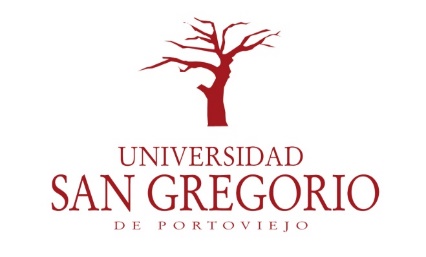 Universidad San Gregorio de PortoviejoCarrera de Auditoría y Contabilidad.Estudio de Caso Previo a la obtención del título de:Ingenieras en Auditoría y Contabilidad.Tema:Examen especial a los riesgos psicosociales de la Universidad San Gregorio de Portoviejo del 01 de enero al 31 de diciembre de 2017.Autoras: Manzano Cedeño Liseth Karolina.                Montanero Cevallos Marcia Gabriela.                                          Director del Trabajo de Titulación:Ing. Walter Iván Navas Bayona. M.B.A.Cantón Portoviejo - Provincia de Manabí - República del Ecuador.
2018.Certificación del TutorEl presente Estudio de Caso: Examen especial a los riesgos psicosociales de la Universidad San Gregorio de Portoviejo del 01 de enero al 31 de diciembre de 2017, una vez revisado por mí, como su Tutor, certifico que: dicho estudio fue elaborado dentro de los parámetros determinados en el Reglamento Interno de la Universidad San Gregorio Liseth Karolina Manzano Cedeño y Marcia Gabriela Montanero Cevallos, quienes han mostrado empeño, calidad y responsabilidad en toda la extensión del contenido._________________________________Ing. Walter Iván Navas Bayona. M.B.ATutor del Estudio de CasoCertificación Del Tribunal.	Tema: Examen especial a los riesgos psicosociales de la Universidad San Gregorio de Portoviejo del 01 de enero al 31 de diciembre de 2017.Estudio de Caso sometido al tribunal examinador, como requisito previo a la obtención del título de ingenieras en Auditoría y Contabilidad-CPA.Ing. Andrea Lissette Ruiz Vélez, Mg.               Ing. Walter Iván Navas Bayona M.B.A.                                      Coordinadora de la Carrera de                         Tutor del Trabajo de Titulación               Auditoría y Contabilidad  Ing. Antonio Romero Álava                                 Ing. Helen Arteaga CoelloLector de Trabajo de Titulación                       Lector de Trabajo de Titulación Ing. Gina Jessenia Pin Monserrate                                 Secretaria de la Carrera de                                                                                          Auditoría y ContabilidadDeclaración de Autoría.Manzano Cedeño Liseth Karolina con C.I. 1314611631 y Montanero Cevallos Marcia Gabriela con C.I. 1311725350, declaramos bajo juramento que el Estudio de Caso aquí descrito es de nuestra autoría, que no ha sido previamente presentado para ningún grado o calificación profesional; y, que hemos consultado las referencias bibliográficas que se incluyen en este documento.A través de la presente declaración cedemos los derechos de propiedad intelectual correspondiente a este trabajo a la Universidad San Gregorio de Portoviejo, según lo establecido por la ley de propiedad intelectual y su reglamento. Srta. Liseth Karolina Manzano Cedeño         Sra. Marcia Gabriela Montanero Cevallos   Egresada de la Carrera de                                     Egresada de la Carrera de          Auditoría y Contabilidad.                                        Auditoría y Contabilidad. AgradecimientoAgradecemos infinitamente a la ilustre Carrera de Auditoría por hacer de nosotras, profesionales capaces de distinguirse en el medio laboral siendo seguras y elocuentes en nuestro ejercer, para así dejar muy en alto el nombre de nuestra distinguida y tan querida Universidad San Gregorio de Portoviejo. La cual se convirtió en mucho más que un hogar porque nos hizo crecer, cada vez al salir llenas de conocimientos, pero con el deseo de volver con sed de aprendizaje y deseo intelectual.Pilares importantes de este hogar, nuestros profesores que nunca escatimaron esfuerzos por impartir sus conocimientos, hacemos mención especial a nuestro tutor el Ing. Walter Navas Bayona quien fue el timón en la realización de este trabajo de investigación y a la Ing. Andrea Ruiz quien desde su cargo como Coordinadora de la Carrera de Auditoría y Contabilidad supo guiarnos y defender nuestros ideales.Incluimos en nuestro grato afecto a todas y cada una de las personas que de manera directa e indirecta contribuyeron para lograr este gran paso de nuestras vidas.¡Gracias totales!DedicatoriaA Dios, principalmente ya que gracias a su bendición me ha dado la vida y salud lo cual me ha permitido llegar a este primer y gran peldaño de la pirámide de la formación académica y profesional.A mi Madre Lidia Marcia Cevallos Celorio, quien me ha acompañado durante toda mi vida, haciendo énfasis en mi trayecto estudiantil ayudándome a salir adelante en los momentos más difíciles, por sus consejos, sus valores y sobre todo por su amor. Sin ella nada de esto hubiera sido posible.Mi Ángel Jaime Javier Montanero Moreira, quien siempre ha estado presente en mi vida, gracias por enseñarme a luchar sin perder las esperanzas de conseguir mis sueños. Sin duda alguna esto te lo dedico con infinito amor.A mi hermana Wendy Lilibeth Montanero Cevallos por ser el ejemplo a seguir, quien me brindó su apoyo y comprensión en las adversidades de este arduo camino.Mi esposo Jorge Alejandro Villaprado Loor, quien siempre creyó en mí, estuvo apoyándome incondicionalmente en todo momento, gracias por ser parte importante en el logro de mis metas profesionales.Finalmente, a mi compañera de tesis y leal amiga Liseth Karolina Manzano Cedeño por su apoyo incansable, por las vivencias durante este largo tiempo y por haber elegido dar este último paso juntas.Con mucho amor, Gaby.DedicatoriaAl finalizar una de las metas en mi vida se me hace placentero dedicar varios años de estudio y dedicación a aquellas personas que siempre han estado junto a mí apoyándome.Agradezco y dedico a Dios, por darme la fortaleza e inteligencia para alcanzar este triunfo y permitirme concluir la carrera de Auditoría y Contabilidad. A mis padres Cesar Levid Manzano Zambrano y Yenny Mayela Cedeño Vélez que son todo para mí, quienes son el pilar fundamental en mi vida, en el desarrollo de la tesis y de toda mi carrera universitaria, que han estado presente en todo momento motivándome y brindándome su apoyo para seguir adelante.A mi hermana, Karen Mayela Manzano Cedeño que me incentivó día a día con una palabra de aliento, a mi tutor el Ing. Walter Iván Navas Bayona porque siempre estuvo pendiente en cada avance que realizábamos y por su apoyo y dedicación en el desarrollo de este trabajo de investigación. A mi compañera de tesis, Marcia Gabriela Montanero Cevallos por el apoyo y colaboración.Con amor, Karolina Manzano.Sumario	En el presente Estudio de Caso se aplica un Examen especial a los riesgos psicosociales de la Universidad San Gregorio de Portoviejo periodo comprendido desde 1 de enero al 31 de diciembre de 2017, el cual está distribuido por cinco capítulos, su contenido inicial desglosa de forma descriptiva la problemática acerca del deficiente conocimiento de los Riesgos Psicosociales en la institución. En el primer capítulo se detalla la información que nos introduce al complejo campo dentro del cual contiene la problematización, estudios o descubrimientos anteriores de este, en niveles macro, meso y micro. Conforman este capítulo también el tema del trabajo del estudio de caso, los antecedentes, la formulación del problema, el planteamiento del problema, las preguntas de investigación, la delimitación del área de estudio, la justificación del tema y por último los objetivos desglosados por objetivos generales y específicos.A continuación tenemos el segundo capítulo que contiene la contextualización, el mismo que aporta con la direccionalización del marco teórico, que expresa en detalle las piezas fundamentales que se usarán en el desarrollo de este documento; el marco conceptual que categoriza de forma específica diversos conceptos con el fin de lograr claridad textual para todos los lectores sin jerarquizar ideologías ni niveles de conocimiento, marco legal y ambiental que es la evidencia jurídica legal y del argumento en el campo de estudio.	Seguido el tercer capítulo que está formado por el marco metodológico,  plan de investigación, fuentes de investigación, población, análisis de resultados, estos instrumentos de la investigación elegidos y aplicados para la puesta en escena del estudio de caso.	En el cuarto capítulo se muestran los resultados encontrados por medio del método de encuestas y entrevista ejecutadas a la Universidad San Gregorio de Portoviejo. También se desarrolla la auditoría la misma que se enlista en el siguiente orden: planificación preliminar y específica, ejecución, comunicación de resultados.	Para finalizar en el quinto capítulo se encuentra la propuesta, autoras de la propuesta, empresa auspiciante, participantes beneficiarios, el área que cubre la propuesta, fecha de presentación y de terminación, la duración del proyecto, los participantes del proyectos, los objetivos, el impacto de la propuesta y por último la descripción de la propuesta.SummaryIn the present Case Study, a special examination is applied to the psychosocial risks of the San Gregorio de Portoviejo University, period from January 1 to December 31, 2017, which is divided into five chapters, its initial content breaks down descriptively the problematic about the deficient knowledge of Psychosocial Risks in the institution.The first chapter details the information that introduces us to the complex field within which it contains the problematization, studies or previous discoveries of this, in macro, meso and micro levels. This chapter also includes the subject of the case study work, the background, the formulation of the problem, the approach of the problem, the research questions, the delimitation of the study area, the justification of the subject and finally the objectives broken down by objectives general and specific.Next we have the second chapter that contains the contextualization, the same one that contributes with the directionalization of the theoretical framework, that expresses in detail the fundamental pieces that will be used in the development of this document; the conceptual framework that categorizes specific concepts in order to achieve textual clarity for all readers without hierarchizing ideologies or levels of knowledge, legal and environmental framework that is the legal evidence and the argument in the field of study.Followed the third chapter that is formed by the methodological framework, research plan, research sources, population, analysis of results, these research instruments chosen and applied for the staging of the case study.In the fourth chapter, the results found by means of the survey and interview method executed at the San Gregorio de Portoviejo University are shown. The audit is also carried out, which is listed in the following order: preliminary and specific planning, execution, communication of results.To finish in the fifth chapter is the proposal, authors of the proposal, sponsoring company, beneficiary participants, the area covered by the proposal, date of presentation and completion, the duration of the project, the participants of the projects, the objectives, the impact of the proposal and finally the description of the proposal.Índice de tablasTabla 1.	56Tabla 2.	57Tabla 3.	58Tabla 4.	59Tabla 5.	60Tabla 6.	61Tabla 7.	61Tabla 8.	62Tabla 9.	63Tabla 10.	64Índice de figurasFigura  1.  	56Figura  2.	57Figura  3.	58Figura  4.	59Figura  5.	60Figura  6.	61Figura  7.	62Figura  8.	63Figura  9.	64Figura  10.	65IntroducciónConstantemente se presentan riesgos, el cual son originados por fenómenos creados por el hombre o también pueden ser de origen natural, estos riesgos laborales tienen como consecuencias desde enfermedades hasta pérdidas humanas, todo depende de la dimensión de los riesgos ya que estos se ven plasmados en los daños y costos que producen los riesgos psicosociales.El medio laboral es un fenómeno difícil de administrar y controlar, ya que las organizaciones se van desarrollando con el tiempo, sea esto por el avance tecnológico, el grado de competencia y la demanda en el mercado, afectando estos sucesos a la parte económica de la empresa, al crecimiento de la misma y sobre todo a la salud de los trabajadores ya sea por el estrés, la sobrecarga de trabajo, entre otros.Los Organismos internacionales acordaron tomar medidas tendientes a disminuir los riesgos psicosociales, estos se ven evidenciados en las normativas, políticas, leyes, decretos, reglamentos que se han ido promulgando por diferentes organizaciones. El encargado de la seguridad y salud en el Ecuador es el Instituto Ecuatoriano de Seguridad Social, organismo que controla  el ambiente laboral en las instituciones y promueve la disminución o reducción de  los riesgos laborales; además el Instrumento Andino Decisión 584, Reglamento 957 y el Decreto Ejecutivo 2393 que por lo general son aplicadas en todas las instituciones con la finalidad de que se disminuyan los riesgos laborales y con ello que los empleados trabajen en un ambiente saludable.La Universidad San Gregorio de Portoviejo, en cumplimiento a la normativa vigente, cuenta con la Unidad de Seguridad y Salud Ocupacional regida por un Reglamento de Seguridad y Salud en el Trabajo, el cual tiene como objetivo prevenir, disminuir o eliminar los riesgos del trabajo.CAPÍTULO IProblematización.Las condiciones de trabajo son aspectos que han sido analizados por diferentes investigadores y organizaciones por la incidencia en la salud de los colaboradores de las empresas, y por su efecto en el desarrollo de las organizaciones, generando debates continuos sobre la importancia de mejorar los ambientes de trabajo con el fin de mitigar y controlar las enfermedades ocupacionales y los accidentes de trabajo . La literatura muestra diferentes aspectos de los riesgos de trabajo que afectan a los trabajadores, uno de ellos de acuerdo a los investigadores es el psicosocial. De acuerdo a . El componente “psicosocial” en el ámbito laboral, es un tema que se analiza y estudia  a nivel mundial, pues hasta hace algunos años, la mirada solo estaba centrada en el riesgo como un aspecto meramente físico y ambiental, sesgando la interpretación del complejo mundo laboral. En la década del 80, se formalizó el tema en la agenda mundial, abanderado por la Organización Mundial para la Salud (OMS) y la Organización Internacional del trabajo (OIT), a través de la publicación del documento resultado de la 9° reunión de Medicina del trabajo en 1984 llamado Factores psicosociales en el trabajo: Naturaleza, incidencia y prevención, abordándolos como factores que influyen considerablemente en el bienestar y calidad de vida laboral, y que ameritan una atención e intervención privilegiada en las organizaciones.De ahí en adelante ha habido un sinnúmero de construcciones teóricas, investigativas, legislativas a nivel internacional que han marcado nuevos caminos de abordaje e intervención de los mismos, influenciados por las dinámicas laborales emergentes como producto del proceso de globalización, que ha transformado la concepción de organización y trabajo, por el surgimiento y el crecimiento acelerado que en los contextos laborales han tenido conflictos como la rotación de personal, el ausentismo por enfermedades de índole laboral, el incremento en los niveles de accidentalidad, entre otros, que se generan en torno a la relación entre el hombre y la organización, han motivado un interés creciente por identificar y prestar especial atención a las situaciones que dentro del sistema de trabajo, y más específicamente dentro de las organizaciones pueden influir en el comportamiento o en las actitudes de los individuos para el trabajo (p. 9).La calidad de los ambientes laborales en ciertas empresas no son del agrado de los trabajadores, generando baja productividad o afectación a su rendimiento laboral; debido a la alta carga de trabajo que normalmente provoca daños psicológicos,  y esto puede ocasionar afectaciones a la salud como depresión y otras síntomas que se consideran enfermedad ocupacional, haciendo que el empleado se distancie de sus compañeros de trabajo y del mismo trabajo. Esta problemática en los ambientes de trabajo  señalan que:Los ambientes poco atractivos y las demasías de trabajo pueden provocar un daño psicológico que trascienden en el ámbito social, llevando al aislamiento y depresión severa, llevando al empleado a alejarse del ambiente de grupo laboral. Los riesgos laborales son la disciplina que busca producir la seguridad y salud de los trabajadores mediante la identificación, evaluación y control de los peligros y riesgos asociados a un proceso productor, además de fomentar el desarrollo de actividades y medidas necesarias para advertir los riesgos originarios del trabajo. Los factores psicosociales que promuevan la salud de los trabajadores se han ido descubriendo cada vez de forma más amplia, lo que ha supuesto una extensión y profundización del tema. El comienzo más formal de la preocupación por los factores psicosociales y su correlación con la salud laboral proviene probablemente de la década de 1970, fechas a partir de las cuales la referencia a ellos y la importancia otorgada ha ido creciendo, al mismo tiempo que el tema ha ganado espacio, diversificación y complejidad, pero también ambigüedad e imprecisión. Probablemente, hay hoy tres formas prevalentes de referirse a ellos: (1) Factores psicosociales, (2) Factores psicosociales de riesgo o factores psicosociales de estrés y (3) Riesgos psicosociales. (p. 718)Con relación a la Universidad San Gregorio de Portoviejo, en cumplimiento a la normativa vigentes, se observa la preocupación de sus autoridades por minimizar los riesgos de trabajo en la organización; sin embargo las acciones emprendidas se consideran insuficientes para mitigar los daños propios de los riesgos psicosociales debido a las sobrecargas en el área de trabajo, escasa participación de los trabajadores, falta de interés, desmotivación, entre otros. La medición y administración de este riesgo psicosocial en la actualidad esta normado por resolución del organismo de control de acuerdo al Instrumento Andino  584, siendo obligatorio para esta institución cumplir y realizar acciones para este tipo de riesgo. Tema.“Examen especial a los riesgos psicosociales de la Universidad San Gregorio de Portoviejo del 01 de enero al 31 de diciembre de 2017”.Antecedentes generales.Con el pasar de los años han sucedido eventos adversos en las empresas que provocaron grandes secuelas y muertes. Lamentablemente antes no se le daba la importancia a los riesgos psicosociales y menos que estos pudiesen presentarse en las empresas, como por ejemplo altas cargas tensionales, falta de motivación. Por efecto del aumento de las cifras de estos riesgos no deseados, la preocupación de los especialistas en investigación se enfocó mucho más en ello, lo cual dejo en evidencia que la mayoría de las empresas no cuentan con un plan que tenga el fin de prevenir o mitigar al máximo estos eventos que afectan a los trabajadores.La Asociación de Empresas de Ingeniería, Montajes, Mantenimientos y Servicios Industriales ha realizado un estudio que permite recoger los procedimientos preventivos para el tratamiento y manejo de los riesgos psicosociales, el mismo que señala:El estudio de los aspectos organizacionales y psicosociales y su relación con la salud laboral no es nuevo, aunque si la importancia y reconocimiento que ha adquirido en los últimos años. Como consecuencia de los importantes cambios en las organizaciones y de los procesos de globalización actual, la exposición a los riesgos psicosociales se ha hecho más frecuente e intensa, haciendo conveniente y necesario su identificación, evaluación y control con el fin de evitar sus riesgos asociados para la salud y la seguridad en el trabajo.Las empresas tienen un componente social debido a que en ellas trabajan personas. Sin embargo, la no aceptación del componente social conlleva la aparición de una serie de riesgos psicosociales que apenas se tienen en cuenta y que, en cambio, tienen una gran repercusión en la salud y bienestar de las personas.Numerosos estudios señalan la importancia que los factores psicosociales desempeñan en la salud laboral de los trabajadores/as, y esto es debido a diversos motivos como son, la intensidad de las relaciones humanas en el ámbito laboral, la presión procedente de las nuevas características económicas propias de la globalización y la creciente competitividad, así como la evidencia de un aumento de la violencia en el trabajo, propiciada por la propagación, dentro del mercado laboral actual, de un ambiente de trabajo marcado por la agresividad, el exceso de exigencia y la inestabilidad.Si bien en estos últimos años el avance en la prevención de riesgos laborales ha sido importante, y la legislación en esta materia ha experimentado un progreso determinante, es frecuente percibir que no se presta la misma atención a los riesgos psicosociales, a los que se califica como emergentes e invisibles, pero que en ocasiones tienen consecuencias graves tanto organizacionales como personales.La legislación en materia preventiva reconoce la importancia de los factores psicosociales en la prevención de los riesgos laborales, y plantea la necesidad de mejorar las condiciones de trabajo con el fin de prevenir los riesgos asociados a tales factores, por su potencial capacidad de resultar nocivos para la salud de los trabajadores/as. Si tomamos en consideración el concepto de salud, tal como es definido por los distintos organismos internacionales, debemos tener en cuenta en el mismo los componentes biológicos, psicológicos y sociales del ser humano, y por ello, al plantear las garantías de la salud y de integridad personal en el trabajo, es preciso también prestar niveles de atención equivalentes a los aspectos relacionados con la salud mental y el bienestar psicosocial de las personas. (ADEMI, 2012, pp. 11-12)Con la misma política de prevención en el manejo y cuidado de los riesgos psicosociales, en el Ecuador el organismo de control  de riesgos laborales a implementando acciones en la legislación vigente, que permite normar el procedimiento de las organizaciones que tiene bajo su control, señalando lo siguiente: :En la actualidad, la legislación de muchos países incluido el Ecuador, establece un enfoque preventivo, exige que las empresas vayan más allá de los deberes y obligaciones dictados por las leyes, el Reglamento del Seguro General de Riesgos del Trabajo exige que las empresas desarrollen sistemas preventivos cuyos elementos básicos son: Identificación, medición, evaluación (análisis, diagnóstico, diseño y aplicación de estrategias de intervención o fase de prevención) y control; actualmente con la aplicación del Nuevo Reglamento del Seguro General de Riesgos del Trabajo (Resol. C.D 390) la verificación del cumplimiento de la normativa, lo cual nos permitirá involucrarnos en un proceso de mejoramiento continuo. Puede llevarse a cabo mediante diversas técnicas, tales como: observaciones, entrevistas, encuestas, cuestionarios, dinámicas grupales y otras elaboradas con anticipación. Puede realizarse por partes (por puestos de trabajo) o de manera global (para todo el centro laboral).Si se hace por puestos de trabajo, los resultados pueden ser comprendidos como una “toma de temperatura” (en ese momento) de los factores psicosociales de ese grupo, constituyéndose en un diagnóstico situacional precoz inicial el cual nos dará las pautas para planear estrategias preventivas eficaces y eficientes.(p. 10)Formulación de problema¿Contribuirá la realización de un Examen Especial a los riesgos psicosociales de la Universidad San Gregorio de Portoviejo, en el proceso de identificación y análisis de  riesgos de trabajo en los empleados de la institución? Planteamiento del problemaLa normativa nacional vigente en el Ecuador señala la obligación de las empresas en identificar, controlar y mitigar los riesgos de trabajo de sus empleados, con el fin de reducir los accidentes de trabajo y las enfermedades ocupacionales, debido al costo que implica para el servicio público y privado de salud, la atención de pacientes que sufren trastornos y daños a su salud como consecuencia de la falta de implementación de medida preventivas por parte de las organizaciones. Esta cultura de prevención hacia los riesgos de trabajo es aplicada en muchos países, adoptándola a ciertos organismos como la Organización Internacional de Trabajo (OIT), la Comunidad Andina de Naciones, la Comunidad Europea, entre otras. Se debe añadir que en cada país existe normativa que regule la prevención de los riesgos de trabajo, en donde el incumplimiento de las acciones señaladas genera sanciones a las empresas y sus directivos. En el Ecuador el riesgo psicosocial ha generado normativas y acciones exigidas por el Ministerio de Trabajo y el Instituto Ecuatoriano de Seguridad Social, para así poder evitar daños emocionales y psicológicos que pueden afectar la salud de los trabajadores. La Universidad San Gregorio de Portoviejo como empresa particular, tiene la obligación de acatar y cumplir las disposiciones emitidas por los organismos de control en materia de seguridad y salud de los trabajadores, siendo necesario el acatamiento para evitar sanciones administrativas y económicas. Adicionalmente, evaluar el riesgo psicosocial al cual están expuestos sus empleados, permite minimizar el efecto de los mismos en la salud de sus colaboradores y por ende minimizar pérdidas en caso de generar daños en la salud de los trabajadores. La mitigación del riesgo psicosocial por parte de la institución, permite disminuir la ausencia de sus empleados y docentes por factores asociados a la salud, debido a la fuerte carga de trabajo propia de las actividades que realizan el personal; generando afectaciones  a los trabajadores por efecto del stress laboral,  desmotivando el clima laboral y el rendimiento de los colaboradores.Preguntas de investigación ¿Cuál es la normativa vigente que regula la prevención de riesgos psicosociales en el Ecuador?¿Qué procesos, actividades y acciones deben implementar las organizaciones para evaluar los riesgos psicosociales?¿Existe un cumplimiento en el nivel de indicadores del riesgo psicosocial en las acciones exigidas y realizadas por la Universidad?¿Qué acciones de mejoras deben proponerse para que la Universidad cumpla con los indicadores de cumplimiento del riesgo psicosocial?Delimitación del Área de estudio.Área: Auditoria y Contabilidad.Campo: Riesgos Psicosociales.Aspectos: Auditoria a los Riesgos Psicosociales.Problema: Falta de medición de los Riesgos Psicosociales a los empleados de la Universidad San Gregorio de Portoviejo. Tema: Examen especial a los riesgos psicosociales de la Universidad San Gregorio de Portoviejo del 01 de enero al 31 de diciembre de 2017. Delimitación especial: La presente investigación se desarrollará en la Unidad de Seguridad y Salud Ocupacional de la Universidad San Gregorio de Portoviejo, ubicada en la Av. Metropolitana y Av. Olímpica. Delimitación temporal: El periodo de evaluación comprende desde el 01 enero al 31 de diciembre de 2017.Justificación del tema.En las empresas existen trabajadores que sufren de estos riesgos psicosociales, ya que generalmente causan daños a la salud, sin embargo cada persona es diferente y cada uno puede tener consecuencias diferentes. De acuerdo con  podemos citar que:Los riesgos psicosociales son contextos laborales que habitualmente dañan la salud en el trabajador de forma importante, aunque en cada trabajador los efectos puedan ser diferenciales. En este sentido los hechos, situaciones o contextos que se propongan como riesgos psicosociales laborales tienen que tener una clara probabilidad de dañar a la salud física, social o mental del trabajador y hacerlo de forma importante. Por ejemplo, la violencia en el trabajo o el acoso laboral, habitualmente propuestos como tales, parecen serlo. Característica de los riesgos psicosociales es que son riesgos con probabilidades altas de causar daños importantes. Las consecuencias de los riesgos psicosociales tienen mayor probabilidad de aparecer y mayor probabilidad de ser más graves. (p. 17)Así mismo Baez (2010) menciona el efecto de los riesgos psicosociales y en donde se presenta dicho riesgo en los ambientes de trabajo, planteando las afectaciones de los mismos en la salud de los trabajadores:Los riesgos psicosociales laborales no son autónomos sino que tienen sus antecedentes en los factores psicosociales de riesgo. El acoso laboral, el acoso sexual o la violencia general tienen sus antecedentes en los factores psicosociales de riesgo o estrés. Pero los riesgos psicosociales no pueden ser reducidos a sus antecedentes, no son la suma lineal de ellos, sino que tienen un valor situacional y contingencial propio que no agota su varianza en sus antecedentes lógicos y empíricos. Eso supone que el estrés, la violencia, o el acoso no pueden ser evaluados sólo a través de sus antecedentes sino que debe hacerse a través de indicadores propios directos, lo que supone su evaluación directa. Además de su conceptualización como riesgos con una probabilidad alta de causar daños importantes a la salud, los riesgos psicosociales tienen también sus características propias que es necesario desarrollar a fin de poder controlarlos, prevenirlos y en último término evitarlos.(p.19)Las empresas a nivel mundial buscan tener un ambiente laboral beneficioso para sus trabajadores, con la finalidad de que no sufran riesgos psicosociales y que se sientan en un ambiente saludable. De acuerdo con  podemos citar que:A nivel mundial, los organismos reguladores de las normativas laborales y las grandes empresas buscan brindar un ambiente saludable para los trabajadores por lo cual han invertido grandes esfuerzos y recursos en investigaciones de los factores psicosociales y de cómo éstos inciden en el desempeño del personal. A raíz de estas investigaciones, se ha diseñado varias herramientas como el ISTAS 21, Ergo-IBV, Maslach Burnout Inventory (MBI), los cuales han sido desarrollados para evaluar cuantitativamente la incidencia de los riesgos psicosociales, para que con ello las empresas puedan determinar las aéreas de atención y por ende mejorar el ambiente en el que se desenvuelven sus trabajadores. No obstante, para garantizar el bienestar de los trabajadores, se ha dispuesto, en varios países, la realización de auditorías para la verificación del cumplimiento de la normativa técnica y legal, en el caso de Ecuador el Sistema de Auditoria de Riesgos del Trabajo (SART), que es responsabilidad de la Dirección del Seguro General de Riesgos del Trabajo de acuerdo a la Resolución N°333 del Instituto Ecuatoriano de Seguridad Social. (p. 6)La elaboración del presente trabajo está guiada a evaluar los riesgos psicosociales que se pueden ocasionar en la Universidad San Gregorio de Portoviejo ya sea por las sobrecargas en el área de trabajo, escasa participación de los trabajadores, falta de interés, desmotivación, entre otros; además conocer si el plan de prevención a los riesgos psicosociales que son responsabilidad para la Universidad San Gregorio de Portoviejo se están cumpliendo y si han sido aprobados por la institución y sobre todo socializados con las personas encargadas de este plan de prevención de los riesgos psicosociales de la comunidad universitaria.Con esto se busca reducir algún tipo de impacto en lo que a riesgos psicosociales se refiere y que el plan de riesgos psicosociales sea conocido por toda la comunidad universitaria con el fin de disminuir los riesgos en la institución.Objetivos.Objetivo General.Examen especial para evaluar  los riesgos psicosociales de la Universidad San Gregorio de Portoviejo.Objetivos Específicos. Identificar la existencia de un plan de Riesgos Psicosociales de la Universidad San Gregorio de Portoviejo, que sea legalmente aprobado por las instancias superiores.Verificar el plan de Riesgos Psicosociales para saber si está basado dentro de las normativas vigentes y si este se está implementando en la Universidad San Gregorio de Portoviejo.Evaluar el cumplimiento al plan de Riesgos Psicosociales en la Universidad San Gregorio de Portoviejo.Realizar programa de capacitación y formación en riesgos psicosociales al personal de la Universidad San Gregorio de Portoviejo.CAPÍTULO II2. Contextualización.Marco Teórico.Examen especialEl examen especial es el análisis que se realiza a una cuenta o a un grupo de cuentas o cualquier otro elemento de contabilidad, con el propósito de ejecutar las disposiciones legales, además evaluar minuciosa de un rubro significativo de la entidad con el fin de verificar si este es razonable y cumple con lo dispuesto en las normativas. De acuerda a Examen especial consiste en la verificación, estudio y evaluación de aspectos limitados o de una parte de las operaciones y transacciones financieras o administrativas, con posterioridad a su ejecución, aplicando las técnicas y procedimientos de la auditoría, de la ingeniería o afines, o de las disciplinas específicas, de acuerdo con la materia del examen, con el objeto de evaluar el cumplimiento de políticas, normas y programas y formular el correspondiente informe que debe contener comentarios, conclusiones y recomendaciones.Consiste en la verificación de asuntos y temas específicos, de una parte de las operaciones financieras o administrativas, de determinados hechos o situaciones especiales y responde a una necesidad específica. (p. 10)Es importante que en toda empresa se realice un examen especial para determinar si hay razonabilidad a los estados financieros, si se cumplen con las normativas vigentes, entre otros, es decir mediante el examen especial se comprueba si cada uno de los procesos de la empresa está siendo realizado de manera razonable y pertinente.  Señala que: Un examen especial es una auditoria que contiene un alcance limitado, debido a que evalúa ya sea un área, componente o rubro, es decir una parte significativa de la empresa, la cual puede comprender desde la revisión de una parte de las operaciones de la entidad con la finalidad de comprobar si están utilizando de manera coherente y razonable los recursos, hasta la verificación del nivel de cumplimiento de las normativas legales vigentes y otras normas aplicables.Este tipo de evaluación debe enfocar aspectos relacionados con la razonabilidad financiera, el cumplimiento presupuestario, cumplimiento de las normativas legales, adquisición, custodia de bienes, contratos y el talento humano en general, es decir mediante este examen se verificara si los procesos de la empresa están siendo ejecutados de manera coherente y pertinente, resaltando un área específica para un mayor análisis e investigación, quienes conformaran el apoyo en este proceso de evaluación serán: el equipo de auditoria, los jefes de los departamentos a examinar, terceras personas responsables y dueños de información necesaria y el contratante de la evaluación (director o gerente de la empresa).La importancia de un examen especial radica en la aplicación de normas de contabilidad generalmente aceptadas que aseguren el control eficiente y coordinado de las operaciones y actividades financieras, operativas y administrativas de una entidad, determinando la evaluación de un cuenta o grupo de cuentas con el propósito de determinar la razonabilidad de errores y deficiencias encontradas durante el proceso de esta acción de control. (p. 5)Riesgos de trabajoLa globalización de las empresas y el contexto competitivo actual, ha generado cambios en las condiciones de trabajo, haciendo que los entornos de trabajo modifiquen sus procedimientos y se produzcan riesgos inherentes a las actividades de los trabajadores. Esta evolución en las condiciones de trabajo, en donde existe la necesidad de ser más eficiente y eficaz, ha desarrollado afectaciones psicológicas y emocionales a los trabajadores, denominándose a este efecto en la integridad del trabajador riesgos psicosociales.. Los riesgos psicosociales se considera como una condición inadecuada de la organización que se presenta en el ambiente de trabajo que repercute la salud de los trabajadores en aspectos emocionales y psicológicos que terminan afectando aspectos físicos de los trabajadores (Instituto Nacional de Seguridad e Higiene del Trabajor, 1997).Los trabajadores de cualquier rama o profesion, sin importar la actividad o las responsabilidades, están expuesto a los riesgos psisociales . Dentro de los factores psisociales que generan afectacion en la salud se puede mencionar: (a) acciones repetitivas, (b) monotonia, (c) trabajar bajo presion, y (d) carga laboral excesiva . Tambien se considera que el estudio incompatible con el trabajo, ritmo de trabajo y carga, y la baja posibilidad de ascensos generan afectaciones psicologicas . De igual manera el riesgo psicosocial esta afectado por la carga mental, acoso psicologico y estilo de mando que se dan en las condiciones de trabajo Los países integrantes de la Comunidad Andina de Naciones, han creado comités que analizan y proponen aspectos relacionados a la salud de los trabajadores. En función de aquello, se ha planteado que toda empresa debe tomar las medidas necesarias para disminuir los riesgos laborales; además que debe procurar que existan dentro de las mismas políticas, normas y reglamentos que todo el personal las conozca con el fin de que se disminuyan los riesgos. .De acuerdo a  (Comunidad Andina de Naciones, 2004):Artículo 11.- En todo lugar de trabajo se deberán tomar medidas tendientes a disminuir los riesgos laborales. Estas medidas deberán basarse, para el logro de este objetivo, en directrices sobre sistemas de gestión de la seguridad y salud en el trabajo y su entorno como responsabilidad social y empresarial.Para tal fin, las empresas elaborarán planes integrales de prevención de riesgos que comprenderán al menos las siguientes acciones:Formular la política empresarial y hacerla conocer a todo el personal de la empresa. Prever los objetivos, recursos, responsables y programas en materia de seguridad y salud en el trabajo;Identificar y evaluar los riesgos, en forma inicial y periódicamente, con la finalidad de planificar adecuadamente las acciones preventivas, mediante sistemas de vigilancia epidemiológica ocupacional específicos u otros sistemas similares, basados en mapa de riesgos;Combatir y controlar los riesgos en su origen, en el medio de transmisión y en el trabajador, privilegiando el control colectivo al individual. En caso de que las medidas de prevención colectivas resulten insuficientes, el empleador deberá proporcionar, sin costo alguno para el trabajador, las ropas y los equipos de protección individual adecuados;Programar la sustitución progresiva y con la brevedad posible de los procedimientos, técnicas, medios, sustancias y productos peligrosos por aquellos que produzcan un menor o ningún riesgo para el trabajador;Diseñar una estrategia para la elaboración y puesta en marcha de medidas de prevención, incluidas las relacionadas con los métodos de trabajo y de producción, que garanticen un mayor nivel de protección de la seguridad y salud de los trabajadores;Mantener un sistema de registro y notificación de los accidentes de trabajo, incidentes y enfermedades profesionales y de los resultados de las evaluaciones de riesgos realizadas y las medidas de control propuestas, registro al cual tendrán acceso las autoridades correspondientes, empleadores y trabajadores;Investigar y analizar los accidentes, incidentes y enfermedades de trabajo, con el propósito de identificar las causas que los originaron y adoptar acciones correctivas y preventivas tendientes a evitar la ocurrencia de hechos similares, además de servir como fuente de insumo para desarrollar y difundir la investigación y la creación de nueva tecnología;Informar a los trabajadores por escrito y por cualquier otro medio sobre los riesgos laborales a los que están expuestos y capacitarlos a fin de prevenirlos, minimizarlos y eliminarlos. Los horarios y el lugar en donde se llevará a cabo la referida capacitación se establecerán previo acuerdo de las partes interesadas;Establecer los mecanismos necesarios para garantizar que sólo aquellos trabajadores que hayan recibido la capacitación adecuada, puedan acceder a las áreas de alto riesgo;Designar, según el número de trabajadores y la naturaleza de sus actividades, un trabajador delegado de seguridad, un comité de seguridad y salud y establecer un servicio de salud en el trabajo; yFomentar la adaptación del trabajo y de los puestos de trabajo a las capacidades de los trabajadores, habida cuenta de su estado de salud física y mental, teniendo en cuenta la ergonomía y las demás disciplinas relacionadas con los diferentes tipos de riesgos psicosociales en el trabajo.El plan integral de prevención de riesgos deberá ser revisado y actualizado periódicamente con la participación de empleadores y trabajadores y, en todo caso, siempre que las condiciones laborales se modifiquen.Artículo 12.- Los empleadores deberán adoptar y garantizar el cumplimiento de las medidas necesarias para proteger la salud y el bienestar de los trabajadores, entre otros, a través de los sistemas de gestión de seguridad y salud en el trabajo.Artículo 17.- Siempre que dos o más empresas o cooperativas desarrollen simultáneamente actividades en un mismo lugar de trabajo, los empleadores serán solidariamente responsables por la aplicación de las medidas de prevención de riesgos laborales. (pp. 12-14)En función de las acciones emitidas por la Comunidad Andina de Naciones, se considera que el sistema de trabajo es un aspecto importante de las organizaciones, que impulsa acciones que pueden y afectan a los trabajadores, denominados riesgos de trabajo, siendo diferentes los tipos de riesgos existentes de acuerdo al puesto de trabajo . Así mismo la conducta humana es considerada un factor más que provoca riesgos en el trabajo, adicional a las características propias de la cada industria o empresa, en donde un sistema de gestión permite mitigar los diferentes riesgos inherentes al trabajo..En el Ecuador  desde que se publicó las normativas de prevención de riesgos del trabajo las empresas han implementado medidas que permitan disminuir el costo que generan los accidentes de trabajo, este mismo efecto ha ocurrido en otros países como en España cuando se implementaron leyes de prevención de riesgos laboral. Esta problemática hizo que la Comunidad Andina de Naciones por medio de su comité de seguridad emita el decreto correspondiente a los derechos y obligaciones de los trabajadores referente a la seguridad en los ambientes de trabajo y los riesgos a los cuales están expuestos (Comunidad Andina de Naciones, 2004):Artículo 18.- Todos los trabajadores tienen derecho a desarrollar sus labores en un ambiente de trabajo adecuado y propicio para el pleno ejercicio de sus facultades físicas y mentales, que garanticen su salud, seguridad y bienestar.Los derechos de consulta, participación, formación, vigilancia y control de la salud en materia de prevención, forman parte del derecho de los trabajadores a una adecuada protección en materia de seguridad y salud en el trabajo. (p. 15)Adicionalmente la  Comunidad Andina de Naciones por medio de su comité de seguridad, menciona en el decreto correspondiente, los derechos y obligaciones de los trabajadores referentes al objeto de protección especial y los riesgos a los cuales están expuestos (Comunidad Andina de Naciones, 2004):Artículo 26.- El empleador deberá tener en cuenta, en las evaluaciones del plan integral de prevención de riesgos, los factores de riesgo que pueden incidir en las funciones de procreación de los trabajadores y trabajadoras, en particular por la exposición a los agentes físicos, químicos, biológicos, ergonómicos y psicosociales, con el fin de adoptar las medidas preventivas necesarias. (p. 17)Para la implementación de políticas de control y manejo de la Seguridad y Salud de los trabajadores, la Comunidad Andina de Naciones, por medio de su Comité Técnico de Seguridad, elaboran un reglamento de seguridad y salud en el trabajo de aplicación en los países que componen la comunidad, el mismo que determina la importancia de manejar un sistema de gestión que permita estandarizar y normar las actividades de las organizaciones en este ámbito, este reglamento al instrumento andino  (Comunidad Andina de Naciones, 2004) indica que:Artículo 1.- Según lo dispuesto por el artículo 9 de la Decisión 584, los Países Miembros desarrollarán los Sistemas de Gestión de Seguridad y Salud en el Trabajo, para lo cual se podrán tener en cuenta los siguientes aspectos:Gestión administrativa:PolíticaOrganizaciónAdministraciónImplementaciónVerificaciónMejoramiento continúoRealización de actividades de promoción en seguridad y salud en el trabajoInformación estadística.Gestión técnica:Identificación de factores de riesgoEvaluación de factores de riesgoControl de factores de riesgoSeguimiento de medidas de control.Gestión del talento humano:SelecciónInformaciónComunicaciónFormaciónCapacitaciónAdiestramientoIncentivo, estímulo y motivación de los trabajadores.Procesos operativos básicos:Investigación de accidentes de trabajo y enfermedades profesionalesVigilancia de la salud de los trabajadores (vigilancia epidemiológica)Inspecciones y auditoríasPlanes de emergenciaPlanes de prevención y control de accidentes mayoresControl de incendios y explosionesProgramas de mantenimientoUsos de equipos de protección individualSeguridad en la compra de insumosOtros específicos, en función de la complejidad y el nivel de riesgo de la empresa. (p. 21)Riesgo psicosocialesDentro de los diferentes tipos de riesgos de trabajo, se aprecia en las últimas décadas una elevada preocupación por parte de los académicos e investigadores por el riesgo psicosocial, debido a que es una de las principales causas de enfermedades y accidentes. Así mismo, los factores psicosociales se consideran como enfermedades que generan síntomas de cansancio, alteración de sueños y otros; que terminan produciendo enfermedades ocupacionales en niveles superiores a otros tipos de riesgos . También se considera que los factores psicosociales están presentes en situaciones de trabajo relacionada a las organizaciones por el cumplimiento de tareas que pueden afectar positiva o negativamente la salud física, psíquica, emocional y/o social de los empleados .Los altos niveles competitivos de las empresas y los trabajadores a generado lo que se denomina estrés laboral, el mismo que se puede considerar efectos fisiológicos y psicológicos denominados sobrecarga cuantitativa considerándose como la principal enfermedad ocupacional en los actuales momentos . Dentro de la prevención de riesgos psicosocial se considera la necesidad de las organizaciones de crear ambientes de trabajo que permitan la reducción de la discriminación, tratamiento de conflictos familiares y la violencia psicológica en los trabajos; como medida preventiva para mitigar dicho riesgo . La Universidad San Gregorio de Portoviejo presenta los mismos riesgos de trabajo mencionados por los diferentes investigadores, sus empleados por la naturaleza de su trabajo también están expuestos al cumplimiento de metas y objetivos que repercuten en factores de riesgos psicosociales; de ahí la importancia de controlar y mitigar estos tipos de riesgos para cumplir con la normativa vigente emitida por los organismos de control y de esta forma evitar costos por enfermedades ocupacionales y/o sanciones administrativas por el incumplimiento de las normas.Marco Conceptual.De acuerdo al Instrumento Andino 584  podemos citar algunos conceptos que van a facilitar el alcance de las siguientes disposiciones generales para ampliar el conocimiento sobre los riesgos psicosociales:Actividades, procesos, operación o labores de alto riesgo: Aquellas que impliquen una probabilidad elevada de ser la causa directa de un daño a la salud del trabajador con ocasión o como consecuencia del trabajo que realiza. La relación d actividades calificadas como de alto riesgo será establecida por la legislación nacional de cada País Miembro.Accidente de trabajo: Es accidente de trabajo todo suceso repentino que sobrevenga por causa o con ocasión del trabajo, y que produzca en el trabajador una lesión organiza, una perturbación funcional, una invalidez o la muerte. Es también accidente de trabajo aquel que se produce durante la ejecución de órdenes del empleador, o durante la ejecución de una labor bajo su autoridad, aun fuera del lugar y horas de trabajo. Las legislaciones de cada país podrán definir lo que se considere accidente de trabajo respecto al que se produzca durante el traslado de los trabajadores desde su residencia a los lugares de trabajo o viceversa.Condiciones y medio ambiente de trabajo: Aquellos elementos, agentes o factores que tienen influencia significativa en la generación de riesgos para la seguridad y salud de los trabajadores. Quedan específicamente incluidos en esta definición:Las características generales de los locales, instalaciones, equipos, productos y demás útiles existentes en el lugar de trabajo; La naturaleza de los agentes físicos, químicos y biólogos presentes en el ambiente de trabajo, y sus correspondientes intensidades, concentraciones o niveles de presencia;Los procedimientos para la utilización de los agentes citados en el apartado anterior, que influyan en la generación de riesgos para los trabajadores; yLa organización y ordenamiento de las labores, incluidos los factores ergonómicos y psicosociales.Comité de Seguridad y Salud en el Trabajo: Es un órgano bipartito y paritario constituido por representantes del empleador y de los trabajadores, con las facultades y obligaciones previstas por la legislación y la practica nacionales, destinado a la consulta regular y periódica de las actuaciones de la empresa en materia de prevención de riesgos.Condiciones de salud: El conjunto de variables objetivas de orden fisiológico y sociocultural que determinan el perfil sociodemográfico y de morbilidad de la población trabajadora.Equipos de protección personal: Los equipos específicos destinados a ser utilizados adecuadamente por el trabajador para que le protejan de uno o varios riesgos que puedan amenazar su seguridad o salud en el trabajo.Enfermedad profesional: Una enfermedad contraída como resultado de la exposición a factores de riesgo inherentes a la actividad laboral.Empleador: Toda persona física o jurídica que emplea a uno o varios trabajadores.Incidente Laboral: Suceso acaecido en el curso del trabajo o en relación con el trabajo, en el que la persona afectada no sufre lesiones corporales, o en el que estas solo requieren cuidados de primeros auxilios.Lugar de trabajo: Todo sitio o área donde los trabajadores permanecen y desarrollan su trabajo o a donde tienen que acudir por razón del mismo.Medidas de prevención: Las acciones que se adoptan con el fin de evitar o disminuir los riesgos derivados del trabajo, dirigidas a proteger la salud de los trabajadores contra aquellas condiciones de trabajo que generan daños que sean consecuencia, guarden relación o sobrevengan durante el cumplimiento de sus labores, medidas cuya implementación constituye una obligación y deber de parte de los empleadores.Mapa de riesgos: Comprendido de información organizada y sistematizada geográficamente a nivel nacional y/o sub regional sobre las amenazas, incidentes o actividades que son valoradas como riesgos para la operación segura de una empresa u organización.Procesos, actividades, operaciones, equipos o productos peligrosos: Aquellos elementos, factores o agentes físicos, químicos, biólogos, ergonómicos o mecánicos, que están presentes en el proceso de trabajo, según las definiciones y parámetros que establezca la legislación nacional, que originen riesgos para la seguridad y salud de los trabajadores que los desarrollen o utilicen.Peligro: Amenaza de accidente o de daño para la salud.Riesgo laboral: Probabilidad de que la exposición a un factor ambiental peligroso en el trabajo cause enfermedad o lesión.Sistema de gestión de la seguridad y salud en el trabajo: Conjunto de elementos interrelacionados o interactivos que tienen por objeto establecer una política y objetivos de seguridad y salud en el trabajo, y los mecanismos y acciones necesarios para alcanzar dichos objetivos, estando íntimamente relacionado con el concepto de responsabilidad social empresarial, en el orden de crear conciencia sobre el ofrecimiento de buenas condiciones laborales a los trabajadores, mejorando de este modo la calidad de vida de los mismos, así como promoviendo la competitividad de las empresas en el mercado.Sistema nacional de seguridad y salud en el trabajo: Conjunto de agentes y factores articulados en el ámbito nacional y en el marco legal de cada Estado, que fomentan la prevención de los riesgos laborales y la promoción de las mejoras de las condiciones de trabajo, tales como la elaboración de normas, la inspección, la formación, promoción y apoyo, el registro de información, la atención y rehabilitación en salud y el aseguramiento, la vigilancia y control de la salud, la participación y consulta a los trabajadores, y que contribuyen, con la participación de los interlocutores sociales, a definir, desarrollar y evaluar periódicamente las acciones que garanticen la seguridad y salud de los trabajadores y, en las empresas, a mejorar los procesos productivos, promoviendo su competitividad en el mercado.Servicio de salud en el trabajo: Conjunto de dependencias de una empresa que tiene funciones esencialmente preventivas y que está encargado de asesorar al empleador, a los trabajadores y a sus representantes en la empresa acerca de: i) los requisitos necesarios para establecer y conservar un medio ambiente de trabajo seguro y sano que favorezca una salud física y mental optima en relación con el trabajo; ii) la adaptación del trabajo a las capacidades de los trabajadores, habida cuenta de su estado de salud física y mental.Salud Ocupacional: Rama de la Salud Publica que tiene como finalidad promover y mantener el mayor grado de bienestar físico, mental y social de los trabajadores en todas las ocupaciones; prevenir todo daño a la salud causado por las condiciones de trabajo y por los factores de riesgo; y adecuar el trabajo al trabajador, atendiendo a sus aptitudes y capacidades.Salud: Es un derecho fundamental que significa no solamente la ausencia de afecciones o de enfermedad, sino también de los elementos y factores que afecten negativamente el estado físico o mental del trabajador y están directamente relacionados con los componentes del ambiente del trabajo. Trabajador: Toda persona que desempeña una actividad laboral por cuenta ajena remunerada, incluidos los trabajadores independientes o por cuenta propia y los trabajadores de las instituciones públicas. (pp. 4-7)Marco legalLa seguridad y salud de los trabajadores es una problemática existente en diferentes países o regiones, en el Ecuador  se han elaborado normativas que permitan analizar, evaluar, controlar y mitigar los diferentes riesgos que afectan los ambientes de trabajo. La Constitución de la República del Ecuador menciona la obligación del Estado y sus dependencias hacia la prevención laboral, mencionando lo siguiente .Art. 331.- El Estado garantizará a las mujeres igualdad en el acceso al empleo, a la formación y promoción laboral y profesional, a la remuneración equitativa, y a la iniciativa de trabajo autónomo. Se adoptarán todas las medidas necesarias para eliminar las desigualdades. Se prohíbe toda forma de discriminación, acoso o acto de violencia de cualquier índole, sea directa o indirecta, que afecte a las mujeres en el trabajo. (p. 105).La  Comunidad Andina de Naciones, por medio de su Comité Técnico de Seguridad, elaboró el reglamento de seguridad y salud en el trabajo de aplicación en los países que componen la comunidad, en donde se aprecia medidas de prevención de riesgo en los trabajadores y la importancia del manejo de la salud (Comunidad Andina de Naciones, 2004).Artículo 2.- Siempre que dos o más empresas o cooperativas desarrollen simultáneamente actividades en un mismo lugar de trabajo, los empleadores serán solidariamente responsables por la aplicación de las medidas de prevención y protección frente a los riesgos del trabajo. Dichas medidas serán equitativa y complementariamente asignadas y coordinadas entre las empresas, de acuerdo a los factores de riesgo a que se encuentren expuestos los trabajadores y las trabajadoras. Igual procedimiento se seguirá con contratistas, subcontratistas, enganchadores y demás modalidades de intermediación laboral existentes en los Países Miembros.DEL SERVICIO DE SALUD EN EL TRABAJOArtículo 4.- El Servicio de Salud en el Trabajo tendrá un carácter esencialmente preventivo y podrá conformarse de manera multidisciplinaria. Brindará asesoría al empleador, a los trabajadores y a sus representantes en la empresa en los siguientes rubros:Establecimiento y conservación de un medio ambiente de trabajo digno, seguro y sano que favorezca la capacidad física, mental y social de los trabajadores temporales y permanentes;Adaptación del trabajo a las capacidades de los trabajadores, habida cuenta de su estado de salud físico y mental.Artículo 5.- El Servicio de Salud en el Trabajo deberá cumplir con las siguientes funciones:Elaborar, con la participación efectiva de los trabajadores y empleadores, la propuesta de los programas de seguridad y salud en el trabajo enmarcados en la política empresarial de seguridad y salud en el trabajo;Proponer el método para la identificación, evaluación y control de los factores de riesgos que puedan afectar a la salud en el lugar de trabajo;Observar los factores del medio ambiente de trabajo y de las prácticas de trabajo que puedan afectar a la salud de los trabajadores, incluidos los comedores, alojamientos y las instalaciones sanitarias, cuando estas facilidades sean proporcionadas por el empleador;Asesorar sobre la planificación y la organización del trabajo, incluido el diseño de los lugares de trabajo, sobre la selección, el mantenimiento y el estado de la maquinaria y de los equipos, y sobre las substancias utilizadas en el trabajo;Verificar las condiciones de las nuevas instalaciones, maquinarias y equipos antes de dar inicio a su funcionamiento;Participar en el desarrollo de programas para el mejoramiento de las prácticas de trabajo, así como en las pruebas y la evaluación de nuevos equipos, en relación con la salud;Asesorar en materia de salud y seguridad en el trabajo y de ergonomía, así como en materia de equipos de protección individual y colectiva;Vigilar la salud de los trabajadores en relación con el trabajo que desempeñan;Fomentar la adaptación al puesto de trabajo y equipos y herramientas, a los trabajadores, según los principios ergonómicos y de bioseguridad, de ser necesario;Cooperar en pro de la adopción de medidas de rehabilitación profesional y de reinserción laboral;Colaborar en difundir la información, formación y educación de trabajadores y empleadores en materia de salud y seguridad en el trabajo, y de ergonomía, de acuerdo a los procesos de trabajo;Organizar las áreas de primeros auxilios y atención de emergencias;Participar en el análisis de los accidentes de trabajo y de las enfermedades profesionales, así como de las producidas por el desempeño del trabajo;Mantener los registros y estadísticas relativos a enfermedades profesionales y accidentes de trabajo;Elaborar la Memoria Anual del Servicio de Seguridad y Salud en el Trabajo.Las funciones previstas en el presente artículo serán desarrolladas en coordinación con los demás servicios de la empresa, en consonancia con la legislación y prácticas de cada País Miembro. (pp. 22-24)A nivel de la Comunidad Andina de Naciones, también se ha emitido normativas que permiten regular y controlar los riesgos laborales en la empresas públicas y privadas de los países miembros, enunciando las obligaciones que tienen los trabajadores en este ámbito, la cual se menciona a continuación : Artículo 24.- Los trabajadores tienen las siguientes obligaciones en materia de prevención de riesgos laborales:Cumplir con las normas, reglamentos e instrucciones de los programas de seguridad y salud en el trabajo que se apliquen en el lugar de trabajo, así como con las instrucciones que les impartan sus superiores jerárquicos directos;Cooperar en el cumplimiento de las obligaciones que competen al empleador;Usar adecuadamente los instrumentos y materiales de trabajo, así como los equipos de protección individual y colectiva;No operar o manipular equipos, maquinarias, herramientas u otros elementos para los cuales no hayan sido autorizados y, en caso de ser necesario, capacitados;Informar a sus superiores jerárquicos directos acerca de cualquier situación de trabajo que a su juicio entrañe, por motivos razonables, un peligro para la vida o la salud de los trabajadores;Cooperar y participar en el proceso de investigación de los accidentes de trabajo y las enfermedades profesionales cuando la autoridad competente lo requiera o cuando a su parecer los datos que conocen ayuden al esclarecimiento de las causas que los originaron;Velar por el cuidado integral de su salud física y mental, así como por el de los demás trabajadores que dependan de ellos, durante el desarrollo de sus labores;Informar oportunamente sobre cualquier dolencia que sufran y que se haya originado como consecuencia de las labores que realizan o de las condiciones y ambiente de trabajo. El trabajador debe informar al médico tratante las características detalladas de su trabajo, con el fin de inducir la identificación de la relación causal o su sospecha;Someterse a los exámenes médicos a que estén obligados por norma expresa así como a los procesos de rehabilitación integral, yParticipar en los organismos paritarios, en los programas de capacitación y otras actividades destinadas a prevenir los riesgos laborales que organice su empleador o la autoridad competente. (p. 16)En función de la Decisión Andina emitida por la Comunidad Andina de Naciones, este organismo elaboró el Reglamento del Instrumento Andino, en donde se menciona la importancia de calificar a los responsables del área de Seguridad y Salud de las empresas de los organismos del Estado, disposición que indica  : Artículo 7.- La autoridad competente en cada País Miembro determinará periódicamente las certificaciones y calificaciones exigibles al personal que haya de prestar Servicios de Seguridad y Salud en el Trabajo, según la naturaleza de las funciones a desempeñar y de conformidad con la legislación y la práctica nacionales.Artículo 8.- Los Países Miembros procurarán que la vigilancia de la salud de los trabajadores no implique ningún costo para los trabajadores y, en la medida de lo posible, se realice durante las horas de trabajo. (p. 24)Dentro de la normativa del Reglamento al Instrumento Andino, se menciona las sanciones que deben aplicarse a los diferentes actores que participan en los ambientes de trabajo, debiendo cada país determinar los tipos de responsabilidades (Comunidad Andina de Naciones, 2004), lo cual se señala en los siguientes artículos: Artículo 18.- Los empleadores, las empresas, los contratistas, subcontratistas, enganchadores y demás modalidades de intermediación laboral existentes en los Países Miembros, serán solidariamente responsables, frente a los trabajadores, de acuerdo a los parámetros que establezca la legislación nacional de cada País Miembro respecto a las obligaciones y responsabilidades que se señalan en el presente Reglamento.Artículo 19.- El incumplimiento de las obligaciones por parte del empleador en materia de seguridad y salud en el trabajo, dará lugar a las responsabilidades que establezca la legislación nacional de los Países Miembros, según los niveles de incumplimiento y los niveles de sanción. (p. 27)En el ámbito nacional, existe normativa vigente que regula las condiciones y el medio ambiente de trabajo, en donde se busca determinar cómo deben manejarse los diferentes riesgos existentes para prevenir accidentes de trabajo y enfermedades ocupacionales. El Decreto Ejecutivo 2393 define, entre varios aspectos, las obligaciones de las empresas hacia el cuidado de su personal en aspectos asociados a la seguridad y salud, el mismo que indica :Art. 11.- OBLIGACIONES DE LOS EMPLEADORES.- Son obligaciones generales de los personeros de las entidades y empresas públicas y privadas, las siguientes: 1. Cumplir las disposiciones de este Reglamento y demás normas vigentes en materia de prevención de riesgos. 2. Adoptar las medidas necesarias para la prevención de los riesgos que puedan afectar a la salud y al bienestar de los trabajadores en los lugares de trabajo de su responsabilidad. 3. Mantener en buen estado de servicio las instalaciones, máquinas, herramientas y materiales para un trabajo seguro. 4. Organizar y facilitar los Servicios Médicos, Comités y Departamentos de Seguridad, con sujeción a las normas legales vigentes. 5. Entregar gratuitamente a sus trabajadores vestido adecuado para el trabajo y los medios de protección personal y colectiva necesarios.6. Efectuar reconocimientos médicos periódicos de los trabajadores en actividades peligrosas; y, especialmente, cuando sufran dolencias o defectos físicos o se encuentren en estados o situaciones que no respondan a las exigencias psicofísicas de los respectivos puestos de trabajo. 7. (Agregado inc. 2 por el Art. 3 del D.E. 4217, R.O. 997, 10-VIII-88) Cuando un trabajador, como consecuencia del trabajo, sufre lesiones o puede contraer enfermedad profesional, dentro de la práctica de su actividad laboral ordinaria, según dictamen de la Comisión de Evaluaciones de Incapacidad del IESS o del facultativo del Ministerio de Trabajo, para no afiliados, el patrono deberá ubicarlo en otra sección de la empresa, previo consentimiento del trabajador y sin mengua a su remuneración. La renuncia para la reubicación se considerará como omisión a acatar las medidas de prevención y seguridad de riesgos. 8. Especificar en el Reglamento Interno de Seguridad e Higiene, las facultades y deberes del personal directivo, técnicos y mandos medios, en orden a la prevención de los riesgos de trabajo. 9. Instruir sobre los riesgos de los diferentes puestos de trabajo y la forma y métodos para prevenirlos, al personal que ingresa a laborar en la empresa. 10. Dar formación en materia de prevención de riesgos, al personal de la empresa, con especial atención a los directivos técnicos y mandos medios, a través de cursos regulares y periódicos. 11. Adoptar las medidas necesarias para el cumplimiento de las recomendaciones dadas por el Comité de Seguridad e Higiene, Servicios Médicos o Servicios de Seguridad. 12. Proveer a los representantes de los trabajadores de un ejemplar del presente Reglamento y de cuantas normas relativas a prevención de riesgos sean de aplicación en el ámbito de la empresa. Así mismo, entregar a cada trabajador un ejemplar del Reglamento Interno de Seguridad e Higiene de la empresa, dejando constancia de dicha entrega. 13. Facilitar durante las horas de trabajo la realización de inspecciones, en esta materia, tanto a cargo de las autoridades administrativas como de los órganos internos de la empresa. 14. Dar aviso inmediato a las autoridades de trabajo y al Instituto Ecuatoriano de Seguridad Social, de los accidentes y enfermedades profesionales ocurridas en sus centros de trabajo y entregar una copia al Comité de Seguridad e Higiene Industrial. 15. Comunicar al Comité de Seguridad e Higiene, todos los informes que reciban respecto a la prevención de riesgos. Además de las que se señalen en los respectivos Reglamentos Internos de Seguridad e Higiene de cada empresa, son obligaciones generales del personal directivo de la empresa las siguientes:1. Instruir al personal a su cargo sobre los riesgos específicos de los distintos puestos de trabajo y las medidas de prevención a adoptar. 2. Prohibir o paralizar los trabajos en los que se adviertan riesgos inminentes de accidentes, cuando no sea posible el empleo de los medios adecuados para evitarlos. Tomada tal iniciativa, la comunicarán de inmediato a su superior jerárquico, (pp. 6-8).En Decreto Ejecutivo 2393 también señala las prohibiciones de los empleadores, para crear condiciones de trabajo que minimicen los diferentes riesgos laborales, definiendo que acciones no pueden los empleadores obligar a realizar a los trabajadores y el ambiente de trabajo mínimo que garantice la salud ocupacionales hacia los mismos. Dentro del mismo Reglamento se señala :Art. 187. PROHIBICIONES PARA LOS EMPLEADORES.- Queda totalmente prohibido a los empleadores: a) Obligar a sus trabajadores a laborar en ambientes insalubres por efecto de polvo, gases o sustancias tóxicas; salvo que previamente se adopten las medidas preventivas necesarias para la defensa de la salud.b) Permitir a los trabajadores que realicen sus actividades en estado de embriaguez o bajo la acción de cualquier tóxico. c) Facultar al trabajador el desempeño de sus labores sin el uso de la ropa y equipo de protección personal. d) Permitir el trabajo en máquinas, equipos, herramientas o locales que no cuenten con las defensas o guardas de protección u otras seguridades que garanticen la integridad física de los trabajadores. e) Transportar a los trabajadores en vehículos inadecuados para este efecto. f) Dejar de cumplir las disposiciones que sobre prevención de riesgos emanen de la Ley, Reglamentos y las disposiciones de la División de Riesgos del Trabajo, del IESS. g) Dejar de acatar las indicaciones contenidas en los certificados emitidos por la Comisión de Valuación de las Incapacidades del IESS sobre cambio temporal o definitivo de los trabajadores, en las actividades o tareas que puedan agravar sus lesiones o enfermedades adquiridas dentro de la propia empresa. h) Permitir que el trabajador realice una labor riesgosa para la cual no fue entrenado previamente. Art. 188. PROHIBICIONES PARA LOS TRABAJADORES.- Está prohibido a los trabajadores de las empresas: a) Efectuar trabajos sin el debido entrenamiento previo para la labor que van a realizar. b) Ingresar al trabajo en estado de embriaguez o habiendo ingerido cualquier tóxico. c) Fumar o prender fuego en sitios señalados como peligrosos para no causar incendios, explosiones o daños en las instalaciones de las empresas. d) Distraer la atención en sus labores, con juegos, riñas, discusiones, que puedan ocasionar accidentes. e) Alterar, cambiar, reparar o accionar máquinas, instalaciones, sistemas eléctricos, etc., sin conocimientos técnicos o sin previa autorización superior. f) Modificar o dejar inoperantes mecanismos de protección en maquinarias o instalaciones. g) Dejar de observar las reglamentaciones colocadas para la promoción de las medidas de prevención de riesgos.  (p. 88-89).	La aplicación y ejecución  de las normas de riesgo de trabajo, requieren la aplicación de un proceso de auditoria o de examen especial que contribuyan al control en la realización de las actividades determinadas en las leyes y reglamentos. En el país existe el Sistema de Auditoria de Riesgo de Trabajo (SART) el mismo que señala las etapas o variables que deben cumplir las organizaciones en este ámbito, el mismo que cumple con las Normas de Auditoria Generalmente Aceptadas. Para la aplicación del examen especial, al igual que un proceso de auditoria la norma NIA 200  señala:1. Esta Norma Internacional de Auditoría (NIA) trata de las responsabilidades globales que tiene el auditor independiente cuando realiza una auditoría de estados financieros de conformidad con las NIA. En particular, establece los objetivos globales del auditor independiente y explica la naturaleza y el alcance de una auditoría diseñada para permitir al auditor independiente alcanzar dichos objetivos. Asimismo explica el alcance, la aplicabilidad y la estructura de las NIA e incluye requerimientos que establecen las responsabilidades globales del auditor independiente aplicables en todas las auditorías, incluida la obligación de cumplir las NIA. En adelante, al auditor independiente se le denomina “auditor”. 2. Las NIA están redactadas en el contexto de una auditoría de estados financieros realizada por un auditor. Cuando se apliquen a auditorías de otra información financiera histórica, se adaptarán en la medida en que sea necesario, en función de las circunstancias. Las NIA no tratan las responsabilidades del auditor que puedan estar previstas en las disposiciones legales, reglamentarias u otras disposiciones en relación, por ejemplo, con las ofertas públicas de valores. Dichas responsabilidades pueden ser diferentes de las establecidas en las NIA. En consecuencia, aunque el auditor pueda encontrar útiles en dichas circunstancias determinados aspectos de las NIA, es responsabilidad del auditor asegurarse del cumplimiento de todas las obligaciones relevantes legales, reglamentarias o profesionales. (p.  2)Marco ambientalLos riesgos psicosociales pueden causar efectos perjudiciales en el medio ambiente físico ya que al momento que los trabajadores están realizando sus tareas, podría generar estrés, aislamiento, irritabilidad que esto va a provocar que los trabajadores no se desempeñen de buena manera en sus tareas. Al hablar de medio ambiente físico de trabajo, nos referimos a todo aquello que se encuentra en el medio físico en el que el trabajador realiza sus tareas, y que puede provocar efectos negativos en su salud. Podemos catalogarlos de la siguiente manera:Factores físicos Diseño y espacio de trabajo: El diseño de los espacios de trabajo debería tenerse en cuenta no sólo como cuestión de racionalización de los procesos industriales o como imagen de la empresa, sino pensando que puede ser un elemento relevante de insatisfacción en el trabajo. La disposición del espacio de trabajo es un estresor vinculado a situaciones de aglomeración, aislamiento, ordenación, y es fuente de insatisfacción, irritabilidad y menor rendimiento. Ruido: La exposición a niveles de ruido inadecuados, incide negativamente en el nivel de satisfacción, en la productividad y la vulnerabilidad a los accidentes, e incrementa la posibilidad de errores. El ruido interfiere en la actividad mental, provocando fatiga, irritabilidad y dificultad de concentración. Aumenta la probabilidad de accidentes y dificulta la comunicación en el lugar de trabajo. El ruido es fuente de estrés: impide nuestro proceso de pensamiento normal, provoca distracciones, y puede generar sensación de frustración y problemas de concentración.Iluminación: los diferentes aspectos de la iluminación (luminosidad, brillo y contraste) son relevantes, tanto para el rendimiento, como para el bienestar psicológico. Una iluminación inadecuada en el trabajo tiene consecuencias negativas para la visión, dificulta el mantenimiento de la atención, provoca dolores de cabeza, fatiga visual, tensión y frustración por hacer las tareas más molestas y costosas. La iluminación es un estresor que, no controlado, genera: fatiga, mayor número de errores, mayor tiempo de ejecución de las tareas, tensión e insatisfacción. Temperatura: Influye sobre el bienestar del trabajador (tanto por exceso como por defecto) y en su sensación de confort. Una temperatura inadecuada exige un esfuerzo añadido de atención. Es un estresor que puede ser causa de accidentes al entorpecer el funcionamiento de las destrezas y capacidades psicofísicas del trabajador.Factores biológicos: Son capaces de producir riesgo psicosocial por la percepción que tiene el trabajador del efecto nocivo que ejercen sobre su salud. Se considera que son más susceptibles de sufrir los efectos psicológicos de los factores biológicos quienes estando cerca del posible contaminante, desconocen el comportamiento del mismo, o quienes conociendo el agente biológico, reconocen la gravedad de la exposición.Factores químicos: Asimismo, la exposición a agentes químicos también es un factor de riesgo psicosocial, que provoca efectos nocivos en la salud; genera alteraciones en la percepción sensorial y motriz, en las funciones cognitivas, alteraciones afectivas y de comportamiento, fatiga, irritabilidad y ansiedad. (pp. 1-2). Variables2.5.1. Variable independienteExamen especial2.5.2   Variable dependiente Riesgos psicosocialesOperacionalización de las variables2.6.1. Variable independiente: Examen especialVariable dependiente: Riesgos PsicosocialesCAPÍTULO IIIMarco Metodológico.Plan de investigación.Investigación bibliográfica. Para el procedimiento de investigación se usará información recolectada de publicaciones, libros, revistas  y además en páginas web.Investigación de campo.-Se visitará al equipo humano que trabaja en la Unidad de Seguridad y Salud Ocupacional de la Universidad San Gregorio de Portoviejo y a los empleados que corresponda según sus cargos de trabajo; (a) personal administrativo, (b) personal de servicios, y (c) personal docentes-Encuestas por medio a los directivos, empleados y funcionarios de la comunidad universitaria.Tipos de investigación.El presente estudio de caso se basará en los siguientes tipos de investigación:Investigación exploratoria. Se pondrán en debate los datos obtenidos en la investigación preliminar con la información recolectada de la comunidad universitaria.Investigación descriptiva. Se identificarán las causas y los efectos que generan el problema luego de haber sido reconocido y explorado.Investigación analítica.  Cuando los dos tipos de investigaciones anteriores se hayan terminado se realizará un estudio más detallado del problema para definir soluciones.Fuentes de investigación.Serán usadas en este proceso de estudio de caso las fuentes a continuación detalladas: Fuente primaria. Será obtenida de la comunidad universitaria de primera instancia por medio de encuestas de forma anónima.Fuente Secundaria. Se usará información recogida de libros y páginas web que sea coherente con el tema y problema propuesto.Población.La población que es incluida en delimitación espacial está integrada por las autoridades, docentes, personal administrativo y personal de servicio de la Universidad San Gregorio de Portoviejo. Debido al número de empleados de la universidad (Directivos, funcionarios y empleados) no se tomará una muestra representativa, se levantará información con toda la población.Análisis de los resultados.Además de tomar información precisa y conceptos vinculados al tema de investigación estos serán comprobados y aplicados a la realidad con las entrevistas y encuestas a la comunidad universitaria de la USGP. Luego se tabulará y se hará un detallado análisis de la información recolectada.CAPÍTULO IVExamen especial a los riesgos psicosociales de la Universidad San Gregorio de Portoviejo del 01 de enero al 31 de diciembre de 20174.1. Análisis e interpretación de resultados.4.1.1 Encuesta.Dirigida a los directivos, funcionarios y empleados de la Universidad San Gregorio de Portoviejo.Pregunta 1. ¿Existe un plan de riesgos psicosociales en la Universidad San Gregorio de Portoviejo?Tabla 1.¿Existe un plan de riesgos psicosociales en la Universidad San Gregorio de Portoviejo?Figura  1.  ¿Existe un plan de riesgos psicosociales en la Universidad San Gregorio de Portoviejo?Análisis e interpretación.Según los resultados obtenidos de la encuesta realizada a los directivos, funcionarios y empleados de la Universidad, el 93% no sabe si existe un Plan de prevención de los Riesgos Psicosociales de la Universidad San Gregorio de Portoviejo, mientras que un 7% tiene conocimiento sobre dicho plan.Pregunta 2. ¿Conoce sobre el plan de los riesgos psicosociales de la Universidad San Gregorio de Portoviejo?Tabla 2.¿Conoce sobre el plan de los riesgos psicosociales de la Universidad San Gregorio de Portoviejo?Figura  2. ¿Conoce sobre el plan de los riesgos psicosociales de la Universidad San Gregorio de Portoviejo?Análisis e interpretación.Según los resultados obtenidos de la encuesta realizada a los directivos, funcionarios y empleados de la Universidad, el 85% no conocen sobre el Plan de Riesgos Psicosociales, mientras que el 15% dicen conocer dicho Plan. Lo cual es un factor negativo ya que todos los directivos, funcionarios y empleados de la universidad deberían conocerlo, para así disminuir la ocurrencia de riesgos psicosociales.Pregunta 3. ¿Conoce sobre los daños que podrían ocasionar los riesgos psicosociales en la Universidad San Gregorio de Portoviejo?Tabla 3.¿Conoce sobre los daños que podrían ocasionar los riesgos psicosociales en la Universidad San Gregorio de Portoviejo?Figura  3. ¿Conoce sobre los daños que podrían ocasionar los riesgos psicosociales en la Universidad San Gregorio de Portoviejo?Análisis e interpretación.Según los resultados obtenidos de la encuesta realizada al personal de la Universidad San Gregorio de Portoviejo, el 73% no conoce sobre los daños que podrían ocasionar los riesgos psicosociales en la Universidad San Gregorio de Portoviejo, mientras que un 27% si conoce los daños que podrían tener por este tipo de riesgo. Lo cual hace al personal más propenso de ser víctimas de los riesgos psicosociales y de sufrir sus consecuencias.Pregunta 4. ¿Han sido evaluados para saber si conocen sobre los riesgos psicosociales?Tabla 4.¿Han sido evaluados para saber si conocen sobre los riesgos psicosociales?Figura  4. ¿Han sido evaluados para saber si conocen sobre los riesgos psicosociales?Análisis e interpretación.La mayor parte de los directivos, funcionarios y empleados de la Comunidad Universitaria encuestada que corresponde al 86% no han sido evaluados para saber si conocen sobre los riesgos psicosociales, a diferencia del 38% que si ha sido evaluado y conocen sobre dicho riesgos. Estos resultados representan puntos a corregir ya que por medio de capacitaciones y evaluación de conocimientos haremos una medición real del conocimiento de los factores de riesgo en el personal.Pregunta 5. ¿Conoce la manera de evitar que le ocurra algún riesgo psicosocial?Tabla 5.¿Conoce la manera de evitar que le ocurra algún riesgo psicosocial?Figura  5. ¿Conoce la manera de evitar que le ocurra algún riesgo psicosocial?Análisis e interpretación.Según los resultados obtenidos, el 81% del personal que labora en la Universidad San Gregorio de Portoviejo no conoce la manera de evitar que ocurran estos riesgos psicosociales, por lo que podrían traer daños a la salud de los trabajadores, mientras que el 19% si conoce la manera de evitar que ocurra este tipo de riesgo. Reflejando que el personal es una población altamente susceptible a los riesgos psicosociales.Pregunta 6. ¿Han recibido capacitaciones sobre los riesgos psicosociales?	Tabla 6.¿Han recibido capacitaciones sobre los riesgos psicosociales?Figura  6. ¿Han recibido capacitaciones sobre los riesgos psicosociales?Análisis e interpretación.De acuerdo a los resultados obtenidos de la encuesta al personal que labora en la Universidad San Gregorio de Portoviejo, el 76% manifiesta que no han recibido capacitaciones para conocer sobre los riesgos psicosociales, mientras que el 24% si han recibido las capacitaciones para comprender de que trata este tipo de riesgo. Razón por la cual existe gran porcentaje del personal sin conocimiento.Pregunta 7. ¿Conoce de qué manera se pueden prevenir los riesgos psicosociales en la Universidad San Gregorio de Portoviejo?Tabla 7.¿Conoce de qué manera se pueden prevenir los riesgos psicosociales en la Universidad San Gregorio de Portoviejo?Figura  7. ¿Conoce de qué manera se pueden prevenir los riesgos psicosociales en la Universidad San Gregorio de Portoviejo?Análisis e interpretación.Según los resultados obtenidos de la encuesta realizada al personal que labora en la Universidad San Gregorio de Portoviejo, el 79% no conoce de qué manera se pueden prevenir los riesgos psicosociales en la Universidad San Gregorio de Portoviejo, mientras que un 21% dice si saber cono prevenir o evitar este tipo de riesgo. Se demuestra que la mayoría son propensos de sufrir riesgos psicosociales.Pregunta 8. ¿Hay medidas de prevención que usted conozca acerca de los riesgos psicosociales?Tabla 8.¿Hay medidas de prevención que usted conozca acerca de los riesgos psicosociales?Figura  8. ¿Hay medidas de prevención que usted conozca acerca de los riesgos psicosociales?Análisis e interpretación.Según los resultados obtenidos mediante encuesta, no conocen las medidas de prevención acerca de los riesgos psicosociales, este grupo representa el 83% por el contrario apenas el 17% sí conoce las medidas de prevención para evitar que les ocurra este riesgo psicosociales. La mayoría del personal no es capaz de prevenir los riesgos psicosociales por falta de conocimiento de medidas de prevención acerca de estos.Pregunta 9. ¿En caso de sufrir algún tipo de riesgo, sabe usted a quien dirigirse?Tabla 9.¿En caso de sufrir algún tipo de riesgo, sabe usted a quien dirigirse?Figura  9. ¿En caso de sufrir algún tipo de riesgo, sabe usted a quien dirigirse?Análisis e interpretación.Se pudo determinar que el 72% de los encuestados no saben a quién dirigirse en caso de que sufran algún tipo de riesgos psicosocial, mientras que solo el 28% sabe a quién acudir al momento de que esté sufriendo algún riesgo psicosocial. Lo cual puede ser muy perjudicial en caso de la ocurrencia de un factor de riesgo. Esto se debe a la falta de instrucción.Pregunta 10. ¿Durante la permanencia en la Universidad San Gregorio de Portoviejo ha sufrido algún tipo de riesgos psicosocial? Tabla 10.¿Durante la permanencia en la Universidad San Gregorio de Portoviejo ha sufrido algún tipo de riesgos psicosocial?Figura  10. ¿Durante la permanencia en la Universidad San Gregorio de Portoviejo ha sufrido algún tipo de riesgos psicosocial?Análisis e interpretación.Según los resultados obtenidos de la encuesta realizada al personal de la Universidad San Gregorio de Portoviejo, el 77% no ha sufrido algún tipo de riegos psicosocial en la permanencia de la Universidad San Gregorio de Portoviejo, mientras que el 23% si han sufrido este tipo de riesgos, ya que no tiene un plan para prevenirlo o evitarlo.EntrevistasDirigida a la Técnica del Departamento de Seguridad y Salud Ocupacional de la Universidad San Gregorio de Portoviejo.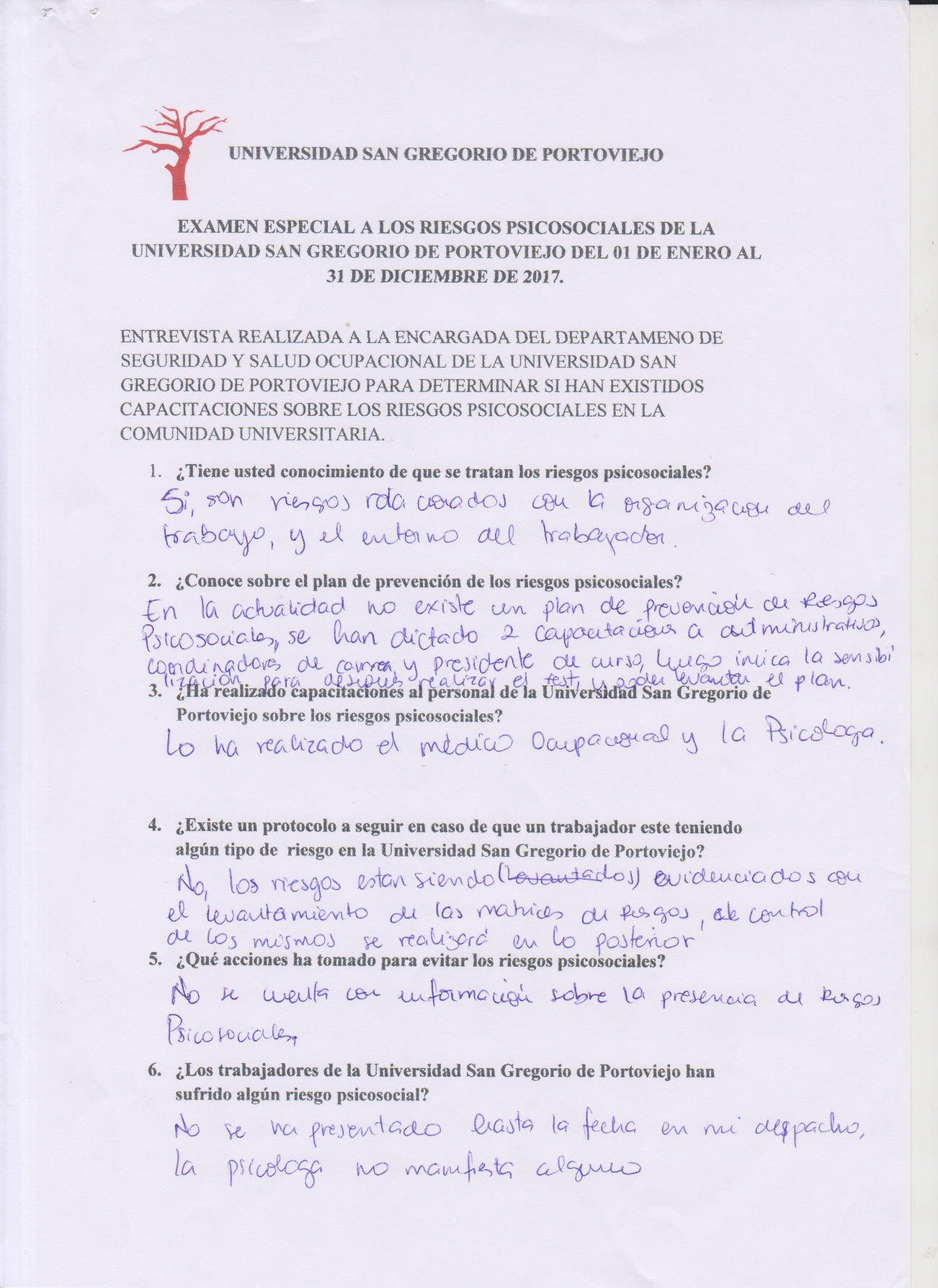 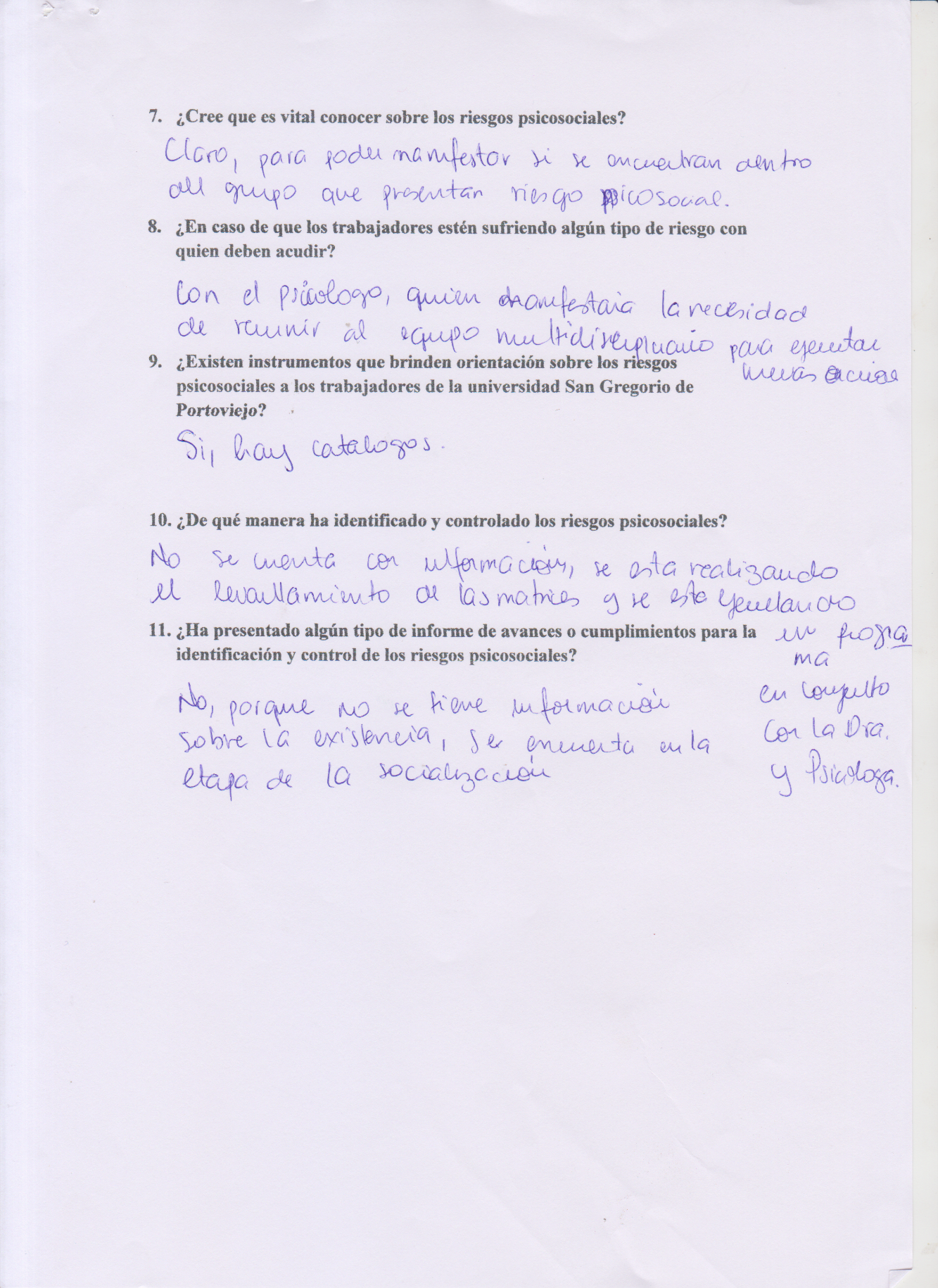 Análisis e interpretaciónSegún los resultados obtenidos en la entrevista con la Jefa del Departamento de Seguridad y Salud Ocupacional, si tiene conocimiento sobre los riesgos psicosociales relacionados con la organización del trabajo y el entorno del trabajo, además no  conoce si en el periodo de la auditoria existía un Plan de Prevención de riesgos psicosociales, y que actualmente en su periodo ya están iniciando capacitaciones sobre dichos riesgos, y después procederá a realizar un test y por último se levantara en base a un diagnostico el Plan de Prevención de riesgos psicosociales en la USGP. Al momento de que un trabajador este sufriendo del riesgos psicosocial no hay un protocolo a seguir, por lo que el trabajador no sabría qué hacer en ese momento y a quien acudir. Sin embargo las autoras del estudio de caso consideran que en caso de que un trabajador esté sufriendo del riesgo psicosocial debe acudir al departamento de bienestar universitario, quien manifestará la necesidad de reunir al equipo multidisciplinario para ejecutar nuevas acciones de ser necesario.No se han tomado acciones para evitar estos riesgos psicosociales ya que no se cuenta con información sobre la presencia de dicho riesgo, por lo tanto no se puede determinar si los trabajadores de la USGP han sufrido de riesgos psicosociales, porque tampoco se registra acercamientos al Departamento de Seguridad y Salud Ocupacional o Bienestar Universitario.No se han identificado ni controlado los riesgos psicosociales, ya que no se cuenta con información y en la actualidad se está  realizando el levantamiento de las matrices y se está ejecutando un programa en conjunto con la doctora y la psicóloga.  Hasta el momento no se ha presentado un informe o avance sobre el plan de prevención de riesgos psicosociales, porque no existe información, se encuentra en la etapa de la socialización.Proceso de auditoríaPlanificaciónPlanificación preliminar UNIVERSIDAD SAN GREGORIO DE PORTOVIEJOEXAMEN ESPECIAL A LOS RIESGOS PSICOSOCIALESPROGRAMA PRELIMINARPERIODO: 01 de enero al 31 de diciembre de 2017Planificación especificaEvaluación  de control interno Medición de los niveles de confianza y riesgo de control  Matriz de riesgo y enfoque de la AuditoríaUNIVERSIDAD PARTICULAR SAN GREGORIO DE PORTOVIEJONOMBRE DE LA ENTIDAD: EXAMEN ESPECIAL A LOS RIESGOS PSICOSOCIALES DE LA UNIVERSIDAD SAN GREGORIO DE PORTOVIEJO DEL 01 DE ENERO AL 31 DE DICIEMBRE DE 2017MATRIZ DE RIESGO Y ENFOQUE DE LA AUDITORÍA  UNIVERSIDAD PARTICULAR SAN GREGORIO DE PORTOVIEJONOMBRE DE LA ENTIDAD: EXAMEN ESPECIAL A LOS RIESGOS PSICOSOCIALES DE LA UNIVERSIDAD SAN GREGORIO DE PORTOVIEJO DEL 01 DE ENERO AL 31 DE DICIEMBRE DE 2017MATRIZ DE RIESGO Y ENFOQUE DE LA AUDITORÍA  Programas de AuditoríaMAPA DE RIESGO EjecuciónHojas de hallazgosComunicación de resultados InformePortoviejo, 27 de Junio de 2018AbogadoMarcelo Farfán IntriagoRECTOR UNIVERSIDAD SAN GREGORIO DE PORTOVIEJOCiudad.-	De mi consideración:Se ha efectuado un Examen Especial a los Riesgos Psicosociales de la Universidad San Gregorio de Portoviejo del 01 de enero al 31 de diciembre de 2017.Nuestra auditoría se efectuó de acuerdo con las Norma de Auditoría Generalmente Aceptadas las mismas requieren que la Auditoria sea ejecutada a través de una planificación, que permita obtener una certeza razonable de la información y  la  documentación  examinada  no  contienen  exposiciones  erróneas de carácter significativo, igualmente que las operaciones a las cuales corresponden, hayan sido ejecutada por el Departamento de Seguridad y Salud Ocupacional.Debido a la naturaleza de la acción de control efectuada, los resultados se encuentran expresados  en  los  comentarios y conclusiones que  constan  en  el presente informe.Atentamente,Srta. Karolina Manzano Cedeño                         Sra. Gabriela Montanero Cevallos                 Auditor                                                                        AuditorInformación introductoriaMotivo de la auditoríaExamen Especial a los Riesgos Psicosociales de la Universidad San Gregorio de Portoviejo del 01 de enero al 31 de diciembre de 2017, se realizó en cumplimiento a lo dispuesto en la Orden de Trabajo 001-LKMC-MGMC-2018 del 28 de mayo del 2018, suscrito por el supervisor Ing. Marcelo Mendoza Vinces de la Carrera de Auditoría y Contabilidad.Objetivos de la auditoríaGeneralesExamen especial para evaluar  los riesgos psicosociales de la Universidad San Gregorio de Portoviejo EspecíficosIdentificar la existencia de un plan de Riesgos Psicosociales de la Universidad San Gregorio de Portoviejo, que sea legalmente aprobado por las instancias superiores.Verificar el plan de Riesgos Psicosociales para saber si está basado dentro de las normativas vigentes y si este se está implementando en la Universidad San Gregorio de Portoviejo.Evaluar el cumplimiento al plan de Riesgos Psicosociales en la Universidad San Gregorio de Portoviejo.Alcance de la AuditoriaExamen Especial a los Riesgos Psicosociales de la Universidad San Gregorio de Portoviejo del 01 de enero al 31 de diciembre de 2017Base LegalLa Universidad San Gregorio de Portoviejo, ubicada en la ciudad de Portoviejo, capital de la provincia de Manabí, creada mediante la Ley 2000-33 del H. Congreso Nacional, promulgada en el Registro fue Oficial No. 229 de 21 de diciembre de 2000, es una entidad de derecho privado, con personería jurídica, autonomía administrativa y financiera, sin fines de lucro, dedicada a la enseñanza superior y a la investigación científica, con domicilio principal en la ciudad de Portoviejo, provincia de Manabí. Sus actividades académicas se regularán de conformidad con lo dispuesto en la Constitución, en la Ley Orgánica de Educación Superior y su Reglamento, en el Estatuto y Reglamentos de la Universidad y en las Resoluciones del CONESUP. Estructura OrgánicaSegún el estatuto de la Universidad San Gregorio se pudo recabar la información en la página web  de la cual se detalla que la Universidad Particular San Gregorio de Portoviejo está estructurada por los niveles Directivo, Consultivo, Asesor, de Apoyo y Operativo con las siguientes unidades:NIVEL DIRECTIVO • Junta General Universitaria. • Honorable Consejo Universitario • Rectorado • Vicerrectorado GeneralNIVEL CONSULTIVO • Comisión de Control Presupuestario • Comisión de Evaluación Interna • Comisión de Vinculación con la Colectividad • Comisión de Medios de Comunicación • Comité de ContratacionesNIVEL ASESOR• Asesoría Jurídica • Auditoría InternaNIVEL DE APOYO • Tribunal Electoral • Tribunal de Disciplina • Secretaría General • Relaciones Públicas • Consejo de Medios de ComunicaciónNIVEL OPERATIVO • Dirección General Académica, con sus cinco Direcciones de Unidades Académicas: Social, Técnica, Salud, Económica y Empresarial; Coordinadores de Carrera, Departamento de Admisión y Nivelación, Departamento de Idiomas, Departamento de Informática. • Departamento de Bienestar Universitario. • Consultorio Jurídico. • Dirección General Administrativa con su Departamento de Recursos Humanos. • Departamento Financiero con las secciones de Presupuesto, Contabilidad, Tesorería, Colecturía, Proveeduría y Bodega. • Dirección General de Postgrado e Investigación • Departamento de Cultura. • Conservatorio de Música. • Departamento de Planificación. • Comité de Contrataciones • Radio San Gregorio 106.10 F.M.Objetivos de la entidadPropender a la excelencia académica para elevar el nivel institucional, formando profesionales con altos estándares competitivos, que respondan a las necesidades de la sociedad.Potenciar la función de investigación para desarrollar ciencia y tecnología, con el fin de transferir y proveer nuevos conocimientos en beneficio de la sociedad.Fomentar una vinculación más amplia y sostenida de la Universidad con la colectividad,   mediante la generación de líneas de acción que permitan incidir positivamente en su desarrollo integral.Impulsar el desarrollo y formación integral del estudiante,  a través de una estructurada y organizada oferta de servicios con calidad, relevancia y pertinencia.Fortalecer los procesos institucionales internos, basados en una gestión efectiva y transparente, que genere servicios de calidad a los distintos estamentos de la comunidad universitaria y el reconocimiento de la colectividad. Servidores Relacionados:Resultados de la auditoríaFalta de implementación de un Plan de Prevención de Riesgos PsicosocialesDel análisis realizado durante el año 2017, se determinó que: no se elaboró un Plan de Prevención de Riesgos Psicosociales, por lo que los trabajadores de la Universidad San Gregorio de Portoviejo estuvieron expuestos a un mal ambiente de trabajo por la sobrecarga laboral y el estrés. Incumpliendo lo dispuesto en el artículo 11: En todo lugar de trabajo se deberán tomar medidas tendientes a disminuir los riesgos laborales. Estas medidas deberán basarse, para el logro de este objetivo, en directrices sobre sistemas de gestión de la seguridad y salud en el trabajo y su entorno como responsabilidad social y empresarial, Para tal fin, las empresas elaborarán planes integrales de prevención de riesgos que comprenderán al menos las siguientes acciones:a) Formular la política empresarial y hacerla conocer a todo el personal de la empresa. Prever los objetivos, recursos, responsables y programas en materia de seguridad y salud en el trabajo;b) Identificar y evaluar los riesgos, en forma inicial y periódicamente, con la finalidad de planificar adecuadamente las acciones preventivas, mediante sistemas de vigilancia epidemiológica ocupacional específicos u otros sistemas similares, basados en mapa de riesgos;e) Diseñar una estrategia para la elaboración y puesta en marcha de medidas de prevención, incluidas las relacionadas con los métodos de trabajo y de producción, que garanticen un mayor nivel de protección de la seguridad y salud de los trabajadores;h) Informar a los trabajadores por escrito y por cualquier otro medio sobre los riesgos laborales a los que están expuestos y capacitarlos a fin de prevenirlos, minimizarlos y eliminarlos. Los horarios y el lugar en donde se llevará a cabo la referida capacitación se establecerán previo acuerdo de las partes interesadas; del Instrumento Andino de Seguridad y Salud en el Trabajo (decisión 584).	Lo comentado se produjo por cuanto no se elaboró ni se implementó un Plan Prevención de Riesgos Psicosociales que permita identificar conflictos que pongan en peligro el estado emocional de los empleados de la Universidad. Impidiendo contar con acciones y procedimientos que permitan dar respuesta a los riesgos mediante la ejecución de planes que brinden mayores beneficios a la Comunidad Universitaria.		Conclusión: 	No se elaboró ni se implementó un Plan de Prevención de Riesgos Psicosociales, que permita identificar conflictos que pongan en peligro el estado emocional de los empleados, impidiendo contar con un instrumento que ayude a dar respuesta a los riesgos en mención, incumpliendo lo dispuesto en el artículo 11, literales a), b), e) y  h) sobre el Instrumento Andino de Seguridad y Salud en el Trabajo (decisión 584).	Recomendación:Al Técnico del  Departamento de Seguridad y Salud Ocupacional Elaborar e implementar un Plan de Prevención de Riesgos Psicosociales, en el que se incluyan capacitaciones, estrategias, acciones y actividades que estén alineadas al POA del Departamento de Seguridad y Salud Ocupacional, con el fin de mejorar los procesos y otorgar mayores beneficios a los trabajadores de la Universidad San Gregorio de Portoviejo.No se efectuaron evaluaciones de los riesgos psicosociales	Durante el período examinado, el Departamento Seguridad y Salud Ocupacional no efectuó evaluaciones al personal de la universidad, que permita conocer los riesgos más frecuentes que afectan emocionalmente a los trabajadores aumentando negativamente su carga mental y la productividad en su trabajo diario.	Inobservando lo establecido en el artículo 19 del Instrumento Andino de Seguridad y Salud en el Trabajo (decisión 584), que en la parte pertinente señala: “Los trabajadores tienen derecho a estar informados sobre los riesgos laborales vinculados a las actividades que realizan”.	Lo expuesto se produjo por cuanto no se realizaron acciones que evalúen los posibles riesgos como medida de prevención a fin de mejorar el ambiente de trabajo. Ocasionando que los servidores estén expuestos a circunstancias que estresen su estado psicológico y emocional complicando sus labores diarias.	Conclusión: 	El Departamento Seguridad y Salud Ocupacional no efectuó evaluaciones al personal de la universidad, que permita conocer los riesgos más frecuentes que afectan a los trabajadores, por cuanto no se realizaron acciones que evalúen los posibles riesgos como medida de prevención a fin de mejorar el ambiente de trabajo, ocasionando que los servidores estén expuestos a circunstancias que estresen su estado psicológico y emocional, inobservando lo establecido en el artículo 19 del Instrumento Andino de Seguridad y Salud en el Trabajo (decisión 584).	Recomendación:	Al Técnico del  Departamento de Seguridad y Salud Ocupacional Evaluará de manera periódica al personal de la Universidad San Gregorio de Portoviejo, a fin de determinar los posibles riesgos psicosociales que lo estén afectando emocionalmente, y establecer medidas de prevención que permitan mejorar su rendimiento y productividad laboral.Falta de un programa de capacitación a los empleados acerca de los riesgos psicosocialesSegún lo investigado se encuentra que el personal de la Universidad San Gregorio no cuenta con cronograma dentro de sus actividades laborales que incluyan las capacitaciones sobre los riesgos psicosociales y sus riesgos. Se incumplieron los artículos 19 del Instrumento Andino de Seguridad y Salud en el Trabajo (decisión 584), que en la parte pertinente señala: “Los trabajadores tienen derecho a estar informados sobre los riesgos laborales vinculados a las actividades que realizan”. Además el artículo 11 literal h) del Instrumento Andino de Seguridad y Salud en el Trabajo (decisión 584), que en la parte pertinente señala “Informar a los trabajadores por escrito y por cualquier otro medio sobre los riesgos laborales a los que están expuestos y capacitarlos a fin de prevenirlos, minimizarlos y eliminarlos”.Articulo 9.- Del Servicio Ecuatoriano de Capacitación Profesional.1. El Servicio Ecuatoriano de Capacitación Profesional introducirá en sus programas de formación a nivel de aprendizaje, formación de adultos y capacitación de trabajadores, materias de seguridad e higiene ocupacional.2. Capacitará a sus instructores en materias de seguridad y salud de los trabajadores.3. Efectuará asesoramiento a las empresas para formación de instructores y programación de formación interna. Del Decreto Ejecutivo 2393Que los trabajadores de la Universidad San Gregorio de Portoviejo pueden sufrir de este tipo de riesgos psicosocial y que no sepan de qué manera prevenirlos ya que no tiene un conocimiento previo de este tipo de riesgo. Los trabajadores de la Universidad San Gregorio muy propensos a sufrir del riesgos psicosociales e incapaces de poder evitarlos, ya que no tiene un conocimiento de dicho riesgo.Conclusión: Iniciar brindando conocimientos iniciales y básicos de los riesgos psicosociales para que los trabajadores de la Universidad San Gregorio de Portoviejo conozcan sobre el riesgo psicosocial.Recomendación:Al Técnico del Departamento de Seguridad y Salud OcupacionalImplementar un plan de capacitaciones continuas al personal de la Universidad San Gregorio, con la finalidad de que conozcan a que riesgos están expuestos y de qué manera se los puede prevenir.Falta de procedimiento e instancias dentro de la institución para denunciar sobre algún tipo de Riesgos PsicosocialDe acuerdo a la investigación realizada se encuentra que no existe para los trabajadores de la Universidad San Gregorio de Portoviejo un departamento ni la comisión requerida y capacitada para la comunicación y denuncia de la ocurrencia de riesgos psicosociales lo que los hace a esta población altamente vulnerable.Faltando a lo establecido en el Artículo 7 Con el fin de armonizar los principios contenidos en sus legislaciones nacionales, los Países Miembros de la Comunidad Andina adoptarán las medidas legislativas y reglamentarias necesarias, teniendo como base los principios de eficacia, coordinación y participación de los actores involucrados, para que sus respectivas legislaciones sobre seguridad y salud en el trabajo contengan disposiciones que regulen, por lo menos, los aspectos que se enuncian a continuación: Literal F: Procedimientos para la calificación de los accidentes de trabajo y de las enfermedades profesionales, así como los requisitos y procedimientos para la comunicación e información de los accidentes, incidentes, lesiones y daños derivados del trabajo a la autoridad competente. Del Instrumento Andino de seguridad y salud en el trabajo (Decisión 584). Lo citado se produjo debido a la falta de recurso humano que sea capaz de cumplir con las necesidades de cada trabajador de la Universidad San Gregorio de Portoviejo en cuanto a los riesgos psicosociales. Trabajadores incapaces de notificar la ocurrencia de riesgos psicosociales lo cual aumenta su ocurrencia sin la posibilidad de que las autoridades tengan conocimientos de estas y puedan tomar medidas precautelares para evitarlos.Conclusión: La Universidad San Gregorio de Portoviejo no cuenta con un departamento de denuncia o de reportes de los casos de riesgos psicosociales, lo cual perpetúa en autoridades sin alcance de solución y propuestas de corrección.Recomendación:Al Técnico del Departamento de Seguridad y Salud OcupacionalImplementar un departamento y comisión  que pueda ser aprovechado por el personal de la Universidad San Gregorio de Portoviejo notificando su exposición a riesgos psicosociales y a posibles daños como consecuencia, para que así las autoridades puedan prevenir la ocurrencia de estos.Falta de formación profesional en funciones de las capacidades de los trabajadores existiendo escasez de elección de ritmo y cadencia de trabajoDespués de lo investigado se encontró que los trabajadores de la Universidad San Gregorio de Portoviejo no se  encuentran distribuidos en las áreas laborales de acuerdo a sus capacidades y virtudes, sino más bien por vacantes, no generándose formación para el desarrollo de sus funciones.Faltando a lo establecido en el Artículo 4: En el marco de sus Sistemas Nacionales de Seguridad y Salud en el Trabajo, los Países Miembros deberán propiciar el mejoramiento de las condiciones de seguridad y salud en el trabajo, a fin de prevenir daños en la integridad física y mental de los trabajadores que sean consecuencia, guarden relación o sobrevengan durante el trabajo.Para el cumplimiento de tal obligación, cada País Miembro elaborará, pondrá en práctica y revisará periódicamente su política nacional de mejoramiento de las condiciones de seguridad y salud en el trabajo. Dicha política tendrá los siguientes objetivos específicos: Literal L) Asegurar el asesoramiento a empleadores y trabajadores en el mejor cumplimiento de sus obligaciones y responsabilidades en materia de salud y seguridad en el trabajo. Del Instrumento Andino de seguridad y salud en el trabajo (Decisión 584).Lo citado se debe a la falta de planificación de actividades por parte de las autoridades, así como a la elaboración de una política de formación y capacitaciones del talento humano. Esto genera la exposición a los riesgos psicosociales por parte los empleados de la Universidad San Gregorio de Portoviejo ya que no se encuentran en sus propios ámbitos de trabajo, generando acciones repetitivas, monótonas o estrés laboral por las actividades que desarrollan.Conclusión: 	Existe gran falta de consideración de las capacidades de los trabajadores para determinar el tipo y distribución de las tareas a desarrollar factor que los vuelve altamente susceptibles a sufrir riesgos psicosociales.Recomendación:Al Técnico del Departamento de Seguridad y Salud OcupacionalCoordinar la planificación y programación para la distribución correcta de los empleados de acuerdo a sus capacidades y aptitudes.Srta. Karolina Manzano Cedeño                         Sra. Gabriela Montanero Cevallos                 Auditor                                                                        AuditorCAPÍTULO VPropuesta.Título de la propuesta.Elaborar un programa de capacitación y formación en riesgos psicosociales al personal de la Universidad San Gregorio de Portoviejo.Autoras de la Propuesta.Liseth Karolina Manzano CedeñoMarcia Gabriela Montanero Cevallos Empresa auspiciante. Universidad San Gregorio de Portoviejo.Participantes beneficiarios.Beneficiarios directos.Personal docente de la Universidad San Gregorio de PortoviejoPersonal administrativo de la Universidad San Gregorio de PortoviejoPersonal de servicios de la Universidad San Gregorio de PortoviejoBeneficiarios indirectos.Los usuarios de las instalaciones y servicios de la Universidad San Gregorio de Portoviejo. Área que cubre la propuesta Seguridad y Salud OcupacionalFecha de presentación01/08/2018Fecha de terminación06/08/2018Duración del proyectoPeriodo de ejecución del proyecto será de un año.Participantes del proyectoDirectivos, funcionarios, docentes, personal administrativo y estudiantes.ObjetivosObjetivo general.Realizar un programa de capacitación y formación en riesgos psicosociales al personal de la Universidad San Gregorio de Portoviejo.Objetivos específicos.Identificar las necesidades de capacitación en riesgos psicosociales en la entidad.Determinar los temas o temáticas a capacitarse y las metodologías a emplearse.Elaborar cronograma de ejecución del plan de capacitación.Impacto de la propuesta Los riesgos psicosociales tienen como consecuencia la afectación física y mental en los trabajadores. Existen varios factores que generan consecuencia producto del riesgo psicosocial en la conducta de los trabajadores y en su nivel de productividad. Uno de los efectos de los riesgos psicosociales es el Absentismo, presentismo, e intenciones de abandono, el mismo que implica como el trabajador al tener un conflicto con sus compañeros, no estaría dispuesto a trabajar en un ambiente poco saludable por lo que optaría por renunciar al trabajo. Por otra parte otro efecto que producen los riesgos psicosociales son los accidentes y daños a terceros;  esto se presenta cuando hay una disminución del desempeño por parte de los trabajadores a la hora de realizar su trabajo. Otro factor que afecta a los trabajadores por este tipo de riesgo son las denominadas conductas laborales contraproducentes, esto se da porque los trabajadores han tenido algún problema con la institución y crean una mala imagen de la misma. Por último la conciliación trabajo-familia es un factor más que afecta a los trabajadores, esto se da por la sobrecarga de trabajo y por ende  no tener relación con su familia debido al trabajo que debe realizar en casa, cuando solo debería de hacerlo en el trabajo, ya que se debe separar el trabajo con la familia. La propuesta tiene como fin implementar acciones por parte de la universidad para controlar, administrar y mitigar los riesgos psicosociales y evitar que los efectos de estos riesgo se presente en las formas antes señaladas, debido al costo que representa para la universidad la afectación a las salud y la recuperación de la misma por parte de un trabajador que padece uno de los factores de este tipo de riesgo.Descripción de la propuesta PLAN DE CAPACITACIÓN A DIRECTIVOS, FUNCIONARIOS, DOCENTES, PERSONAL ADMINISTRATIVO Y DE SERVICIO DE LA UNIVERSIDAD SAN GREGORIO DE PORTOVIEJO.INTRODUCCIÓNLa relevancia de los factores psicosociales para la salud de los trabajadores se ha ido reconociendo cada vez de forma más extensa, lo que ha hecho que exista un aumento y profundización del tema. El comienzo más formal de la preocupación por estos factores psicosociales y su correlación con la salud laboral proviene aproximadamente desde 1970, fechas a partir de las cuales la referencia a ellos y la importancia otorgada ha ido creciendo, al mismo tiempo que el tema ha ganado amplitud, diversificación y complejidad. Todos los datos indican que son riesgos reales, inmediatos, a medio y largo plazo para la salud y para la vida de los trabajadores. Como riesgos reales deben tener el mismo tratamiento que el resto de riesgos laborales. La importancia creciente de los factores psicosociales proviene de la importancia de su extensión, especialmente debido al aumento del sector servicios.       .Los riesgos psicosociales son contextos laborales que de manera muy frecuente afectan la salud en el trabajador de forma significativa, aunque en cada trabajador los efectos puedan ser diferentes. En este sentido los hechos, situaciones o contextos que se propongan como riesgos psicosociales laborales tienen que tener una clara probabilidad de dañar a la salud física, social o mental del trabajador y hacerlo de forma importante. Por ejemplo, la violencia en el trabajo o el acoso laboral, habitualmente propuestos como tales, parecen serlo. Característica de los riesgos psicosociales es que son riesgos con probabilidades muy altas de causar daños importantes. Las consecuencias de los riesgos psicosociales tienen mayor probabilidad de aparecer y mayor probabilidad de ser más graves. Los riesgos psicosociales laborales no son autónomos, sino que tienen sus antecedentes en los factores psicosociales de riesgo. El acoso laboral, el acoso sexual o la violencia general tienen sus antecedentes en los factores psicosociales de riesgo o estrés. Pero los riesgos psicosociales no pueden ser reducidos a sus antecedentes, no son la suma lineal de ellos, sino que tienen un valor situacional y contingencial propio que no agota su variabilidad en sus antecedentes lógicos y empíricos. Eso supone que el estrés, la violencia, o el acoso no pueden ser evaluados sólo a través de sus antecedentes, sino que debe hacerse a través de indicadores propios directos, lo que supone su evaluación directa..Los riesgos psicosociales no se refieren a aspectos marginales o secundarios de las condiciones organizacionales del trabajo, sino a elementos básicos de sus características de ciudadano que trabaja, de su dignidad como persona, de su derecho a la integridad física y personal, de su derecho a la libertad y de su derecho a la salud positiva y negativa. Los riesgos psicosociales más citados, y generalmente más admitidos como tales, como la violencia y el acoso laboral o sexual son atentados a la integridad física, personal, a la dignidad del trabajador o su intimidad, elementos propios de los derechos fundamentales de los trabajadores. .Los riesgos se definen por su capacidad para causar daños a la salud, física y mental. Los riesgos psicosociales tienen repercusiones en la salud física de los trabajadores, pero tienen especialmente repercusiones notables en la salud mental de los trabajadores. Aunque no pueda hacerse una diferenciación neta, los riesgos psicosociales, por su propia naturaleza, afectan de forma importante y global a los procesos de adaptación de la persona y su sistema de estabilidad y equilibrio mental. Los datos actuales indican que la ansiedad, la depresión además de otros indicadores de mala salud mental están asociados a la exposición a los riesgos psicosociales..ANTECEDENTES Y JUSTIFICACIÓNLa Universidad San Gregorio de Portoviejo dentro de su Reglamento de Seguridad y Salud Laboral en función a las normativas vigentes y activas, mantiene dentro de sus políticas y objetivos el identificar y evaluar los riesgos, en forma inicial y continuamente, con la finalidad de planificar adecuadamente las acciones preventivas, mediante sistemas de vigilancia epidemiológica ocupacional específicos u otros sistemas similares, basados en mapa de riesgos.  De igual en concordancia con la Constitución de la República del Ecuador la empresa prohíbe toda forma de discriminación, acoso o acto de violencia de cualquier índole, sea directa o indirecta, que afecte a las mujeres o a cualquier empleado en el trabajo. Actualmente, de acuerdo a las normas vigentes existen tres formas de referirse a los aspectos psicosociales: como factores psicosociales laborales, como factores psicosociales de riesgo y como riesgos psicosociales. Frecuentemente se usan como intercambiables y no existe una diferenciación usual y académica neta entre ellos, sin embargo, se pueden advertir aspectos diferenciales en su uso y una cierta gradación en las connotaciones implicadas.La Universidad San Gregorio de Portoviejo dentro de su Reglamento de Seguridad y Salud Ocupacional menciona que los factores psicosociales son el conjunto de percepciones y experiencias del empleado; interacciones en el trabajo, su medio ambiente, satisfacción, necesidades, cultura y situación personal. Que estos factores pueden generar riesgos psicosociales que plantean situaciones laborales que tienen una alta probabilidad de dañar gravemente la salud de los trabajadores, física, social o mentalmente. Siendo necesario que la institución implemente medidas preventivas, que reduzcan los riesgos laborales en aspectos psicosociales. Adicionalmente y de acuerdo a las normativas del Ministerio de Trabajo, el riesgo psicosocial laboral son situaciones que afectan habitualmente de forma importante y grave la salud de los trabajadores en forma  física, social o mentalmente. Un clima laboral autoritario y desconsiderado es un factor psicosocial de riesgo, pero es también el marco propicio para que aparezcan riesgos psicosociales como el abuso, la violencia y el acoso. En este sentido, la prevención comienza al nivel de los factores psicosociales de riesgo. No es extraño que los riesgos psicosociales tengan consecuencias mentales graves, que alteren el equilibrio mental de la persona con afectaciones claramente psicopatológicas o psiquiátricas. Un ejemplo claro es el estrés postraumático, prácticamente inexistente en los factores psicosociales de riesgo, pero nada extraño en los riesgos psicosociales como las situaciones de violencia, de acoso laboral o sexual, problemas gastrointestinales (gastritis, úlcera, síndrome de colon irritable, etc.), cardiovasculares (arritmias, presión arterial alta, infartos de miocardio, etc.), mentales (estrés crónico, burnout, depresión, ansiedad, alcoholismo, delirios, esquizofrenia, etc).ALCANCEEl presente plan de capacitación es de aplicación para todo el personal que trabaja en la Universidad San Gregorio de Portoviejo.OBJETIVOSObjetivo generalMitigar y controlar los riesgos psicosociales en el trabajo.Objetivos específicosContribuir con la prevención de riesgos psicosociales.Determinar acciones correctivas que permitan mitigar los riesgos psicosociales.Proveer conocimientos y desarrollar habilidades que cubran la totalidad de requerimientos para los riesgos psicosociales.Ayudar en la preparación de personal calificado, acorde con los planes, objetivos y requerimientos de la Universidad San Gregorio de Portoviejo.METASCapacitar a directivos, funcionarios, docentes, personal administrativo y de servicio de la Universidad San Gregorio de Portoviejo.ESTRATEGIASLas estrategias a emplear son:Desarrollo de trabajos prácticos que se vienen realizando cotidianamente.Presentación de casos casuísticos de su área.Realizar talleres.Metodología de exposición y diálogo.TIPOS Y MODALIDADES DE CAPACITACIÓNCapacitación Inductiva: Con este tipo de capacitación se buscará no solo capacitar a trabajadores que tengan un tiempo considerable colaborando con la institución si no también integrar al nuevo colaborador, se propone hacerlo parte del proceso de selección de personal. En tal caso podrían organizarse también planes de capacitación para postulantes y se eligen a los que demuestran mayor aprovechamiento y claras condiciones técnicas y de adaptación.Capacitación Correctiva: Se utilizará este tipo de capacitación con el fin de solucionar posibles errores o problemas de desempeño por parte del personal. Así pues, en este sentido nos valdríamos de fuentes confiables como son las evaluaciones de desempeño que normalmente se realicen en la institución o también estudios diagnósticos direccionados a identificarlos y esclarecer cuáles de estos errores pueden ser sometidos a solución a través de acciones de capacitación.Los tipos de capacitación pueden desarrollarse gracias a ciertas modalidades:Formación: Esta tiene la intención de brindar conocimientos básicos que van a generar una visión general y extensa relacionados al contexto de desenvolvimiento. Actualización: Esta va orientada a impartir conocimientos que surgen a partir de avances recientes científico tecnológicos en el ámbito de los riesgos psicosociales. IMPLICADOSEste plan de capacitación sobre los riesgos psicosociales va dirigido a directivos, funcionarios, docentes, personal administrativo y de servicio de la Universidad San Gregorio de Portoviejo, como mecanismo de aprendizaje y difusión de los efectos de este riesgo laboral, y las medidas que se deben implementar para evitar la generación de enfermedades ocupacionales, así como los mecanismos para determinar las acciones más oportunas y adecuadas que permitan medir y mitigar estos factores de riesgos.  El programa se desarrolla de acuerdo al modelo implementado por el Ministerio de Trabajo. ACTIVIDADES Y RECURSOSPara el desarrollo del plan de capacitación sobre los riesgos psicosociales se planifica la realización de una serie de actividades que corresponden a acciones concretas que realizará la institución para informar sobre los efectos de estos riesgos y como se debe de mejorar sus condiciones y ambientes para mitigar dicho riesgo en sus trabajadores. Para la realización y ejecución de las actividades que la Universidad San Gregorio de Portoviejo planifica en relación a sus acciones, se debe entregar todos los insumos correspondientes a material didáctico, documentos y demás, buscándose con ello la activa participación e involucramiento por parte de todos los colaboradores. SEGUIMIENTO Y EVALUACIÓNDisponemos de una amplia serie de métodos evaluativos, sin embargo, debemos ser selectivos para poder realizar una evaluación correcta y justa que nos dé una apreciación real del impacto de nuestro plan de capacitación por eso concluimos que la aplicación de un instrumento, por bueno que sea, no constituye un diagnóstico de los factores de riesgo laboral en una institución. La evaluación de los factores de riesgo laboral son un proceso más extenso que la aplicación de un instrumento o escala, primero habrá que determinar cuáles son los factores psicosociales, conocidos como de posible riesgo, que puedan estar presentes en la institución a evaluar.De la consideración de varias opciones concluimos que los medios más aptos a nuestros fines y que nos darán una radiografía real del impacto logrado con nuestras capacitaciones son las evaluaciones escritas, encuestas y entrevistas.CRONOGRAMA DE ACTIVIDADESApéndice AApéndice BApéndice CUNIVERSIDAD SAN GREGORIO DE PORTOVIEJOEXAMEN ESPECIAL A LOS RIESGOS PSICOSOCIALES DE LA UNIVERSIDAD SAN GREGORIO DE PORTOVIEJO DEL 01 DE ENERO AL 31 DE DICIEMBRE DE 2017.ENCUESTA REALIZADA A LOS DIRECTIVOS, FUNCIONARIOS Y EMPLEADOS DE LA UNIVERSIDAD SAN GREGORIO DE PORTOVIEJO PARA DETERMINAR SI HAN EXISTIDO CAPACITACIONES SOBRE LOS RIESGOS PSICOSOCIALES EN LA COMUNIDAD UNIVERSITARIA.MARQUE CON UNA “X” LO QUE USTED CONSIDERE CORRECTO¿Existe un plan de riesgos psicosociales en la Universidad San Gregorio de Portoviejo?                                               SI                                NO ¿Conoce sobre el plan de los riesgos psicosociales de la Universidad San Gregorio de Portoviejo?                                               SI                                NO ¿Conoce sobre los daños que podrían ocasionar los riesgos psicosociales en la Universidad San Gregorio de Portoviejo?                                               SI                                NO ¿Han sido evaluados para saber si conocen sobre los riesgos psicosociales?                                         SI                                NO ¿Conoce la manera de evitar que le ocurran algún riesgo psicosocial?                                         SI                                NO ¿Han recibido capacitaciones sobre los riesgos psicosociales?                                               SI                                NO ¿Conoce de qué manera se pueden prevenir los riesgos psicosociales en la Universidad San Gregorio de Portoviejo?                                               SI                                NO 	¿Hay medidas de prevención que usted conozca acerca de los riesgos psicosociales?                                         SI                                NO 	¿En caso de sufrir algún tipo de riesgo, sabe usted a quien dirigirse?                                         SI                                NO 	¿Durante la permanencia en la Universidad San Gregorio de Portoviejo ha sufrido algún tipo de riesgos psicosocial?                                         SI                                NO 	Apéndice DUNIVERSIDAD SAN GREGORIO DE PORTOVIEJOEXAMEN ESPECIAL A LOS RIESGOS PSICOSOCIALES DE LA UNIVERSIDAD SAN GREGORIO DE PORTOVIEJO DEL 01 DE ENERO AL 31 DE DICIEMBRE DE 2017.ENTREVISTA REALIZADA A LA ENCARGADA DEL DEPARTAMENO DE SEGURIDAD Y SALUD OCUPACIONAL DE LA UNIVERSIDAD SAN GREGORIO DE PORTOVIEJO PARA DETERMINAR SI HAN EXISTIDOS CAPACITACIONES SOBRE LOS RIESGOS PSICOSOCIALES EN LA COMUNIDAD UNIVERSITARIA.¿Tiene usted conocimiento de que se tratan los riesgos psicosociales?¿Conoce sobre el plan de prevención de los riesgos psicosociales?¿Ha realizado capacitaciones al personal de la Universidad San Gregorio de Portoviejo sobre los riesgos psicosociales?¿Existe un protocolo a seguir en caso de que un trabajador este teniendo algún tipo de  riesgo en la Universidad San Gregorio de Portoviejo?¿Qué acciones ha tomado para evitar los riesgos psicosociales?¿Los trabajadores de la Universidad San Gregorio de Portoviejo han sufrido algún riesgo psicosocial?¿Cree que es vital conocer sobre los riesgos psicosociales?¿En caso de que los trabajadores estén sufriendo algún tipo de riesgo con quien deben acudir?¿Existen instrumentos que brinden orientación sobre los riesgos psicosociales a los trabajadores de la universidad San Gregorio de Portoviejo?¿De qué manera ha identificado y controlado los riesgos psicosociales?¿Ha presentado algún tipo de informe de avances o cumplimientos para la identificación y control de los riesgos psicosociales?Apéndice E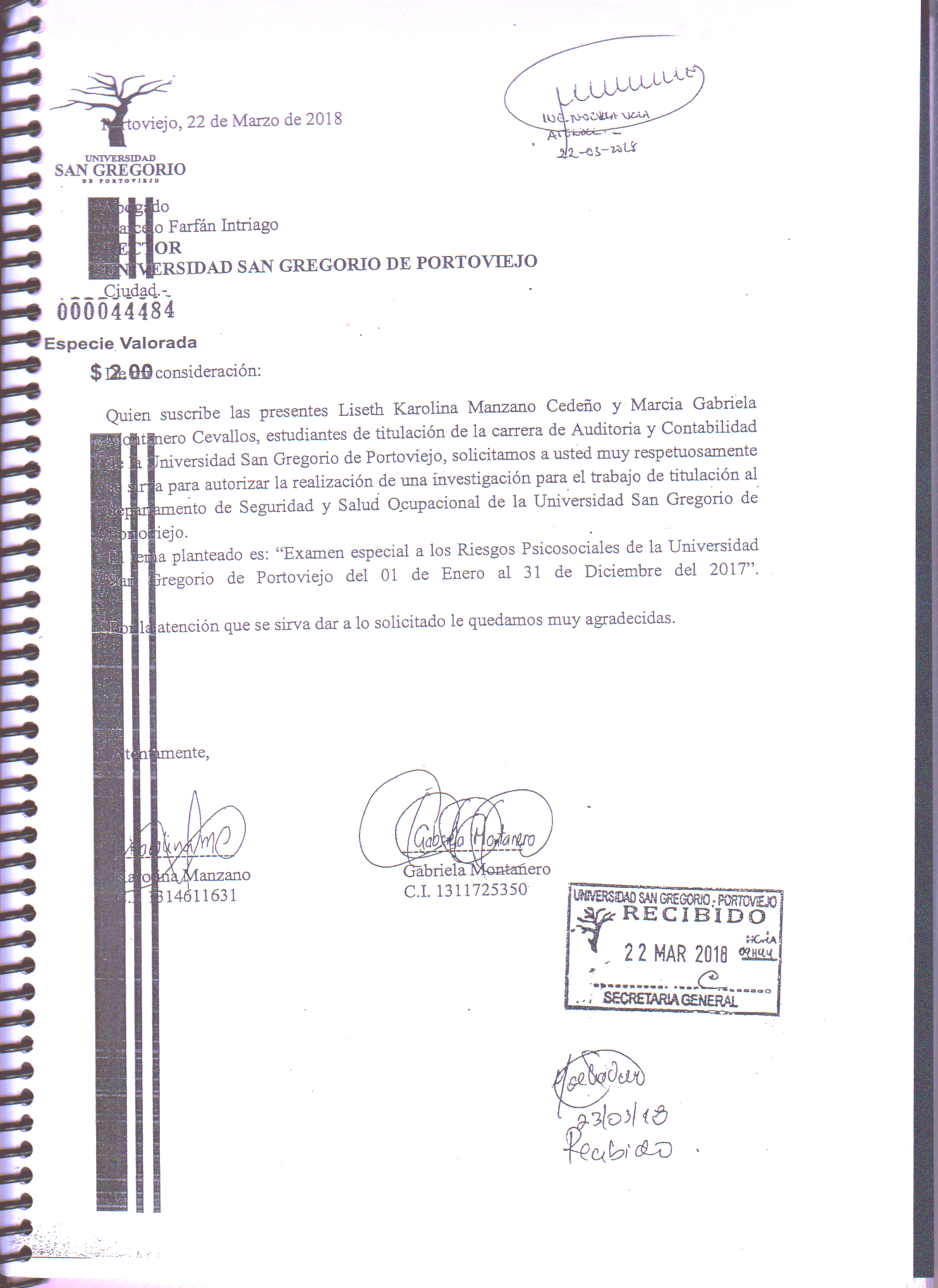 Apéndice F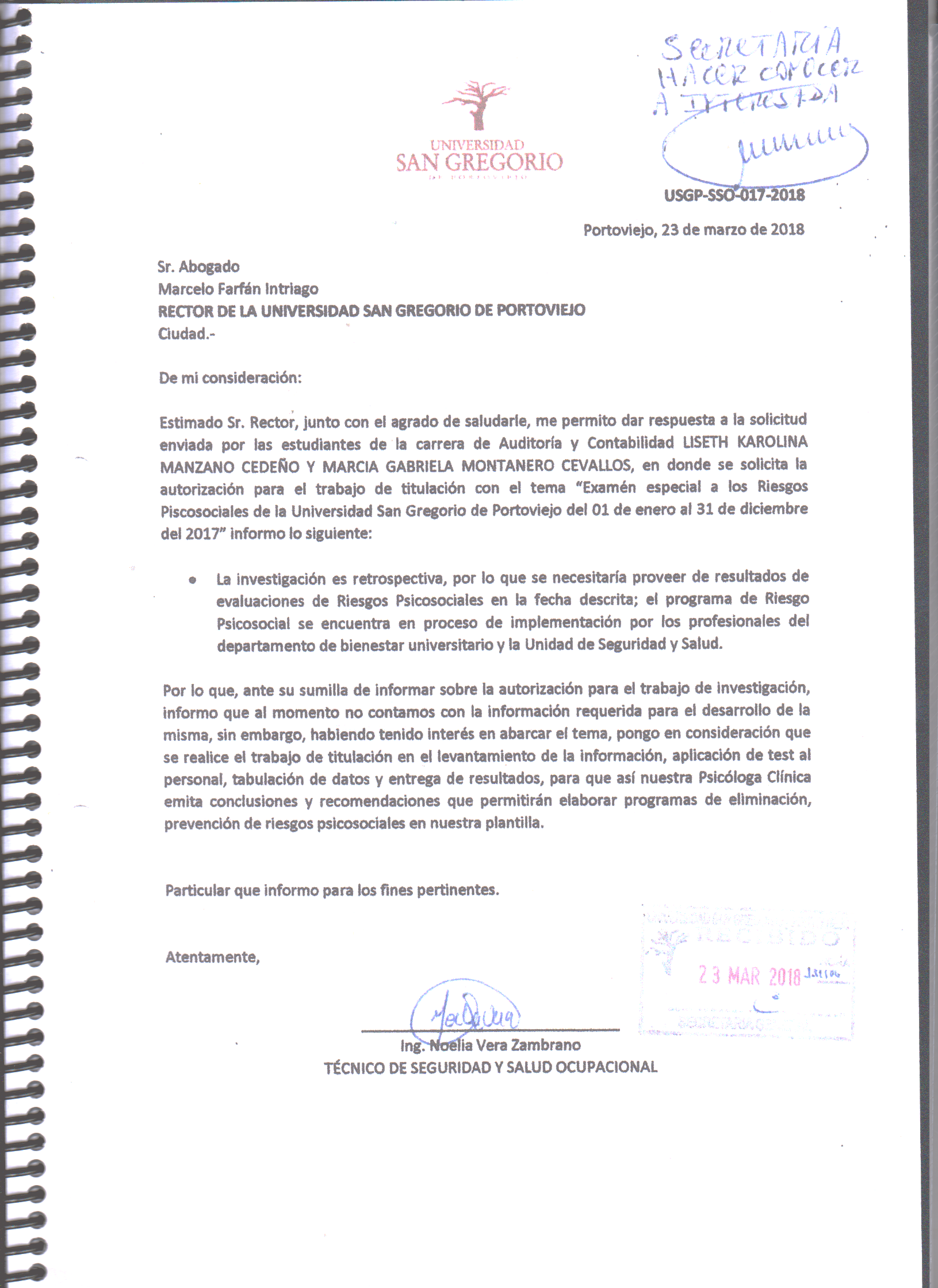 Apéndice GNOTIFICACIÓNOficio: 002-LKMC-MGMC-2018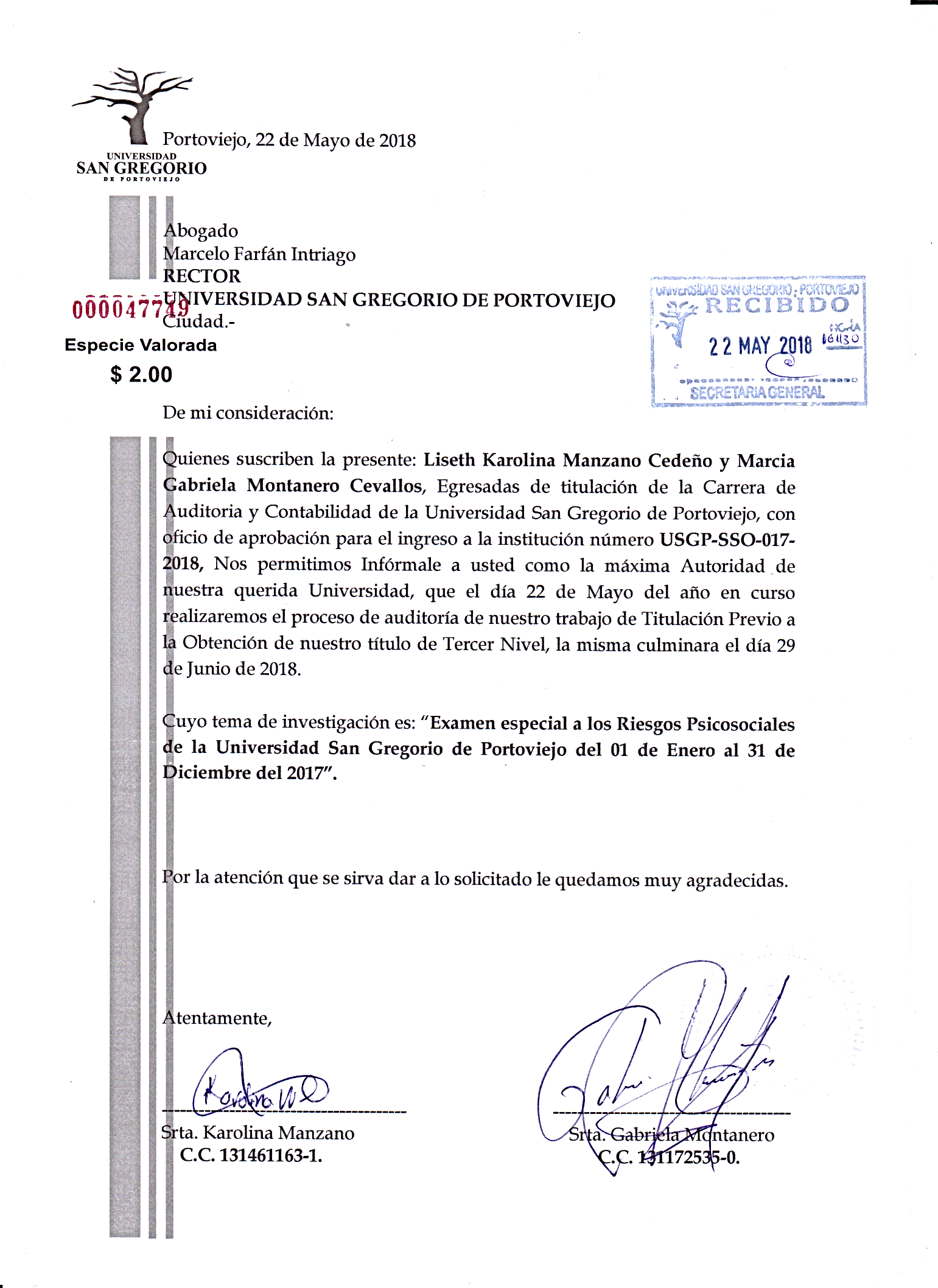 Apéndice HUNIVERSIDAD SAN GREGORIO DE PORTOVIEJOEXAMEN ESPECIAL A LOS RIESGOS PSICOSOCIALESHOJA DE INDICESPERIODO: 01 de enero al 31 de diciembre de 2017UNIVERSIDAD SAN GREGORIO DE PORTOVIEJOEXAMEN ESPECIAL A LOS RIESGOS PSICOSOCIALESHOJA DE MARCASPERIODO: 01 de enero al 31 de diciembre de 2017Apéndice IUNIVERSIDAD SAN GREGORIO DE PORTOVIEJOEXAMEN ESPECIAL A LOS RIESGOS PSICOSOCIALESHOJA DE DISTRIBUCIÓN DE TIEMPOPERIODO: 01 de enero al 31 de diciembre de 2017Apéndice J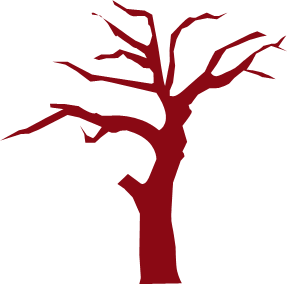 Portoviejo, 28 de mayo del 2018 Oficio: 003-LKMC-MGMC-2018Ing. Noelia Vera Zambrano                                                                                                                        Técnico de Seguridad y Salud OcupacionalUniversidad San Gregorio de PortoviejoCiudad.-De conformidad a lo dispuesto en el oficio USGP-SSO-2018 del 23 de mayo del 2018; en el cual consta la aprobación para proceder a realizar Examen especial a los riesgos psicosociales de la Universidad San Gregorio de Portoviejo del 01 de enero al 31 de diciembre de 2017:Por tal razón se le solicita la siguiente información para proceder con la elaboración de la Auditoría con el objetivo de tener un conocimiento previo del Departamento de Seguridad y Salud Ocupacional:Identificación de la entidad (Nombre, Dirección, Cantón, Provincia, Teléfono, Horario.)	Misión de la instituciónVisión de la instituciónObjetivos de la instituciónEstructura orgánicaPOA del Departamento de Seguridad y Salud OcupacionalManuales de los Riesgos PsicosocialesPlan de prevención de los Riesgos PsicosocialesMatriz de cronograma de capacitaciones sobre Riesgos PsicosocialesNormativas de Riesgos PsicosocialesAtentamente,Srta. Liseth Karolina Manzano CedeñoEgresada de la Carrera de Auditoría y ContabilidadUniversidad San Gregorio de PortoviejoApéndice KPortoviejo, 28 de mayo del 2018 Oficio: 004-LKMC-MGMC-2018VISITA PREVIAINSTITUCIÓN: Universidad San Gregorio de PortoviejoPERIODO: 01 de Enero al 31 de Diciembre de 2017OBJETIVO: Obtener un conocimiento previo de los procedimientos psicosociales de la Universidad San Gregorio de Portoviejo, dando mayor énfasis a sus actividades principales; esto permitirá una adecuada planificación, ejecución y comunicación de resultados de auditoria a un costo y tiempo razonables.En el mes de Mayo del año 2018, siendo las 14:30 se visitó las instalaciones de la Universidad San Gregorio de Portoviejo, ubicada en la cuidad de Portoviejo, Av. Metropolitana y Av. Olímpica; en donde se pudo observar los siguientes puntos importantes para el trabajo a desarrollar:La institución cuenta con el Departamento de Seguridad y Salud Ocupacional de la cual está encargada la Ing. Noelia Vera Zambrano, la encargada de crear el Plan de Prevención de los Riesgos Psicosociales y que el personal de la USGP conozca sobre el mismo y sepa de qué manera prevenir o evitar este tipo de riesgo.En el Departamento de Seguridad y Salud Ocupacional junto con la encargada Ing. Noelia Vera Zambrano nos informó lo siguiente:No tienen un Plan de Prevención de Riesgos PsicosocialesSolo una parte de los empleados de la USGP han recibiendo capacitaciones sobre los Riesgos Psicosociales. Esto se está realizando por cronogramas.El otro año (2019) van a implementar el Plan de Prevención de Riesgos Psicosociales.Mediante la visita realizada solicitamos la documentación de la identificación de la entidad (Nombre, Dirección, Cantón, Provincia, Teléfono, Horario.), Misión y Visión de la institución, Objetivos de la institución, Estructura orgánica, POA del Departamento de Seguridad y Salud Ocupacional, Manuales de los Riesgos Psicosociales, Plan de prevención de los Riesgos Psicosociales, Matriz de cronograma de capacitaciones sobre Riesgos Psicosociales y Normativas de Riesgos Psicosociales.Apéndice LPortoviejo, 28 de mayo del 2018 Oficio: 005-LKMC-MGMC-2018ENTREVISTA A LA ENCARGADA DE SEGURIDAD Y SALUD OCUPACIONALINSTITUCIÓN: Universidad San Gregorio de PortoviejoPERIODO: 01 de Enero al 31 de Diciembre de 2017OBJETIVO: Obtener un conocimiento previo de los procedimientos psicosociales de la Universidad San Gregorio de Portoviejo, dando mayor énfasis a sus actividades principales; esto permitirá una adecuada planificación, ejecución y comunicación de resultados de auditoria a un costo y tiempo razonables.En el mes de Mayo del año 2018, siendo las 14:30 se visitó las instalaciones de la Universidad San Gregorio de Portoviejo, ubicada en la cuidad de Portoviejo, Av. Metropolitana y Av. Olímpica; en donde se pudo realizar la entrevista a la encargada del Departamento de Seguridad y salud Ocupacional, la Ing. Noelia Vera Zambrano la cual muy amablemente nos explicó ciertos puntos que a continuación los detallo:Se han comenzado a realizar capacitaciones por medio de un cronograma, ya que no se va a poder reunir a todo el personal que trabaja en la USGP porque tienen diferentes ocupaciones en la institución.En la actualidad ya se le han realizado 2  capacitaciones a 60 personas que trabajan en la USGP, pero muchas personas no asistieron, por lo que se aspira que en las otras capacitaciones lo hagan con la finalidad de que conozcan de los riesgos a los que están expuestos y de qué manera los pueden prevenir.Para el mes de Agosto está programado que se realice una evaluación virtual anónima en donde van a llenar un test sobre los Riesgos Psicosociales.Además está programado para este año que se va a dejar planteado el Plan de prevención de Riesgos Psicosociales, ya que es posible que no se alcance a realizar todo el plan por lo que para el 2019 si se va a conocer sobre dicho plan ya que es obligatorio para la institución tenerlo, y si no hay dicho plan la institución puede tener sus sanciones respectivas.Apéndice MPLANIFICACIÓN PRELIMINARIdentificación de la entidadNombre: Universidad San Gregorio de Portoviejo	 Dirección: Av. Olímpica. S/N y Av. Metropolitana, vía Portoviejo-Manta	 Cantón: PortoviejoProvincia: Manabí Teléfono: 05 2 935 002 / 052 931 259 / 052 932 837Horario: lunes a viernes, 7:00-13:00 a 14:00-22:00 horas.        	AntecedentesConsiderando que las instalaciones de la Universidad San Gregorio de Portoviejo,  están diseñados para la instrucción de la Educación Superior y que por la naturaleza de su actividad, está expuesta a incidentes y accidentes teniendo como recurso principal el capital humano y material, es imprescindible la protección para minimizar pérdidas en caso de que sufran del riesgos psicosocial, la cual pueden ser por estrés, sobrecarga de trabajos, violencia en el trabajo, de un ambiente de trabajo marcado por la agresividad, el exceso de exigencia y la inestabilidad, entre otros.Es por esta razón que se ha creado la necesidad de conocer si se está implementando el PLAN DE PREVENCIÓN DE RIESGOS PSICOSOCIALES, con el propósito de prevenir la ocurrencia de incidentes durante el cumplimiento de las actividades propias. Motivo de la auditoriaExamen Especial a los Riesgos Psicosociales de la Universidad San Gregorio de Portoviejo, se realizó en cumplimiento a lo dispuesto en la Orden de Trabajo 001-LKMC-MGMC-2018 del 28 de mayo de 2018, suscrito por el supervisor, Ing. Marcelo Mendoza Vinces.Objetivos de la auditoria. Generales Examen especial para evaluar  los riesgos psicosociales de la Universidad San Gregorio de Portoviejo. EspecíficosIdentificar la existencia de un plan de Riesgos Psicosociales de la Universidad San Gregorio de Portoviejo, que sea legalmente aprobado por las instancias superiores.Verificar el plan de Riesgos Psicosociales para saber si está basado dentro de las normativas vigentes y si este se está implementando en la Universidad San Gregorio de Portoviejo.Evaluar el cumplimiento al plan de Riesgos Psicosociales en la Universidad San Gregorio de Portoviejo. AlcanceExamen especial a los riesgos psicosociales de la Universidad San Gregorio de Portoviejo del 01 de enero al 31 de diciembre de 2017.Conocimiento de la entidad y su base legalLa Universidad San Gregorio de Portoviejo basa su existencia en la acción planificada y conjunta con catedráticos empleados, trabajadores, autoridades y fundamentalmente con el apoyo decisivo de la comunidad manabita que ve en ella el propósito de brindar profesionales altamente capacitados y con criterio humanista acorde a las exigentes y avanzadas normas académicas de la educación superior actual.Base legal de creación La Universidad San Gregorio de Portoviejo, ubicada en la ciudad de Portoviejo, capital de la provincia de Manabí, creada mediante la Ley 2000-33 del H. Congreso Nacional, promulgada en el Registro fue Oficial No. 229 de 21 de diciembre de 2000, es una entidad de derecho privado, con personería jurídica, autonomía administrativa y financiera, sin fines de lucro, dedicada a la enseñanza superior y a la investigación científica, con domicilio principal en la ciudad de Portoviejo, provincia de Manabí. Sus actividades académicas se regularán de conformidad con lo dispuesto en la Constitución, en la Ley Orgánica de Educación Superior y su Reglamento, en el Estatuto y Reglamentos de la Universidad y en las Resoluciones del CONESUP. Estructura orgánicaSegún el estatuto de la Universidad San Gregorio se pudo recabar la información en la página web  de la cual se detalla que la Universidad Particular San Gregorio de Portoviejo está estructurada por los niveles Directivo, Consultivo, Asesor, de Apoyo y Operativo con las siguientes unidades:NIVEL DIRECTIVO • Junta General Universitaria. • Honorable Consejo Universitario • Rectorado • Vicerrectorado GeneralNIVEL CONSULTIVO • Comisión de Control Presupuestario • Comisión de Evaluación Interna • Comisión de Vinculación con la Colectividad • Comisión de Medios de Comunicación • Comité de ContratacionesNIVEL ASESOR• Asesoría Jurídica • Auditoría InternaNIVEL DE APOYO • Tribunal Electoral • Tribunal de Disciplina • Secretaría General • Relaciones Públicas • Consejo de Medios de ComunicaciónNIVEL OPERATIVO • Dirección General Académica, con sus cinco Direcciones de Unidades Académicas: Social, Técnica, Salud, Económica y Empresarial; Coordinadores de Carrera, Departamento de Admisión y Nivelación, Departamento de Idiomas, Departamento de Informática. • Departamento de Bienestar Universitario. • Consultorio Jurídico. • Dirección General Administrativa con su Departamento de Recursos Humanos. • Departamento Financiero con las secciones de Presupuesto, Contabilidad, Tesorería, Colecturía, Proveeduría y Bodega. • Dirección General de Postgrado e Investigación • Departamento de Cultura. • Conservatorio de Música. • Departamento de Planificación. • Comité de Contrataciones • Radio San Gregorio 106.10 F.M.Misión Somos una universidad innovadora que  contribuye al desarrollo de la sociedad,  a través de la generación  de conocimientos y la formación  de profesionales competentes; comprometida con la investigación, la ciencia, la tecnología, la cultura y los valores. VisiónUniversidad de excelencia académica, la investigación y la innovación; promotora del desarrollo, la cultura, la identidad y el pensamiento; sustentada en el humanismo, la solidez institucional, los valores y la vinculación con la colectividad.Objetivos de la entidadPropender a la excelencia académica para elevar el nivel institucional, formando profesionales con altos estándares competitivos, que respondan a las necesidades de la sociedad.Potenciar la función de investigación para desarrollar ciencia y tecnología, con el fin de transferir y proveer nuevos conocimientos en beneficio de la sociedad.Fomentar una vinculación más amplia y sostenida de la Universidad con la colectividad,   mediante la generación de líneas de acción que permitan incidir positivamente en su desarrollo integral.Impulsar el desarrollo y formación integral del estudiante,  a través de una estructurada y organizada oferta de servicios con calidad, relevancia y pertinencia.Fortalecer los procesos institucionales internos, basados en una gestión efectiva y transparente, que genere servicios de calidad a los distintos estamentos de la comunidad universitaria y el reconocimiento de la colectividad. Puntos de  interés para el examen especial Los puntos principales que deben ser considerados en el transcurso del trabajo son: Evaluación del Control Interno.Matriz de riesgo y enfoque de la auditoría  Selección de muestra de AuditoríaRevisión de las Normativas del Plan de Prevención de Riesgos PsicosocialesVerificar el avance del Plan de Prevención de Riesgos PsicosocialesPLANIFICACIÓN ESPECÍFICAResultados de la evaluación del control internoImplementación de las Medidas de Seguridad y el Plan de Prevención de Riesgos Psicosociales.Se van a formular 20 preguntas, las mismas que permiten evaluar la ejecución e implementación de medidas tendientes a identificar, analizar, administrar y mitigar los riesgos psicosociales que mantiene la institución. Esta medición del riesgo evalúa las acciones inherentes por parte de la institución y permite determinar los mecanismos y formas para evaluarlas. Realizado el procedimiento y con el nivel de confianza determinado para dicho dio como resultado un nivel de riesgo BAJO, a diferencia del riesgo de control con un resultado ALTO.Programas de auditoría a aplicarse en el examenCon el diagnóstico del cuestionario de control interno se procedió a elaborar el programa de auditoría para el trabajo de campo y evidenciar los posibles incumplimientos que resultaren del examen.Plan de MuestreoPara la verificación de los controles, se validó el cumplimiento de los mismos mediante la aplicación del muestreo, escogiendo a todo el  personal de la Universidad San Gregorio de Portoviejo para establecer el grado de conocimiento sobre la existencia de un Plan de Prevención de Riesgos Psicosociales.Debido al número de empleados de la universidad (Directivos, funcionarios y empleados) no se tomará una muestra representativa, se levantará información con toda la población.Recurso humano y distribución de tiempoConforme a lo dispuesto en la Orden de Trabajo 001-LKMC-MGMC-2018 del 28 de mayo de 2018, el tiempo asignado para la ejecución del trabajo de campo en la presente acción de control, es de 45 días laborables; como se demuestra a continuación:  Apéndice NElaborado por: Manzano, K y Montanero, GApéndice ÑElaborado por: Manzano, K y Montanero, GConceptualizaciónCategorías IndicadoresÍtemsTécnicas Examen especial: El examen que verificará, estudiará y evaluará aspectos limitados o de una parte de las actividades relativas a la gestión financiera, administrativa, operativa y medio ambiental; con posterioridad a su ejecución, aplicará las técnicas y procedimientos de auditoría, de la ingeniería o afines, o de las disciplinas específicas, de acuerdo con la materia de examen y formulará el correspondiente informe que deberá contener comentarios, conclusiones y recomendaciones.PlanificaciónNúmero de pasos a seguir en la auditoría¿Existe un plan de riesgos psicosociales en la Universidad San Gregorio de Portoviejo?Encuesta a los empleados             Examen especial: El examen que verificará, estudiará y evaluará aspectos limitados o de una parte de las actividades relativas a la gestión financiera, administrativa, operativa y medio ambiental; con posterioridad a su ejecución, aplicará las técnicas y procedimientos de auditoría, de la ingeniería o afines, o de las disciplinas específicas, de acuerdo con la materia de examen y formulará el correspondiente informe que deberá contener comentarios, conclusiones y recomendaciones.PlanificaciónNúmero de pasos a seguir en la auditoría¿Conoce sobre el plan de prevención de los riesgos psicosociales?Entrevista a Técnico Departamental             Examen especial: El examen que verificará, estudiará y evaluará aspectos limitados o de una parte de las actividades relativas a la gestión financiera, administrativa, operativa y medio ambiental; con posterioridad a su ejecución, aplicará las técnicas y procedimientos de auditoría, de la ingeniería o afines, o de las disciplinas específicas, de acuerdo con la materia de examen y formulará el correspondiente informe que deberá contener comentarios, conclusiones y recomendaciones.Ejecución% Cumplimiento¿Han sido evaluados para saber si conocen sobre los riesgos psicosociales?Encuestas a los empleadosExamen especial: El examen que verificará, estudiará y evaluará aspectos limitados o de una parte de las actividades relativas a la gestión financiera, administrativa, operativa y medio ambiental; con posterioridad a su ejecución, aplicará las técnicas y procedimientos de auditoría, de la ingeniería o afines, o de las disciplinas específicas, de acuerdo con la materia de examen y formulará el correspondiente informe que deberá contener comentarios, conclusiones y recomendaciones.Ejecución% Cumplimiento¿Ha realizado capacitaciones al personal de la Universidad San Gregorio de Portoviejo sobre los riesgos psicosociales?Entrevista a Técnico Departamental            Examen especial: El examen que verificará, estudiará y evaluará aspectos limitados o de una parte de las actividades relativas a la gestión financiera, administrativa, operativa y medio ambiental; con posterioridad a su ejecución, aplicará las técnicas y procedimientos de auditoría, de la ingeniería o afines, o de las disciplinas específicas, de acuerdo con la materia de examen y formulará el correspondiente informe que deberá contener comentarios, conclusiones y recomendaciones.Comunicación de resultadosNúmero de novedades identificadas¿Ha presentado algún tipo de informe de avances o cumplimientos para la identificación y control de los riesgos psicosociales?Entrevista a Técnico Departamental             ConceptualizaciónCategorías IndicadoresÍtemsTécnicas Factores de riesgo psicosociales: Se definen como aquellas condiciones presentes en una situación laboral directamente relacionadas con la organización del trabajo y su entorno social, con el contenido de trabajo y la realización de la tarea y que se presentan con capacidad para afectar el desarrollo del trabajo y la salud (física, psíquica o social) del trabajador. Así, unas condiciones psicosociales adversas están en el origen tanto de determinadas conductas y actitudes inadecuadas en el desarrollo del trabajo como de determinadas consecuencias perjudiciales para la salud y para el bienestar del trabajador.Identificación% de Cumplimiento¿Existe un protocolo a seguir en caso de que un trabajador este teniendo algún tipo de  riesgo en la Universidad San Gregorio de Portoviejo?Entrevista a Técnico Departamental             Factores de riesgo psicosociales: Se definen como aquellas condiciones presentes en una situación laboral directamente relacionadas con la organización del trabajo y su entorno social, con el contenido de trabajo y la realización de la tarea y que se presentan con capacidad para afectar el desarrollo del trabajo y la salud (física, psíquica o social) del trabajador. Así, unas condiciones psicosociales adversas están en el origen tanto de determinadas conductas y actitudes inadecuadas en el desarrollo del trabajo como de determinadas consecuencias perjudiciales para la salud y para el bienestar del trabajador.Identificación% de Cumplimiento¿Los trabajadores de la Universidad San Gregorio de Portoviejo han sufrido algún riesgo psicosocial?Entrevista a Técnico Departamental             Factores de riesgo psicosociales: Se definen como aquellas condiciones presentes en una situación laboral directamente relacionadas con la organización del trabajo y su entorno social, con el contenido de trabajo y la realización de la tarea y que se presentan con capacidad para afectar el desarrollo del trabajo y la salud (física, psíquica o social) del trabajador. Así, unas condiciones psicosociales adversas están en el origen tanto de determinadas conductas y actitudes inadecuadas en el desarrollo del trabajo como de determinadas consecuencias perjudiciales para la salud y para el bienestar del trabajador.Medición % de Cumplimiento¿Ha realizado capacitaciones al personal de la Universidad San Gregorio de Portoviejo sobre los riesgos psicosociales?Entrevista al Técnico departamental Factores de riesgo psicosociales: Se definen como aquellas condiciones presentes en una situación laboral directamente relacionadas con la organización del trabajo y su entorno social, con el contenido de trabajo y la realización de la tarea y que se presentan con capacidad para afectar el desarrollo del trabajo y la salud (física, psíquica o social) del trabajador. Así, unas condiciones psicosociales adversas están en el origen tanto de determinadas conductas y actitudes inadecuadas en el desarrollo del trabajo como de determinadas consecuencias perjudiciales para la salud y para el bienestar del trabajador.Medición % de Cumplimiento¿Conoce de qué manera se pueden prevenir los riesgos psicosociales en la Universidad San Gregorio de Portoviejo?Encuestas a los empleados Factores de riesgo psicosociales: Se definen como aquellas condiciones presentes en una situación laboral directamente relacionadas con la organización del trabajo y su entorno social, con el contenido de trabajo y la realización de la tarea y que se presentan con capacidad para afectar el desarrollo del trabajo y la salud (física, psíquica o social) del trabajador. Así, unas condiciones psicosociales adversas están en el origen tanto de determinadas conductas y actitudes inadecuadas en el desarrollo del trabajo como de determinadas consecuencias perjudiciales para la salud y para el bienestar del trabajador.Evaluación % de Cumplimiento¿Han sido evaluados para saber si conocen sobre los riesgos psicosociales?Encuestas a los empleados Factores de riesgo psicosociales: Se definen como aquellas condiciones presentes en una situación laboral directamente relacionadas con la organización del trabajo y su entorno social, con el contenido de trabajo y la realización de la tarea y que se presentan con capacidad para afectar el desarrollo del trabajo y la salud (física, psíquica o social) del trabajador. Así, unas condiciones psicosociales adversas están en el origen tanto de determinadas conductas y actitudes inadecuadas en el desarrollo del trabajo como de determinadas consecuencias perjudiciales para la salud y para el bienestar del trabajador.Evaluación % de Cumplimiento¿En caso de sufrir algún tipo de riesgo, sabe usted a quien dirigirse?Encuestas a los empleados AtributosCantidadPorcentajeSí447%No23493%Total278100%AtributosCantidadPorcentajeSí4215%No23685%Total278100%AtributosCantidadPorcentajeSí8627%No19273%Total278100%AtributosCantidadPorcentajeSí3814%No24086%Total278100%AtributosCantidadPorcentajeSí5519%No22381%Total278100%AtributosCantidadPorcentajeSí6824%No21076%Total278100%AtributosCantidadPorcentajeSí5721%No22179%Total278100%AtributosCantidadPorcentajeSí4617%No23283%Total278100%AtributosCantidadPorcentajeSí9328%No18572%Total278100%AtributosCantidadPorcentajeSí6421%No21479%Total278100%Nombre de la Institución: Universidad San Gregorio de PortoviejoNombre de la Institución: Universidad San Gregorio de PortoviejoNombre de la Institución: Universidad San Gregorio de PortoviejoNombre de la Institución: Universidad San Gregorio de PortoviejoAD-51 - 2Nombre de la Auditoria : Sistema de Gestión de Riesgos del Trabajo (SGRT)Nombre de la Auditoria : Sistema de Gestión de Riesgos del Trabajo (SGRT)Nombre de la Auditoria : Sistema de Gestión de Riesgos del Trabajo (SGRT)Nombre de la Auditoria : Sistema de Gestión de Riesgos del Trabajo (SGRT)Nombre de la Auditoria : Sistema de Gestión de Riesgos del Trabajo (SGRT)Periodo : 01 de Enero al 31 de Diciembre de 2017       Periodo : 01 de Enero al 31 de Diciembre de 2017       Periodo : 01 de Enero al 31 de Diciembre de 2017       Periodo : 01 de Enero al 31 de Diciembre de 2017       Periodo : 01 de Enero al 31 de Diciembre de 2017        PROGRAMA GENERAL PARA LA PLANIFICACION PRELIMINAR  PROGRAMA GENERAL PARA LA PLANIFICACION PRELIMINAR  PROGRAMA GENERAL PARA LA PLANIFICACION PRELIMINAR  PROGRAMA GENERAL PARA LA PLANIFICACION PRELIMINAR  PROGRAMA GENERAL PARA LA PLANIFICACION PRELIMINAR OBJETIVO:Obtener conocimiento previo de los procedimientos psicosociales de la Universidad San Gregorio de Portoviejo, dando mayor énfasis a sus actividades principales; esto permitirá una adecuada planificación,  posterior ejecución y comunicación de resultados de auditoria a un costo y tiempo razonables.OBJETIVO:Obtener conocimiento previo de los procedimientos psicosociales de la Universidad San Gregorio de Portoviejo, dando mayor énfasis a sus actividades principales; esto permitirá una adecuada planificación,  posterior ejecución y comunicación de resultados de auditoria a un costo y tiempo razonables.OBJETIVO:Obtener conocimiento previo de los procedimientos psicosociales de la Universidad San Gregorio de Portoviejo, dando mayor énfasis a sus actividades principales; esto permitirá una adecuada planificación,  posterior ejecución y comunicación de resultados de auditoria a un costo y tiempo razonables.OBJETIVO:Obtener conocimiento previo de los procedimientos psicosociales de la Universidad San Gregorio de Portoviejo, dando mayor énfasis a sus actividades principales; esto permitirá una adecuada planificación,  posterior ejecución y comunicación de resultados de auditoria a un costo y tiempo razonables.OBJETIVO:Obtener conocimiento previo de los procedimientos psicosociales de la Universidad San Gregorio de Portoviejo, dando mayor énfasis a sus actividades principales; esto permitirá una adecuada planificación,  posterior ejecución y comunicación de resultados de auditoria a un costo y tiempo razonables.N◦ProcedimientosReferenciaRealizado PorRealizado PorA.1Realizar la visita previa a las instalaciones de la Universidad en el área de Seguridad y Salud OcupacionalPPA.1L.K.M.CM.G.M.CL.K.M.CM.G.M.CA.2Entrevista con el Técnico departamental de Seguridad y Salud OcupacionalPPA.2L.K.M.CM.G.M.CL.K.M.CM.G.M.CA.3Solicitud de información preliminar: Conocimiento de los procesosSolicitud de información preliminar: Conocimiento de los procesosSolicitud de información preliminar: Conocimiento de los procesosSolicitud de información preliminar: Conocimiento de los procesosA.3.1Mediante oficio 002-LKMC-MGMC-2018 solicitar la Identificación de la entidadPPA.3.1L.K.M.CM.G.M.C L.K.M.CM.G.M.C A.3.2Mediante oficio 002-LKMC-MGMC-2018 solicitar la Misión y visión de la instituciónPPA.3.2L.K.M.CM.G.M.CL.K.M.CM.G.M.CA.3.3Mediante oficio 002-LKMC-MGMC-2018 solicitar los objetivos de la instituciónPPA.3.3L.K.M.CM.G.M.CL.K.M.CM.G.M.CA.3.4Mediante oficio 002-LKMC-MGMC-2018 Obtener información sobre la Estructura orgánicaPPA.3.4L.K.M.CM.G.M.CL.K.M.CM.G.M.CA.3.5Mediante oficio 002-LKMC-MGMC-2018  solicitar el POA del Departamento de Seguridad y Salud OcupacionalPPA.3.5L.K.M.CM.G.M.CL.K.M.CM.G.M.CA.3.6Mediante oficio 002-LKMC-MGMC-2018  solicitar  el Manual de los Riesgos PsicosocialesPPA.3.6L.K.M.CM.G.M.C L.K.M.CM.G.M.C A.3.7Mediante oficio 002-LKMC-MGMC-2018  solicitar el Plan de prevención de los Riesgos PsicosocialesPPA.3.7L.K.M.CM.G.M.CL.K.M.CM.G.M.CA.3.8Mediante oficio 002-LKMC-MGMC-2018  solicitar la Matriz de cronograma de capacitaciones sobre Riesgos PsicosocialesPPA.3.8L.K.M.CM.G.M.CL.K.M.CM.G.M.CA.3.9Mediante oficio 002-LKMC-MGMC-2018 solicitar la Normativa de Riesgos PsicosocialesPPA.3.9L.K.M.CM.G.M.CL.K.M.CM.G.M.CElaborado por : Manzano Cedeño Liseth Karolina, Montanero Cevallos Marcia GabrielaElaborado por : Manzano Cedeño Liseth Karolina, Montanero Cevallos Marcia GabrielaElaborado por : Manzano Cedeño Liseth Karolina, Montanero Cevallos Marcia GabrielaElaborado por : Manzano Cedeño Liseth Karolina, Montanero Cevallos Marcia GabrielaElaborado por : Manzano Cedeño Liseth Karolina, Montanero Cevallos Marcia GabrielaFecha de elaboración: Lunes, 28 de Mayo de 2018Fecha de elaboración: Lunes, 28 de Mayo de 2018Fecha de elaboración: Lunes, 28 de Mayo de 2018Fecha de elaboración: Lunes, 28 de Mayo de 2018Fecha de elaboración: Lunes, 28 de Mayo de 2018Supervisado por : Ing. Marcelo MendozaSupervisado por : Ing. Marcelo MendozaSupervisado por : Ing. Marcelo MendozaSupervisado por : Ing. Marcelo MendozaSupervisado por : Ing. Marcelo MendozaFecha de supervisión : Lunes, 04 de Junio de 2018Fecha de supervisión : Lunes, 04 de Junio de 2018Fecha de supervisión : Lunes, 04 de Junio de 2018Fecha de supervisión : Lunes, 04 de Junio de 2018Fecha de supervisión : Lunes, 04 de Junio de 2018Nombre de la Institución: Universidad San Gregorio de PortoviejoNombre de la Institución: Universidad San Gregorio de PortoviejoNombre de la Institución: Universidad San Gregorio de PortoviejoNombre de la Institución: Universidad San Gregorio de PortoviejoPE-11Nombre de la Auditoria : Sistema de Gestión de Riesgos del Trabajo (SGRT)Nombre de la Auditoria : Sistema de Gestión de Riesgos del Trabajo (SGRT)Nombre de la Auditoria : Sistema de Gestión de Riesgos del Trabajo (SGRT)Nombre de la Auditoria : Sistema de Gestión de Riesgos del Trabajo (SGRT)Nombre de la Auditoria : Sistema de Gestión de Riesgos del Trabajo (SGRT)Periodo : 01 de Enero al 31 de Diciembre de 2017       Periodo : 01 de Enero al 31 de Diciembre de 2017       Periodo : 01 de Enero al 31 de Diciembre de 2017       Periodo : 01 de Enero al 31 de Diciembre de 2017       Periodo : 01 de Enero al 31 de Diciembre de 2017        PROGRAMA GENERAL PARA LA PLANIFICACIÓN ESPECIFICA PROGRAMA GENERAL PARA LA PLANIFICACIÓN ESPECIFICA PROGRAMA GENERAL PARA LA PLANIFICACIÓN ESPECIFICA PROGRAMA GENERAL PARA LA PLANIFICACIÓN ESPECIFICA PROGRAMA GENERAL PARA LA PLANIFICACIÓN ESPECIFICAOBJETIVO:Conocer el cumplimiento en la implementación del Plan de Prevención de Riesgos Psicosociales la Universidad San Gregorio de Portoviejo.OBJETIVO:Conocer el cumplimiento en la implementación del Plan de Prevención de Riesgos Psicosociales la Universidad San Gregorio de Portoviejo.OBJETIVO:Conocer el cumplimiento en la implementación del Plan de Prevención de Riesgos Psicosociales la Universidad San Gregorio de Portoviejo.OBJETIVO:Conocer el cumplimiento en la implementación del Plan de Prevención de Riesgos Psicosociales la Universidad San Gregorio de Portoviejo.OBJETIVO:Conocer el cumplimiento en la implementación del Plan de Prevención de Riesgos Psicosociales la Universidad San Gregorio de Portoviejo.N◦ProcedimientosReferenciaRealizado PorRealizado PorB.1Realizar el cuestionario de control internoPPA.10L.K.M.CM.G.M.CL.K.M.CM.G.M.CB.2Aplicar el cuestionario de control interno al departamento de Seguridad y Salud Ocupacional de la USGP.PPA.11L.K.M.CM.G.M.CL.K.M.CM.G.M.CB.3Evaluar el cuestionario de control interno con los resultados obtenidos.PPA.12L.K.M.CM.G.M.CL.K.M.CM.G.M.CB.4Realizar la matriz de riesgos y enfoque de la auditoria PPA.13L.K.M.CM.G.M.C L.K.M.CM.G.M.C B.5Informe (reporte de la planificación)PPA.14L.K.M.CM.G.M.CL.K.M.CM.G.M.CElaborado por : Manzano Cedeño Liseth Karolina, Montanero Cevallos Marcia GabrielaElaborado por : Manzano Cedeño Liseth Karolina, Montanero Cevallos Marcia GabrielaElaborado por : Manzano Cedeño Liseth Karolina, Montanero Cevallos Marcia GabrielaElaborado por : Manzano Cedeño Liseth Karolina, Montanero Cevallos Marcia GabrielaElaborado por : Manzano Cedeño Liseth Karolina, Montanero Cevallos Marcia GabrielaFecha de elaboración: Lunes, 28 de Mayo de 2018Fecha de elaboración: Lunes, 28 de Mayo de 2018Fecha de elaboración: Lunes, 28 de Mayo de 2018Fecha de elaboración: Lunes, 28 de Mayo de 2018Fecha de elaboración: Lunes, 28 de Mayo de 2018Supervisado por : Ing. Marcelo MendozaSupervisado por : Ing. Marcelo MendozaSupervisado por : Ing. Marcelo MendozaSupervisado por : Ing. Marcelo MendozaSupervisado por : Ing. Marcelo MendozaFecha de supervisión : Lunes, 04 de Junio de 2018Fecha de supervisión : Lunes, 04 de Junio de 2018Fecha de supervisión : Lunes, 04 de Junio de 2018Fecha de supervisión : Lunes, 04 de Junio de 2018Fecha de supervisión : Lunes, 04 de Junio de 2018ENTIDAD: UNIVERSIDAD SAN GREGORIO DE PORTOVIEJOENTIDAD: UNIVERSIDAD SAN GREGORIO DE PORTOVIEJOENTIDAD: UNIVERSIDAD SAN GREGORIO DE PORTOVIEJOENTIDAD: UNIVERSIDAD SAN GREGORIO DE PORTOVIEJOENTIDAD: UNIVERSIDAD SAN GREGORIO DE PORTOVIEJOENTIDAD: UNIVERSIDAD SAN GREGORIO DE PORTOVIEJOENTIDAD: UNIVERSIDAD SAN GREGORIO DE PORTOVIEJOENTIDAD: UNIVERSIDAD SAN GREGORIO DE PORTOVIEJOENTIDAD: UNIVERSIDAD SAN GREGORIO DE PORTOVIEJOEXAMEN ESPECIAL A LOS RIESGOS PSICOSOCIALES DE LA UNIVERSIDAD SAN GREGORIO DE PORTOVIEJO DEL 01 DE ENERO AL 31 DE DICIEMBRE DE 2017EXAMEN ESPECIAL A LOS RIESGOS PSICOSOCIALES DE LA UNIVERSIDAD SAN GREGORIO DE PORTOVIEJO DEL 01 DE ENERO AL 31 DE DICIEMBRE DE 2017EXAMEN ESPECIAL A LOS RIESGOS PSICOSOCIALES DE LA UNIVERSIDAD SAN GREGORIO DE PORTOVIEJO DEL 01 DE ENERO AL 31 DE DICIEMBRE DE 2017EXAMEN ESPECIAL A LOS RIESGOS PSICOSOCIALES DE LA UNIVERSIDAD SAN GREGORIO DE PORTOVIEJO DEL 01 DE ENERO AL 31 DE DICIEMBRE DE 2017EXAMEN ESPECIAL A LOS RIESGOS PSICOSOCIALES DE LA UNIVERSIDAD SAN GREGORIO DE PORTOVIEJO DEL 01 DE ENERO AL 31 DE DICIEMBRE DE 2017EXAMEN ESPECIAL A LOS RIESGOS PSICOSOCIALES DE LA UNIVERSIDAD SAN GREGORIO DE PORTOVIEJO DEL 01 DE ENERO AL 31 DE DICIEMBRE DE 2017EXAMEN ESPECIAL A LOS RIESGOS PSICOSOCIALES DE LA UNIVERSIDAD SAN GREGORIO DE PORTOVIEJO DEL 01 DE ENERO AL 31 DE DICIEMBRE DE 2017EXAMEN ESPECIAL A LOS RIESGOS PSICOSOCIALES DE LA UNIVERSIDAD SAN GREGORIO DE PORTOVIEJO DEL 01 DE ENERO AL 31 DE DICIEMBRE DE 2017EXAMEN ESPECIAL A LOS RIESGOS PSICOSOCIALES DE LA UNIVERSIDAD SAN GREGORIO DE PORTOVIEJO DEL 01 DE ENERO AL 31 DE DICIEMBRE DE 2017PERÍODO: Del 01 de Enero al 31 de Diciembre de 2017PERÍODO: Del 01 de Enero al 31 de Diciembre de 2017PERÍODO: Del 01 de Enero al 31 de Diciembre de 2017PERÍODO: Del 01 de Enero al 31 de Diciembre de 2017PERÍODO: Del 01 de Enero al 31 de Diciembre de 2017PERÍODO: Del 01 de Enero al 31 de Diciembre de 2017PERÍODO: Del 01 de Enero al 31 de Diciembre de 2017PERÍODO: Del 01 de Enero al 31 de Diciembre de 2017PERÍODO: Del 01 de Enero al 31 de Diciembre de 2017Cuestionario de evaluación específica de Control Interno - Riesgos PsicosocialesCuestionario de evaluación específica de Control Interno - Riesgos PsicosocialesCuestionario de evaluación específica de Control Interno - Riesgos PsicosocialesCuestionario de evaluación específica de Control Interno - Riesgos PsicosocialesCuestionario de evaluación específica de Control Interno - Riesgos PsicosocialesCuestionario de evaluación específica de Control Interno - Riesgos PsicosocialesCuestionario de evaluación específica de Control Interno - Riesgos PsicosocialesCuestionario de evaluación específica de Control Interno - Riesgos PsicosocialesCuestionario de evaluación específica de Control Interno - Riesgos Psicosociales#PREGUNTASPTSI/NOCTNIVEL DE CONFIANZANIVEL DE CONFIANZANIVEL DE RIESGO DE CONTROLNIVEL DE RIESGO DE CONTROL#PREGUNTAS20SI/NO315,00%BAJO85,00%ALTOIdentificación de los Riesgos PsicosocialesIdentificación de los Riesgos PsicosocialesIdentificación de los Riesgos PsicosocialesIdentificación de los Riesgos PsicosocialesIdentificación de los Riesgos PsicosocialesIdentificación de los Riesgos PsicosocialesIdentificación de los Riesgos PsicosocialesIdentificación de los Riesgos PsicosocialesIdentificación de los Riesgos Psicosociales1¿La USGP realiza evaluaciones de acuerdo a la carga mental del trabajo a que están sometidos los trabajadores/as?1NO 02¿Se ha evaluado la carga de información que deben manejar los trabajadores/as?1NO 03¿Existe una consideración de las capacidades de los trabajadores para determinar el tipo y distribución de las tareas a desarrollar?1NO 04¿La técnica del Departamento de Seguridad y Salud Ocupacional conoce sus funciones y responsabilidades?1SI15¿Se  ha establecido un sistema adecuado para el control o prevención de los Riesgos psicosociales?1NO 0No se presentó evidencia documental de que  se hayan tomado medidas de prevención en el periodo 01 de enero al 31 de diciembre de 2017.No se presentó evidencia documental de que  se hayan tomado medidas de prevención en el periodo 01 de enero al 31 de diciembre de 2017.No se presentó evidencia documental de que  se hayan tomado medidas de prevención en el periodo 01 de enero al 31 de diciembre de 2017.No se presentó evidencia documental de que  se hayan tomado medidas de prevención en el periodo 01 de enero al 31 de diciembre de 2017.6¿El Departamento de Seguridad y Salud Ocupacional cuenta las normativas de los Riesgos Psicosociales para prevenirlos?1SI 17¿El personal de la USGP tiene conocimiento de cómo prevenir algún tipo de Riesgos Psicosocial? 1NO 08¿Existe una consideración de las capacidades de los trabajadores para determinar el tipo y distribución de las tareas a desarrollar?1NO 0Planes de mitigación de Riesgos PsicosocialesPlanes de mitigación de Riesgos PsicosocialesPlanes de mitigación de Riesgos PsicosocialesPlanes de mitigación de Riesgos PsicosocialesPlanes de mitigación de Riesgos PsicosocialesPlanes de mitigación de Riesgos PsicosocialesPlanes de mitigación de Riesgos PsicosocialesPlanes de mitigación de Riesgos PsicosocialesPlanes de mitigación de Riesgos Psicosociales9¿Se cumple un cronograma de prevención de Riesgos Psicosociales?1NO 010¿Existe un Plan de prevención de Riesgos Psicosociales que esté aprobado por el Consejo Universitario de la Universidad San Gregorio de Portoviejo? 1NO 0No se presentó evidencia documental de que  se hayan tomado medidas de prevención en el periodo 01 de enero al 31 de diciembre de 2017.No se presentó evidencia documental de que  se hayan tomado medidas de prevención en el periodo 01 de enero al 31 de diciembre de 2017.No se presentó evidencia documental de que  se hayan tomado medidas de prevención en el periodo 01 de enero al 31 de diciembre de 2017.No se presentó evidencia documental de que  se hayan tomado medidas de prevención en el periodo 01 de enero al 31 de diciembre de 2017.11¿Se ha dado a conocer a la comunidad universitaria si existe el Plan de prevención de los Riesgos Psicosociales?1NO 012¿Existe un mecanismo formalizado conocido por todo el personal de la USGP para la denuncia sobre algún tipo de Riesgos Psicosocial?1NO 013¿Se ha dado a conocer a los trabajadores de la USGP sobre los riesgos a los que están expuestos?1NO 0Respuestas a los Riesgos PsicosocialesRespuestas a los Riesgos PsicosocialesRespuestas a los Riesgos PsicosocialesRespuestas a los Riesgos PsicosocialesRespuestas a los Riesgos PsicosocialesRespuestas a los Riesgos PsicosocialesRespuestas a los Riesgos PsicosocialesRespuestas a los Riesgos PsicosocialesRespuestas a los Riesgos Psicosociales14¿Existen procedimientos establecidos para la investigación interna sobre los Riesgos Psicosociales?1NO 015¿Se ha designado legalmente a un empleado de la USGP para que realice las respectivas capacitaciones al personal de la institución?1SI1Se designó a la Técnica de Seguridad y Salud Ocupacional, a la psicóloga y doctora de la USGPSe designó a la Técnica de Seguridad y Salud Ocupacional, a la psicóloga y doctora de la USGPSe designó a la Técnica de Seguridad y Salud Ocupacional, a la psicóloga y doctora de la USGPSe designó a la Técnica de Seguridad y Salud Ocupacional, a la psicóloga y doctora de la USGP16¿Se implementaron las Medidas de prevención de los Riesgos Psicosociales?1NO 0Las medidas de prevención de los Riesgos Psicosociales no fueron implementadasLas medidas de prevención de los Riesgos Psicosociales no fueron implementadasLas medidas de prevención de los Riesgos Psicosociales no fueron implementadasLas medidas de prevención de los Riesgos Psicosociales no fueron implementadas17¿Se han realizado capacitaciones cada año para que conozcan a que Riesgos Psicosociales están expuestos?1NO 0No se presentó evidencia documental de que  se hayan tomado medidas de prevención en el periodo 01 de enero al 31 de diciembre de 2017.No se presentó evidencia documental de que  se hayan tomado medidas de prevención en el periodo 01 de enero al 31 de diciembre de 2017.No se presentó evidencia documental de que  se hayan tomado medidas de prevención en el periodo 01 de enero al 31 de diciembre de 2017.No se presentó evidencia documental de que  se hayan tomado medidas de prevención en el periodo 01 de enero al 31 de diciembre de 2017.18¿Se han cumplido con las disposiciones laborales vigente con relación a los Riesgos psicosociales?1NO 019¿Se ha informado a los trabajadores de la USGP sobre los Riesgos a los que están expuestos?1NO 020¿Se han realizado evaluaciones a los empleados de la USGP para comprobar si conocen sobre los riesgos a los que están expuestos?1NO0No se presentó evidencia documental de que  se hayan tomado medidas de prevención en el periodo 01 de enero al 31 de diciembre de 2017.No se presentó evidencia documental de que  se hayan tomado medidas de prevención en el periodo 01 de enero al 31 de diciembre de 2017.No se presentó evidencia documental de que  se hayan tomado medidas de prevención en el periodo 01 de enero al 31 de diciembre de 2017.No se presentó evidencia documental de que  se hayan tomado medidas de prevención en el periodo 01 de enero al 31 de diciembre de 2017.Elaborado por:L.K.M.C-M.G.M.CRevisado por:Ing. Marcelo MendozaFecha: 06/06/2018CALIFICACION TOTAL = CTCALIFICACION TOTAL = CTCALIFICACION TOTAL = CTCALIFICACION TOTAL = CT3PONDERACION TOTAL = PTPONDERACION TOTAL = PTPONDERACION TOTAL = PTPONDERACION TOTAL = PT20NIVEL DE CONFIANZA: NC=CT/PT*100NIVEL DE CONFIANZA: NC=CT/PT*100NIVEL DE CONFIANZA: NC=CT/PT*100NIVEL DE CONFIANZA: NC=CT/PT*10015,00%BAJONIVEL DE RIESGO CONTROL: RC=100%-NC%NIVEL DE RIESGO CONTROL: RC=100%-NC%NIVEL DE RIESGO CONTROL: RC=100%-NC%NIVEL DE RIESGO CONTROL: RC=100%-NC%85,00%ALTONIVEL DE CONFIANZANIVEL DE CONFIANZANIVEL DE CONFIANZABAJOMODERADOALTO15%-50%51%-75%76%-95%85%-50%49%-25%24%-5%ALTOMODERADOBAJONIVEL DE RIESGO (100-NC)NIVEL DE RIESGO (100-NC)NIVEL DE RIESGO (100-NC)COMPONENTES Y AFIRMACIONESCOMPONENTES Y AFIRMACIONESRIESGO Y SU FUNDAMENTORIESGO Y SU FUNDAMENTOCONTROLES CLAVESPRUEBAS DE CUMPLIMIENTOPROCEDIMIENTOS SUSTANTIVOSA. Misión, Visión, Objetivos, Estructura orgánica, Normativa.A. Misión, Visión, Objetivos, Estructura orgánica, Normativa.Riesgo de Control: BAJO: 15%Hay cumplimento parcial con  las misión, visión y objetivos.Hay cumplimento parcial con  la estructura orgánica.Hay cumplimento parcial con  la normativa.Riesgo de Control: BAJO: 15%Hay cumplimento parcial con  las misión, visión y objetivos.Hay cumplimento parcial con  la estructura orgánica.Hay cumplimento parcial con  la normativa.Plan estratégico institucional de la Universidad San Gregorio de Portoviejo.Orgánico funcional de la Universidad San Gregorio de Portoviejo.Normativas de la Universidad San Gregorio de Portoviejo.Revisión del cumplimiento de la misión, visión y objetivos.Verificar si está bien elaborada la estructura orgánica.Verificar si se está aplicando la normativa en la institución.Analizar y revisar el PEI y el POA de la institución.Constatar físicamente y verificar el Orgánico Funcional.Constatar el cumplimiento de la normativa en el ámbito de seguridad y salud ocupacional.Elaborado:L.K.M.C. – M.G.M.C.L.K.M.C. – M.G.M.C.Revisado:Ing. Marcelo MendozaIng. Marcelo MendozaFecha:06-06-201806-06-2018COMPONENTES Y AFIRMACIONESCOMPONENTES Y AFIRMACIONESRIESGO Y SU FUNDAMENTORIESGO Y SU FUNDAMENTOCONTROLES CLAVESPRUEBAS DE CUMPLIMIENTOPROCEDIMIENTOS SUSTANTIVOSB. Identificación de los Riesgos Psicosociales, Planes de mitigación de Riesgos Psicosociales, Respuestas a los Riesgos Psicosociales.B. Identificación de los Riesgos Psicosociales, Planes de mitigación de Riesgos Psicosociales, Respuestas a los Riesgos Psicosociales.Riesgo de Control: ALTO: 85%No se implementaron medidas de prevención de los riesgos psicosociales. No se ha dado a conocer al personal de la USGP sobre los riesgos psicosociales.Los trabajadores de la USGP no saben de qué manera prevenir los riesgos psicosociales.No se ha informado a los trabajadores de la USGP sobre los riesgos psicosociales.Riesgo de Control: ALTO: 85%No se implementaron medidas de prevención de los riesgos psicosociales. No se ha dado a conocer al personal de la USGP sobre los riesgos psicosociales.Los trabajadores de la USGP no saben de qué manera prevenir los riesgos psicosociales.No se ha informado a los trabajadores de la USGP sobre los riesgos psicosociales.Plan de Prevención de Riesgos Psicosociales.Normativa de los Riesgos Psicosociales:Comunidad Andina de Naciones, Decisión 584.Comunidad Andina de Naciones, Resolución 957.Revisión de controles para saber si se están cumpliendo los procedimientos.Verificar si se están realizando las capacitaciones a los trabajadores de la USGP sobre los riesgos psicosociales.Verificar si se está aplicando la normativa vigente del Ecuador para la realización del Plan de Prevención de los Riesgos psicosociales.Mediante muestreo analizar el grado de conocimiento sobre los riesgos psicosociales a los trabajadores de la USGP.Constatar físicamente y verificar si se están realizando los planes de mitigación sobre los riesgos psicosociales al personal de la USGP.Solicitar registros de las sesiones de trabajo y socialización del plan de prevención de los riesgos psicosocial realizadas por medio del Departamento de Seguridad y Salud Ocupacional.Elaborado:L.K.M.C. – M.G.M.C.L.K.M.C. – M.G.M.C.Revisado: Ing. Marcelo MendozaIng. Marcelo MendozaFecha:06-06-201806-06-2018PROGRAMA DE AUDITORÍAPROGRAMA DE AUDITORÍAPROGRAMA DE AUDITORÍAPROGRAMA DE AUDITORÍAPROGRAMA DE AUDITORÍAPROGRAMA DE AUDITORÍAPE-2ENTIDAD: UNIVERSIDAD SAN GREGORIO DE PORTOVIEJOENTIDAD: UNIVERSIDAD SAN GREGORIO DE PORTOVIEJOENTIDAD: UNIVERSIDAD SAN GREGORIO DE PORTOVIEJOENTIDAD: UNIVERSIDAD SAN GREGORIO DE PORTOVIEJOENTIDAD: UNIVERSIDAD SAN GREGORIO DE PORTOVIEJOENTIDAD: UNIVERSIDAD SAN GREGORIO DE PORTOVIEJOENTIDAD: UNIVERSIDAD SAN GREGORIO DE PORTOVIEJOPERIODO: DEL 01 DE ENERO AL 31 DE DICIEMEBRE DE 2017PERIODO: DEL 01 DE ENERO AL 31 DE DICIEMEBRE DE 2017PERIODO: DEL 01 DE ENERO AL 31 DE DICIEMEBRE DE 2017PERIODO: DEL 01 DE ENERO AL 31 DE DICIEMEBRE DE 2017PERIODO: DEL 01 DE ENERO AL 31 DE DICIEMEBRE DE 2017PERIODO: DEL 01 DE ENERO AL 31 DE DICIEMEBRE DE 2017PERIODO: DEL 01 DE ENERO AL 31 DE DICIEMEBRE DE 2017COMPONENTE / CUENTA: PLAN DE PREVENCIÓN DE LOS RIESGOS PSICOSOCIALESCOMPONENTE / CUENTA: PLAN DE PREVENCIÓN DE LOS RIESGOS PSICOSOCIALESCOMPONENTE / CUENTA: PLAN DE PREVENCIÓN DE LOS RIESGOS PSICOSOCIALESCOMPONENTE / CUENTA: PLAN DE PREVENCIÓN DE LOS RIESGOS PSICOSOCIALESCOMPONENTE / CUENTA: PLAN DE PREVENCIÓN DE LOS RIESGOS PSICOSOCIALESCOMPONENTE / CUENTA: PLAN DE PREVENCIÓN DE LOS RIESGOS PSICOSOCIALESCOMPONENTE / CUENTA: PLAN DE PREVENCIÓN DE LOS RIESGOS PSICOSOCIALESTiempoTiempoTiempoElaborado Por:Ref. P/T#DescripciónEstimadoUtilizadoUtilizadoElaborado Por:Ref. P/TObjetivosObjetivosObjetivosObjetivosObjetivosObjetivosObjetivo General Objetivo General Objetivo General Objetivo General Objetivo General Objetivo General 1Examen especial para evaluar  los riesgos psicosociales de la Universidad San Gregorio de Portoviejo.Examen especial para evaluar  los riesgos psicosociales de la Universidad San Gregorio de Portoviejo.Examen especial para evaluar  los riesgos psicosociales de la Universidad San Gregorio de Portoviejo.Examen especial para evaluar  los riesgos psicosociales de la Universidad San Gregorio de Portoviejo.Examen especial para evaluar  los riesgos psicosociales de la Universidad San Gregorio de Portoviejo.Examen especial para evaluar  los riesgos psicosociales de la Universidad San Gregorio de Portoviejo.Objetivos EspecíficosObjetivos EspecíficosObjetivos EspecíficosObjetivos EspecíficosObjetivos EspecíficosObjetivos Específicos1Identificar la existencia de un plan de Riesgos Psicosociales de la Universidad San Gregorio de Portoviejo, que sea legalmente aprobado por las instancias superiores.Identificar la existencia de un plan de Riesgos Psicosociales de la Universidad San Gregorio de Portoviejo, que sea legalmente aprobado por las instancias superiores.Identificar la existencia de un plan de Riesgos Psicosociales de la Universidad San Gregorio de Portoviejo, que sea legalmente aprobado por las instancias superiores.Identificar la existencia de un plan de Riesgos Psicosociales de la Universidad San Gregorio de Portoviejo, que sea legalmente aprobado por las instancias superiores.Identificar la existencia de un plan de Riesgos Psicosociales de la Universidad San Gregorio de Portoviejo, que sea legalmente aprobado por las instancias superiores.Identificar la existencia de un plan de Riesgos Psicosociales de la Universidad San Gregorio de Portoviejo, que sea legalmente aprobado por las instancias superiores.2Verificar el plan de Riesgos Psicosociales para saber si está basado dentro de las normativas vigentes y si este se está implementando en la Universidad San Gregorio de Portoviejo.Verificar el plan de Riesgos Psicosociales para saber si está basado dentro de las normativas vigentes y si este se está implementando en la Universidad San Gregorio de Portoviejo.Verificar el plan de Riesgos Psicosociales para saber si está basado dentro de las normativas vigentes y si este se está implementando en la Universidad San Gregorio de Portoviejo.Verificar el plan de Riesgos Psicosociales para saber si está basado dentro de las normativas vigentes y si este se está implementando en la Universidad San Gregorio de Portoviejo.Verificar el plan de Riesgos Psicosociales para saber si está basado dentro de las normativas vigentes y si este se está implementando en la Universidad San Gregorio de Portoviejo.Verificar el plan de Riesgos Psicosociales para saber si está basado dentro de las normativas vigentes y si este se está implementando en la Universidad San Gregorio de Portoviejo.3Evaluar el cumplimiento al plan de Riesgos Psicosociales en la Universidad San Gregorio de PortoviejoEvaluar el cumplimiento al plan de Riesgos Psicosociales en la Universidad San Gregorio de PortoviejoEvaluar el cumplimiento al plan de Riesgos Psicosociales en la Universidad San Gregorio de PortoviejoEvaluar el cumplimiento al plan de Riesgos Psicosociales en la Universidad San Gregorio de PortoviejoEvaluar el cumplimiento al plan de Riesgos Psicosociales en la Universidad San Gregorio de PortoviejoEvaluar el cumplimiento al plan de Riesgos Psicosociales en la Universidad San Gregorio de PortoviejoPruebas Pruebas Pruebas Pruebas Pruebas Pruebas 1Revisión de controles para saber si se están cumpliendo los procedimientos.3 día3 día3 díaL.K.M.CM.G.M.C2Verificar si se están realizando las capacitaciones a los trabajadores de la USGP sobre los riesgos psicosociales.2 día2 día2 díaL.K.M.CM.G.M.C 3Verificar si se está aplicando la normativa vigente del Ecuador para la realización del Plan de Prevención de los Riesgos psicosociales.2 días2 días2 díasL.K.M.CM.G.M.C4Revisión del cumplimiento de la misión, visión y objetivos.1 día1 día1 díaL.K.M.CM.G.M.C5Verificar si está bien elaborada la estructura orgánica.1 día1 día1 díaL.K.M.CM.G.M.C6Verificar si se está aplicando la normativa en la institución.2 días2 días2 díasL.K.M.CM.G.M.CProcedimientosProcedimientosProcedimientosProcedimientosProcedimientosProcedimientos7Mediante muestreo analizar el grado de conocimiento sobre los riesgos psicosociales a los trabajadores de la USGP.1 día1 día1 díaL.K.M.CM.G.M.C8Constatar físicamente y verificar si se están realizando los planes de mitigación sobre los riesgos psicosociales al personal de la USGP3 días3 días3 díasL.K.M.CM.G.M.C9Solicitar registros de las sesiones de trabajo y socialización del plan de prevención de los riesgos psicosocial realizadas por medio del Departamento de Seguridad y Salud Ocupacional.2 día2 día2 díaL.K.M.CM.G.M.C10Analizar y revisar el PEI y el POA de la institución.1 día1 día1 día11Constatar físicamente y verificar el Orgánico Funcional.1 día1 día1 día12Constatar el cumplimiento de la normativa en el ámbito de seguridad y salud ocupacional.3 día3 día3 díaElaborado:  L.K.M.C - M.G.M.CElaborado:  L.K.M.C - M.G.M.CElaborado:  L.K.M.C - M.G.M.CElaborado:  L.K.M.C - M.G.M.CElaborado:  L.K.M.C - M.G.M.CRevisado:   M.M.V.Revisado:   M.M.V.Revisado:   M.M.V.Revisado:   M.M.V.Revisado:   M.M.V.Fecha 04 – 06 – 2018Fecha 04 – 06 – 2018Fecha 04 – 06 – 2018Fecha 04 – 06 – 2018Fecha 04 – 06 – 2018UNIVERSIDAD PARTICULAR SAN GREGORIO DE PORTOVIEJOEXAMEN ESPECIAL A LOS RIESGOS PSICOSOCIALES DE LA UNIVERSIDAD SAN GREGORIO DE PORTOVIEJO DEL 01 DE ENERO AL 31 DE DICIEMBRE DE 2017UNIVERSIDAD PARTICULAR SAN GREGORIO DE PORTOVIEJOEXAMEN ESPECIAL A LOS RIESGOS PSICOSOCIALES DE LA UNIVERSIDAD SAN GREGORIO DE PORTOVIEJO DEL 01 DE ENERO AL 31 DE DICIEMBRE DE 2017UNIVERSIDAD PARTICULAR SAN GREGORIO DE PORTOVIEJOEXAMEN ESPECIAL A LOS RIESGOS PSICOSOCIALES DE LA UNIVERSIDAD SAN GREGORIO DE PORTOVIEJO DEL 01 DE ENERO AL 31 DE DICIEMBRE DE 2017UNIVERSIDAD PARTICULAR SAN GREGORIO DE PORTOVIEJOEXAMEN ESPECIAL A LOS RIESGOS PSICOSOCIALES DE LA UNIVERSIDAD SAN GREGORIO DE PORTOVIEJO DEL 01 DE ENERO AL 31 DE DICIEMBRE DE 2017UNIVERSIDAD PARTICULAR SAN GREGORIO DE PORTOVIEJOEXAMEN ESPECIAL A LOS RIESGOS PSICOSOCIALES DE LA UNIVERSIDAD SAN GREGORIO DE PORTOVIEJO DEL 01 DE ENERO AL 31 DE DICIEMBRE DE 2017UNIVERSIDAD PARTICULAR SAN GREGORIO DE PORTOVIEJOEXAMEN ESPECIAL A LOS RIESGOS PSICOSOCIALES DE LA UNIVERSIDAD SAN GREGORIO DE PORTOVIEJO DEL 01 DE ENERO AL 31 DE DICIEMBRE DE 2017UNIVERSIDAD PARTICULAR SAN GREGORIO DE PORTOVIEJOEXAMEN ESPECIAL A LOS RIESGOS PSICOSOCIALES DE LA UNIVERSIDAD SAN GREGORIO DE PORTOVIEJO DEL 01 DE ENERO AL 31 DE DICIEMBRE DE 2017UNIVERSIDAD PARTICULAR SAN GREGORIO DE PORTOVIEJOEXAMEN ESPECIAL A LOS RIESGOS PSICOSOCIALES DE LA UNIVERSIDAD SAN GREGORIO DE PORTOVIEJO DEL 01 DE ENERO AL 31 DE DICIEMBRE DE 2017UNIVERSIDAD PARTICULAR SAN GREGORIO DE PORTOVIEJOEXAMEN ESPECIAL A LOS RIESGOS PSICOSOCIALES DE LA UNIVERSIDAD SAN GREGORIO DE PORTOVIEJO DEL 01 DE ENERO AL 31 DE DICIEMBRE DE 2017UNIVERSIDAD PARTICULAR SAN GREGORIO DE PORTOVIEJOEXAMEN ESPECIAL A LOS RIESGOS PSICOSOCIALES DE LA UNIVERSIDAD SAN GREGORIO DE PORTOVIEJO DEL 01 DE ENERO AL 31 DE DICIEMBRE DE 2017UNIVERSIDAD PARTICULAR SAN GREGORIO DE PORTOVIEJOEXAMEN ESPECIAL A LOS RIESGOS PSICOSOCIALES DE LA UNIVERSIDAD SAN GREGORIO DE PORTOVIEJO DEL 01 DE ENERO AL 31 DE DICIEMBRE DE 2017PTA.1PTA.1PTA.1PTA.1MATRIZ DE VERIFICACIÓN DE RIESGOS Y SU IMPACTOMATRIZ DE VERIFICACIÓN DE RIESGOS Y SU IMPACTOMATRIZ DE VERIFICACIÓN DE RIESGOS Y SU IMPACTOMATRIZ DE VERIFICACIÓN DE RIESGOS Y SU IMPACTOMATRIZ DE VERIFICACIÓN DE RIESGOS Y SU IMPACTOMATRIZ DE VERIFICACIÓN DE RIESGOS Y SU IMPACTOMATRIZ DE VERIFICACIÓN DE RIESGOS Y SU IMPACTOMATRIZ DE VERIFICACIÓN DE RIESGOS Y SU IMPACTOMATRIZ DE VERIFICACIÓN DE RIESGOS Y SU IMPACTOMATRIZ DE VERIFICACIÓN DE RIESGOS Y SU IMPACTOMATRIZ DE VERIFICACIÓN DE RIESGOS Y SU IMPACTOMATRIZ DE VERIFICACIÓN DE RIESGOS Y SU IMPACTOMATRIZ DE VERIFICACIÓN DE RIESGOS Y SU IMPACTOMATRIZ DE VERIFICACIÓN DE RIESGOS Y SU IMPACTOMATRIZ DE VERIFICACIÓN DE RIESGOS Y SU IMPACTOTipos de riesgosControl Probabilidad ocurrenciaProbabilidad ocurrenciaProbabilidad ocurrenciaProbabilidad ocurrenciaProbabilidad ocurrenciaProbabilidad ocurrenciaImpactoImpactoImpactoRiegos inherentesSI/NO123451123345RI.1 Estrés NOXXRI.2 Acoso laboral NOXXRI.3 Inseguridad contractual NOXXRI.4 Violencia psicológica NOXXRI.5 Acoso sexual NOXXXRI.6 Desgaste profesional NOXXXRiesgo de gestión y controlRiesgo de gestión y controlRiesgo de gestión y controlRiesgo de gestión y controlRiesgo de gestión y controlRiesgo de gestión y controlRiesgo de gestión y controlRiesgo de gestión y controlRiesgo de gestión y controlRiesgo de gestión y controlRiesgo de gestión y controlRiesgo de gestión y controlRiesgo de gestión y controlRiesgo de gestión y controlRiesgo de gestión y controlRG.1 Enfermedades de los trabajadores por riesgos psicosocialNOXXXRG.2 Sanciones a la institución por no cumplir con la normativa vigente del Ecuador (Riesgos psicosociales)NOXXRG.3 Manejo de recursos por tratamiento de enfermedades psicosocialesNOXXELABORADO: Karolina Manzano, Gabriela Montanero.APROBADO: Marcelo Mendoza Vinces.FECHA: 05/07/2018ELABORADO: Karolina Manzano, Gabriela Montanero.APROBADO: Marcelo Mendoza Vinces.FECHA: 05/07/2018ELABORADO: Karolina Manzano, Gabriela Montanero.APROBADO: Marcelo Mendoza Vinces.FECHA: 05/07/2018ELABORADO: Karolina Manzano, Gabriela Montanero.APROBADO: Marcelo Mendoza Vinces.FECHA: 05/07/2018ELABORADO: Karolina Manzano, Gabriela Montanero.APROBADO: Marcelo Mendoza Vinces.FECHA: 05/07/2018ELABORADO: Karolina Manzano, Gabriela Montanero.APROBADO: Marcelo Mendoza Vinces.FECHA: 05/07/2018ELABORADO: Karolina Manzano, Gabriela Montanero.APROBADO: Marcelo Mendoza Vinces.FECHA: 05/07/2018ELABORADO: Karolina Manzano, Gabriela Montanero.APROBADO: Marcelo Mendoza Vinces.FECHA: 05/07/2018ELABORADO: Karolina Manzano, Gabriela Montanero.APROBADO: Marcelo Mendoza Vinces.FECHA: 05/07/2018ELABORADO: Karolina Manzano, Gabriela Montanero.APROBADO: Marcelo Mendoza Vinces.FECHA: 05/07/2018ELABORADO: Karolina Manzano, Gabriela Montanero.APROBADO: Marcelo Mendoza Vinces.FECHA: 05/07/2018ELABORADO: Karolina Manzano, Gabriela Montanero.APROBADO: Marcelo Mendoza Vinces.FECHA: 05/07/2018ELABORADO: Karolina Manzano, Gabriela Montanero.APROBADO: Marcelo Mendoza Vinces.FECHA: 05/07/2018ELABORADO: Karolina Manzano, Gabriela Montanero.APROBADO: Marcelo Mendoza Vinces.FECHA: 05/07/2018ELABORADO: Karolina Manzano, Gabriela Montanero.APROBADO: Marcelo Mendoza Vinces.FECHA: 05/07/2018Probabilidad ocurrenciaProbabilidad ocurrenciaProbabilidad ocurrenciaProbabilidad ocurrenciaProbabilidad ocurrenciaProbabilidad ocurrenciaProbabilidad ocurrenciaImpacto012345Impacto1Impacto2RG.2RI.3RI.2Impacto3RI.6RG.1RI.5Impacto4RG.3RI.4RI.1Impacto5EMPRESA: UNIVERSIDAD SAN GREGORIO DE PORTOVIEJOEXAMEN ESPECIAL A LOS RIESGOS PSICOSOCIALES DE LA UNIVERSIDAD SAN GREGORIO DE PORTOVIEJO.PERIODO ANÁLISIS: 01 DE ENERO AL 31 DE DICIEMBRE DE 2017HOJA DE HALLAZGO # 01COMPONENTE: Plan de Prevención de Riesgos PsicosocialesNOMBRE DEL AUDITOR: Liseth Karolina Manzano Cedeño y Marcia Gabriela Montanero CevallosTITULO: Falta de implementación de un Plan de Prevención de Riesgos PsicosocialesCONDICIÓN: Del análisis realizado durante el año 2017, se determinó que: no se elaboró un Plan de Prevención de Riesgos Psicosociales, por lo que los trabajadores de la Universidad San Gregorio de Portoviejo estuvieron expuestos a un mal ambiente de trabajo por el Absentismo, presentismo, e intenciones de abandono, los accidentes y daños a terceros, conductas laborales contraproducentes y la conciliación trabajo-familia.CRITERIO: Incumpliendo lo dispuesto en el artículo 11 del Instrumento Andino de Seguridad y Salud en el Trabajo (decisión 584) que menciona: En todo lugar de trabajo se deberán tomar medidas tendientes a disminuir los riesgos laborales. Estas medidas deberán basarse, para el logro de este objetivo, en directrices sobre sistemas de gestión de la seguridad y salud en el trabajo y su entorno como responsabilidad social y empresarial, Para tal fin, las empresas elaborarán planes integrales de prevención deriesgos que comprenderán al menos las siguientes acciones:a) Formular la política empresarial y hacerla conocer a todo el personal de la empresa. Prever los objetivos, recursos, responsables y programas en materia de seguridad y salud en el trabajo;b) Identificar y evaluar los riesgos, en forma inicial y periódicamente, con la finalidad de planificar adecuadamente las acciones preventivas, mediante sistemas de vigilancia epidemiológica ocupacional específicos u otros sistemas similares, basados en mapa de riesgos;e) Diseñar una estrategia para la elaboración y puesta en marcha de medidas de prevención, incluidas las relacionadas con los métodos de trabajo y de producción, que garanticen un mayor nivel de protección de la seguridad y salud de los trabajadores;h) Informar a los trabajadores por escrito y por cualquier otro medio sobre los riesgos laborales a los que están expuestos y capacitarlos a fin de prevenirlos, minimizarlos y eliminarlos. Los horarios y el lugar en donde se llevará a cabo la referida capacitación se establecerán previo acuerdo de las partes interesadas.CAUSA: Lo comentado se produjo por cuanto no se elaboró ni se implementó un Plan Prevención de Riesgos Psicosociales que permita identificar conflictos que pongan en peligro el estado emocional de los empleados de la Universidad.EFECTO: Impidiendo contar con acciones y procedimientos que permitan dar respuesta a los riesgos mediante la ejecución de planes que brinden mayores beneficios a la Comunidad Universitaria.CONCLUSIÓN: No se elaboró ni se implementó un Plan de Prevención de Riesgos Psicosociales, que permita identificar conflictos que pongan en peligro el estado emocional de los empleados, impidiendo contar con un instrumento que ayude a dar respuesta a los riesgos en mención, incumpliendo lo dispuesto en el artículo 11, literales a), b), e) y  h) sobre el Instrumento Andino de Seguridad y Salud en el Trabajo (decisión 584).RECOMENDACIÓN:Al Técnico del  Departamento de Seguridad y Salud Ocupacional Elaborar e implementar un Plan de Prevención de Riesgos Psicosociales, en el que se incluyan capacitaciones, estrategias, acciones y actividades que estén alineadas al POA del Departamento de Seguridad y Salud Ocupacional, con el fin de mejorar los procesos y otorgar mayores beneficios a los trabajadores de la Universidad San Gregorio de Portoviejo.EMPRESA: UNIVERSIDAD SAN GREGORIO DE PORTOVIEJOEXAMEN ESPECIAL A LOS RIESGOS PSICOSOCIALES DE LA UNIVERSIDAD SAN GREGORIO DE PORTOVIEJO.PERIODO ANÁLISIS: 01 DE ENERO AL 31 DE DICIEMBRE DE 2017HOJA DE HALLAZGO # 02COMPONENTE: Plan de Prevención de Riesgos PsicosocialesNOMBRE DEL AUDITOR: Liseth Karolina Manzano Cedeño y Marcia Gabriela Montanero CevallosTITULO: No se efectuaron evaluaciones de los riesgos psicosocialesCONDICIÓN: Durante el período examinado, el Departamento Seguridad y Salud Ocupacional no efectuó evaluaciones al personal de la universidad, que permita conocer los riesgos más frecuentes que afectan y la productividad en su trabajo diario.CRITERIO: Inobservando lo establecido en el artículo 11, literal b) del Instrumento Andino de Seguridad y Salud en el Trabajo (decisión 584), que en la parte pertinente señala: Identificar y evaluar los riesgos, en forma inicial y periódicamente, con la finalidad de planificar adecuadamente las acciones preventivas, mediante sistemas de vigilancia epidemiológica ocupacional específicos u otros sistemas similares, basados en mapa de riesgos.  CAUSA: Lo expuesto se produjo por cuanto no se realizaron acciones que evalúen los posibles riesgos como medida de prevención a fin de mejorar el ambiente de trabajo. EFECTO: Ocasionando que los servidores estén expuestos a circunstancias que estresen su estado psicológico y emocional complicando sus labores diarias. CONCLUSIÓN: El Departamento Seguridad y Salud Ocupacional no efectuó evaluaciones al personal de la universidad, que permita conocer los riesgos más frecuentes que afectan a los trabajadores, por cuanto no se realizaron acciones que evalúen los posibles riesgos como medida de prevención a fin de mejorar el ambiente de trabajo, ocasionando que los servidores estén expuestos a circunstancias que estresen su estado psicológico y emocional, inobservando lo establecido en el artículo 11 , literal b) del Instrumento Andino de Seguridad y Salud en el Trabajo (decisión 584).RECOMENDACIÓN:Al Técnico del Departamento de Seguridad y Salud Ocupacional Evaluará de manera periódica al personal de la Universidad San Gregorio de Portoviejo, a fin de determinar los posibles riesgos psicosociales que lo estén afectando emocionalmente, y establecer medidas de prevención que permitan mejorar su rendimiento y productividad laboral. EMPRESA: UNIVERSIDAD SAN GREGORIO DE PORTOVIEJOEXAMEN ESPECIAL A LOS RIESGOS PSICOSOCIALES DE LA UNIVERSIDAD SAN GREGORIO DE PORTOVIEJO.PERIODO ANÁLISIS: 01 DE ENERO AL 31 DE DICIEMBRE DE 2017HOJA DE HALLAZGO # 03COMPONENTE: Plan de Prevención de Riesgos PsicosocialesNOMBRE DEL AUDITOR: Liseth Karolina Manzano Cedeño y Marcia Gabriela Montanero CevallosTITULO: Falta de un programa de capacitación a los empleados acerca de los riesgos psicosociales CONDICIÓN: Según lo investigado se encuentra que el personal de la Universidad San Gregorio no cuenta con cronograma dentro de sus actividades laborales que incluyan las capacitaciones sobre los riesgos psicosociales y sus riesgos.CRITERIO: Se incumplieron los artículos 19 del Instrumento Andino de Seguridad y Salud en el Trabajo (decisión 584), que en la parte pertinente señala: “Los trabajadores tienen derecho a estar informados sobre los riesgos laborales vinculados a las actividades que realizan”. Además el artículo 11 literal h) del Instrumento Andino de Seguridad y Salud en el Trabajo (decisión 584), que en la parte pertinente señala “Informar a los trabajadores por escrito y por cualquier otro medio sobre los riesgos laborales a los que están expuestos y capacitarlos a fin de prevenirlos, minimizarlos y eliminarlos”. CAUSA: Que los trabajadores de la Universidad San Gregorio de Portoviejo pueden sufrir de este tipo de riesgos psicosocial y que no sepan de qué manera prevenirlos ya que no tiene un conocimiento previo de este tipo de riesgo.EFECTO: Los trabajadores de la Universidad San Gregorio muy propensos a sufrir del riesgos psicosociales e incapaces de poder evitarlos, ya que no tiene un conocimiento de dicho riesgo.CONCLUSIÓN: Iniciar brindando conocimientos iniciales y básicos de los riesgos psicosociales para que los trabajadores de la Universidad San Gregorio de Portoviejo conozcan sobre el riesgo psicosocial.RECOMENDACIÓN:Al Técnico del Departamento de Seguridad y Salud Ocupacional Implementar un plan de capacitaciones continuas al personal de la Universidad San Gregorio, con la finalidad de que conozcan a que riesgos psicosociales están expuestos y de qué manera se los puede prevenir.EMPRESA: UNIVERSIDAD SAN GREGORIO DE PORTOVIEJOEXAMEN ESPECIAL A LOS RIESGOS PSICOSOCIALES DE LA UNIVERSIDAD SAN GREGORIO DE PORTOVIEJO.PERIODO ANÁLISIS: 01 DE ENERO AL 31 DE DICIEMBRE DE 2017HOJA DE HALLAZGO # 04COMPONENTE: Plan de Prevención de Riesgos PsicosocialesNOMBRE DEL AUDITOR: Liseth Karolina Manzano Cedeño y Marcia Gabriela Montanero CevallosTITULO: Falta de procedimiento e instancias dentro de la institución para denunciar sobre algún tipo de Riesgos PsicosocialCONDICIÓN: De acuerdo a la investigación realizada se encuentra que no existe para los trabajadores de la Universidad San Gregorio de Portoviejo un procedimiento o instancias para la comunicación y denuncia de la ocurrencia de riesgos psicosociales lo que los hace a esta población altamente vulnerable.CRITERIO: Faltando a lo establecido en el Artículo 7 del Instrumento Andino (Decisión 584): Con el fin de armonizar los principios contenidos en sus legislaciones nacionales, los Países Miembros de la Comunidad Andina adoptarán las medidas legislativas y reglamentarias necesarias, teniendo como base los principios de eficacia, coordinación y participación de los actores involucrados, para que sus respectivas legislaciones sobre seguridad y salud en el trabajo contengan disposiciones que regulen, por lo menos, los aspectos que se enuncian a continuación: Literal F: Procedimientos para la calificación de los accidentes de trabajo y de las enfermedades profesionales, así como los requisitos y procedimientos para la comunicación e información de los accidentes, incidentes, lesiones y daños derivados del trabajo a la autoridad competente. Del Instrumento Andino de seguridad y salud en el trabajo.CAUSA: Lo citado se produjo debido a la falta de recurso humano que sea capaz de cumplir con las necesidades de cada trabajador de la Universidad San Gregorio de Portoviejo en cuanto a los riesgos psicosociales.EFECTO: Trabajadores incapaces de notificar la ocurrencia de riesgos psicosociales lo cual aumenta su ocurrencia sin la posibilidad de que las autoridades tengan conocimientos de estas y puedan tomar medidas precautelares para evitarlos.CONCLUSIÓN: La Universidad San Gregorio de Portoviejo no cuenta con un procedimiento para denunciar o reportar los casos de riesgos psicosociales, lo cual perpetúa en autoridades sin alcance de solución y propuestas de corrección.RECOMENDACIÓN:Al Técnico del departamento de seguridad y salud ocupacionalImplementar un procedimiento para denunciar o reportar casos de riesgos psicosociales para que el personal de la Universidad San Gregorio de Portoviejo pueda notificar su exposición a riesgos psicosociales y a posibles daños a su salud, para que así las autoridades puedan prevenir la ocurrencia de estos.EMPRESA: UNIVERSIDAD SAN GREGORIO DE PORTOVIEJOEXAMEN ESPECIAL A LOS RIESGOS PSICOSOCIALES DE LA UNIVERSIDAD SAN GREGORIO DE PORTOVIEJO.PERIODO ANÁLISIS: 01 DE ENERO AL 31 DE DICIEMBRE DE 2017HOJA DE HALLAZGO # 05COMPONENTE: Plan de Prevención de Riesgos PsicosocialesNOMBRE DEL AUDITOR: Liseth Karolina Manzano Cedeño y Marcia Gabriela Montanero CevallosTITULO: Falta de formación profesional en funciones de las capacidades de los trabajadores existiendo escasez de elección de ritmo y cadencia de trabajoCONDICIÓN: Después de lo investigado se encontró que los trabajadores de la Universidad San Gregorio de Portoviejo no se  encuentran distribuidos en las áreas laborales de acuerdo a sus capacidades y virtudes, sino más bien por vacantes, no generándose formación para el desarrollo de sus funciones, lo cual podría generar estrés laboral y síndrome de burnout.CRITERIO: Faltando a lo establecido en el Artículo 11, literal e) del Instrumento Andino de Seguridad y Salud en el Trabajo (decisión 584), Diseñar una estrategia para la elaboración y puesta en marcha de medidas de prevención, incluidas las relacionadas con los métodos de trabajo y de producción, que garanticen un mayor nivel de protección de la seguridad y salud de los trabajadores; y el literal k) Fomentar la adaptación del trabajo y de los puestos de trabajo a las capacidades de los trabajadores, habida cuenta de su estadode salud física y mental, teniendo en cuenta la ergonomía y las demás disciplinas relacionadas con los diferentes tipos de riesgos psicosociales en el trabajo.CAUSA: Lo citado se debe a la falta de planificación de actividades por parte de las autoridades, así como a la elaboración de una política de formación y capacitaciones del talento humano.EFECTO: Esto genera la exposición a los riesgos psicosociales por parte los empleados de la Universidad San Gregorio de Portoviejo ya que no se encuentran en sus propios ámbitos de trabajo, generando acciones repetitivas, monótonas o estrés laboral por las actividades que desarrollan.CONCLUSIÓN: Existe gran falta de consideración de las capacidades de los trabajadores para determinar el tipo y distribución de las tareas a desarrollar los cuales hace que el personal este altamente susceptibles a sufrir riesgos psicosociales.RECOMENDACIÓN:Al Técnico del departamento de seguridad y salud ocupacionalCoordinar la planificación y programación para la distribución correcta de los empleados de acuerdo a sus capacidades y aptitudes.NOMBRES.CARGO.Ab. Marcelo Farfán Intriago.RectorArq. Jaime Alarcón Zambrano Vicerrector AcadémicoIng. Noelia Vera Zambrano Director de la Unidad de Seguridad y Salud OcupacionalPROGRAMA DE ACTIVIDADES PROGRAMA DE ACTIVIDADES PROGRAMA DE ACTIVIDADES PROGRAMA DE ACTIVIDADES PROGRAMA DE ACTIVIDADES PROGRAMA DE ACTIVIDADES PROGRAMA DE ACTIVIDADES PROGRAMA DE ACTIVIDADES PROGRAMA DE ACTIVIDADES PROGRAMA DE ACTIVIDADES PROGRAMA DE ACTIVIDADES PROGRAMA DE ACTIVIDADES PROGRAMA DE ACTIVIDADES PROGRAMA DE ACTIVIDADES PROGRAMA DE ACTIVIDADES PROGRAMA DE ACTIVIDADES ACTIVIDADES Y TEMASResponsableAGO2018SEP2018OCT2018NOV2018DIC2018ENE2019FEB2019MAR2019ABR2019MAY2019JUN2019JUL2019MaterialMedio de verificaciónRevisión del Manual para la evaluación y prevención de riesgos ergonómicos y psicosociales en la PYMEDpto. Seguridad y salud ocupacional xDidácticoInformeEvaluación de los riesgos psicosocialesDpto. Seguridad y salud ocupacionalX  XX x FichasFicha de evaluaciónRevisión de los tipos de factores psicosociales en el trabajoDpto. Seguridad y salud ocupacionalx DidácticoActa de recepciónEl estrés laboral. https://www.youtube.com/watch?v=x1wXP9U1dvI Dpto. Seguridad y salud ocupacionalx VideoActa de firmasLa salud mental positivaDpto. Seguridad y salud ocupacionalx DidácticoActa de firmasEstrés laboral y síndrome de BurnoutDpto. Seguridad y salud ocupacionalx DidácticoActa de firmasViolencia psicológica y laboral https://www.youtube.com/watch?v=YGRNJvwbJRUDpto. Seguridad y salud ocupacionalXVideoActa de firmasAcoso laboral (Mobbing). https://www.youtube.com/watch?v=nRnTXpWcH8MDpto. Seguridad y salud ocupacional xVideoActa de firmasEl acoso moral en el trabajoDpto. Seguridad y salud ocupacionalx DidácticoActa de recepciónEvaluación conocimientos de riesgos psicosocialesDpto. Seguridad y salud ocupacionalx Evaluación escritaInforme de resultadosPRESUPUESTOPRESUPUESTOPRESUPUESTOPRESUPUESTOPRESUPUESTORubrosCantidadUnidad de MedidaValor unitarioValor totalCapacitadores2-150,00300,00Internet80Horas0,5544,00Carpetas8Unidades0,352,80Impresión250-0,037,50Viáticos2Viatico80,00160,00Certificados250-1,50375,00TOTALTOTALTOTAL232,43889,30EXAMEN ESPECIAL	HOJA DE INDICES	EXAMEN ESPECIAL	HOJA DE INDICES	AD-31 - 1AD-31 - 1INDICESPAPELES DE TRABAJOPAPELES DE TRABAJOPAPELES DE TRABAJOAD AD/1 Orden de Trabajo Orden de Trabajo €AD/2 Notificación Notificación €AD/3Hoja de ÍndicesHoja de Índices€AD/4Hoja de marcas Hoja de marcas €AD/5Programa preliminar Programa preliminar €AD/6Hoja de distribución de tiempo Hoja de distribución de tiempo €PP PLANIFICACIÓN PRELIMINAR PLANIFICACIÓN PRELIMINAR €PP/1 Visita previa Visita previa €PP/2 Reporte de la Planificación Preliminar Reporte de la Planificación Preliminar €PE PLANIFICACIÓN ESPECÍFICA PLANIFICACIÓN ESPECÍFICA €PE/1 Reporte de la Planificación Específica Reporte de la Planificación Específica €PE/2 Programa de Auditoría Programa de Auditoría €PE/3 Cuestionario de Control Interno Cuestionario de Control Interno €PE/4 Evaluación del Cuestionario de Control Interno Evaluación del Cuestionario de Control Interno €EJ EJECUCIÓN DEL TRABAJO EJECUCIÓN DEL TRABAJO A Riesgos PsicosocialesRiesgos Psicosociales€I INFORME INFORME I/2Informe Final Informe Final €€ : Ejecutado€ : Ejecutado€ : Ejecutado€ : EjecutadoSIMBOLOSIGNIFICADOƔVerificadoƉDocumento sustentadoȠNo confirmado©Confirmado¥Inspección físicaϾCorrección realizada≠No reúne requisitos®Revisado£En ejecución€EjecutadoACTIVIDADESRESPONSABLETIEMPORealizar la visita previa a la encargada de Seguridad y Salud OcupacionalSrta. Karolina ManzanoSrta. Gabriela Cevallos14:30 a 15:00Lunes, 28/05/2018Entrevista con el Técnico departamental de Seguridad y Salud OcupacionalSrta. Karolina ManzanoSrta. Gabriela Cevallos14:30 a 15:00Lunes, 28/05/2018Identificación de la entidad Srta. Karolina ManzanoSrta. Gabriela Cevallos14:30 a 15:00Lunes, 28/05/2018Misión y visión de la instituciónSrta. Karolina ManzanoSrta. Gabriela Cevallos14:30 a 15:00Lunes, 28/05/2018Objetivos de la instituciónSrta. Karolina ManzanoSrta. Gabriela Cevallos14:30 a 15:00Lunes, 28/05/2018Estructura orgánicaSrta. Karolina ManzanoSrta. Gabriela Cevallos14:30 a 15:00Lunes, 28/05/2018POA del Departamento de Seguridad y Salud OcupacionalSrta. Karolina ManzanoSrta. Gabriela Cevallos15:00 a 16:00Martes, 29/05/2018Manuales de los Riesgos PsicosocialesSrta. Karolina ManzanoSrta. Gabriela Cevallos15:00 a 16:00Martes, 29/05/2018Plan de prevención de los Riesgos PsicosocialesSrta. Karolina ManzanoSrta. Gabriela Cevallos15:00 a 16:00Martes, 29/05/2018Matriz de cronograma de capacitaciones Riesgos PsicosocialesSrta. Karolina ManzanoSrta. Gabriela Cevallos15:00 a 16:00Martes, 29/05/2018Normativas de Riesgos PsicosocialesSrta. Karolina ManzanoSrta. Gabriela Cevallos15:00 a 16:00Martes, 29/05/2018INFORME DE PLANIFICACIÓN DEL EXAMEN ESPECIAL A LOS RIESGOS PSICOSOCIALES DE LA UNIVERSIDAD SAN GREGORIO DE PORTOVIEJO DEL 01 DE ENERO AL 31 DE DICIEMBRE DE 2017.RESPONSABLEACTIVIDADESTIEMPO EN DÍASSupervisorRevisión de Planificación y control interno. Supervisión de campo. Revisión de comunicación de resultados. Revisión del Informe de Auditoría           3         €           5         €           2         €           1         £11AuditorPlanificación, programación y evaluación de control internoComunicación de resultados provisionalesElaboración de hallazgos, para incluir en el informe final        10       €        14       £        10       £34Auditor Planificación, programación y evaluación de control internoComunicación de resultados provisionalesElaboración de hallazgos, para incluir en el informe final        10       €        14       £        10       £34£En ejecución€EjecutadoCRONOGRAMA DE ACTIVIDADESCRONOGRAMA DE ACTIVIDADESCRONOGRAMA DE ACTIVIDADESCRONOGRAMA DE ACTIVIDADESCRONOGRAMA DE ACTIVIDADESCRONOGRAMA DE ACTIVIDADESCRONOGRAMA DE ACTIVIDADESCRONOGRAMA DE ACTIVIDADESCRONOGRAMA DE ACTIVIDADESCRONOGRAMA DE ACTIVIDADESCRONOGRAMA DE ACTIVIDADESCRONOGRAMA DE ACTIVIDADESCRONOGRAMA DE ACTIVIDADESCRONOGRAMA DE ACTIVIDADESCRONOGRAMA DE ACTIVIDADESCRONOGRAMA DE ACTIVIDADESCRONOGRAMA DE ACTIVIDADESCRONOGRAMA DE ACTIVIDADESCRONOGRAMA DE ACTIVIDADESCRONOGRAMA DE ACTIVIDADESCRONOGRAMA DE ACTIVIDADESCRONOGRAMA DE ACTIVIDADESCRONOGRAMA DE ACTIVIDADESCRONOGRAMA DE ACTIVIDADESCRONOGRAMA DE ACTIVIDADESCRONOGRAMA DE ACTIVIDADESActividadesMarzoMarzoMarzoMarzoAbrilAbrilAbrilAbrilMayoMayoMayoMayoJunio Junio Junio Junio JulioJulioJulioJulioAgostoAgostoAgostoAgostoAgostoTutorías de elaboración de proyectos.Selección y aprobación del tema de estudio de caso.Desarrollo del tema.Presentación y aprobación del proyecto.Praxis profesionales.Asignación de tutor.Desarrollo de la investigación.Presentación  y sustentación final.PRESUPUESTOPRESUPUESTOPRESUPUESTOPRESUPUESTOPRESUPUESTORubrosCantidadUnidad de MedidaValor unitarioValor totalPapel3Remas5,0015,00Internet315Horas0,70220,50Carpetas10Unidades0,505,00Impresión2Cartuchos20,0040,00Viáticos2Viatico230,00460,00Especies30Hojas2,0060,00Fotocopias460Hojas0,0313,80Provisión2-100,00200,00Derecho de sustentación2-1800,003600,00TOTALTOTALTOTAL2158,234614,30